                                                                                                «УТВЕРЖДАЮ»                                                                                           директор школы № 5                                                                                           _________________                                                                                           В.И.Стенгач                                                                                           приказ  №____ от «___»_____2019 г.РАБОЧАЯ ПРОГРАММАУЧЕБНОГО КУРСА______геометрии________________________________________________________ИЗУЧАЕМОГО НА______базовом уровне____________________________________________________КЛАСС__________________10 А____________________________________________________________Ф.И.О.учителя____________Опарина Людмила Чеславовна______________________________________Рассмотрено на заседании педагогического совета № 1от 30.08.2019 года.2019г.Пояснительная записка.Настоящая программа по геометрии для 10 класса составлена на основе Федеральный закон от 20.12.2012 №273-ФЗ «Об образовании в Российской Федерации» (ст.2, пп.9,10)Базисный учебный план общеобразовательных учреждений РФ Минобразования России от 09.03.2004 №1312 «Об утверждении федерального базисного учебного плана и примерных учебных планов для общеобразовательных учреждений Российской Федерации, реализующих программы общего образования»Федеральный перечень учебников, рекомендованных (допущенных) к использованию в образовательном процессе в ОУ, реализующих программы общего образования и имеющих государственную аккредитацию Школьный учебный план на 2019-2020 учебный годФедеральный государственный образовательный стандартПримерная образовательная программа основного общего образования по математике, ориентированная на работу по учебнику Л.С. Атанасяна «Геометрия 10-11», издательства «Просвещение», 2016 годМетодические разработки уроков по геометрии к УМК  Л.С. Атанасяна  «Геометрия 10-11»Рабочая программа по геометрии в 10 классе рассчитана на 68 часов, из расчета 2 часа в неделю.Общая характеристика учебного предметаМатематическое образование в основной школе складывается из следующих содержательных компонентов (точные названия блоков): арифметика; алгебра; геометрия; элементы комбинаторики, теории вероятностей, статистики и логики. В своей совокупности они отражают богатый опыт обучения математике в нашей стране, учитывают современные тенденции отечественной и зарубежной школы и позволяют реализовать поставленные перед школьным образованием цели на информационно емком и практически значимом материале. Эти содержательные компоненты, развиваясь на протяжении всех лет обучения, естественным образом переплетаются и взаимодействуют в учебных курсах.Геометрия – одна из важнейших компонентов математического образования, необходимый для приобретения конкретных знаний о пространстве и практически значимых умений, формирования языка описания объектов окружающего мира, для развития пространственного воображения и интуиции, математической культуры, для эстетического воспитания учащихся. Изучение геометрии вносит вклад в развитие логического мышления и формирование понятия доказательства. Изучение курса стереометрии базируется на сочетании наглядности и логической строгости. Опора на наглядность – непременное условие успешного усвоения материала, и в связи с этим нужно уделить большое внимание правильному изображению на чертеже пространственных фигур. С самого начала необходимо показывать учащимся, как нужно изображать те или иные фигуры, поскольку при работе по данному учебнику уже на первых уроках появляются куб, параллелепипед, тетраэдр.Однако наглядность должна быть пронизана строгой логикой. Курс стереометрии предъявляет в этом отношении более высокие требования к учащимся. В данном курсе уже с самого начала формируются аксиомы о взаимном расположении точек, прямых и плоскостей в пространстве, и далее изучение свойств взаимного расположения прямых и плоскостей проходит на основе этих аксиом. Тем самым задаётся высокий уровень строгости в логических рассуждениях, который должен выдерживаться на протяжении всего курса.Это способствует решению важной педагогической задачи – научить работать с книгой. Те или иные разделы учебника в зависимости от уровня подготовленности класса учитель может предложить учащимся для самостоятельного изучения. Важную роль при изучении стереометрии отводится задачам, поэтому в планировании отводится достаточное время для их решения на уроках по закреплению теоретического материала и его практического применения.Основные цели курса: осознание математики как единой интегрированной науки, одной из составных частей которой является геометрия;  развитие логического мышления, пространственного воображения, алгоритмической культуры, критичности мышления на уровне, необходимом для обучения в высшей школе по соответствующей специальности, в будущей профессиональной деятельности;  овладение геометрическими знаниями и умениями, необходимыми в повседневной жизни, для изучения школьных естественнонаучных дисциплин, для продолжения обучения в высшей школе;  воспитание средствами геометрии культуры личности: отношения к математике как части общечеловеческой культуры: знакомство с историей развития математики и геометрии в т.ч., эволюцией математических идей, понимания значимости математики для общественного прогресса. Основные задачи курса:1) продолжение содержательной линии «Геометрия»; обеспечение преемственности курсов планиметрии и стереометрии; 2) изучение свойств пространственных фигур; формирование умений применять полученные знания для решения практических задач; 3) создание условий для существенной дифференциации содержания обучения старшеклассников с широкими и гибкими возможностями построения школьниками индивидуальных образовательных программ; 4) формирование понимания геометрии, несмотря на оперирование ею идеализированными образами реальных объектов, как важнейшей практико- ориентированной науки, знания которой необходимы во многих смежных дисциплинах и на стыке наук. 5) расширение возможностей для более эффективной и дифференцированной подготовки выпускников к итоговой аттестации и освоению программ высшего образования. Решение задач обусловлено выполнением следующих действий: проведение доказательных рассуждений, логического обоснования выводов, использования различных языков математики для иллюстрации, интерпретации, аргументации и доказательства;  решение широкого класса задач из различных разделов курса, систематизация и структуризация математических знаний на всех этапах изучения геометрии;  установление логических взаимосвязей между математическими объектами; типизация геометрических объектов и задач; определение основных подходов к решению целых классов таких задач.  организация поисковой и творческой деятельности при решении учебных, нестандартных задач;  планирование и осуществление алгоритмической деятельности: выполнение и самостоятельное составление алгоритмических предписаний и инструкций для решения геометрических задач; построение чертежей, проведение расчетов;  построение и исследование математических моделей для описания и решения прикладных задач, задач из смежных дисциплин и реальной жизни; проверка и оценка результатов своей работы, соотнесение их с поставленной задачей, с личным жизненным опытом;  организация самостоятельной работы с источниками информации, анализ, обобщение и систематизации полученной информации, интегрирование ее в личный опыт;  использование современных средств обучения: наглядности, моделирования, динамических образов, цифровых ресурсов для обеспечения эффективного изучения геометрии. знакомство с историей математики и геометрии в частности, эволюцией математических идей в процессе развития человеческого общества, обусловленной потребностями человека, возникающими в его практической деятельности. Краткая характеристика содержания курса, его особенностей, ценностных ориентиров В основе построения данного курса «геометрия» лежит идея гуманизации обучения, соответствующая современным представлениям о целях школьного образования и уделяющая особое внимание личности ученика, его интересам и способностям. Предлагаемый курс позволяет обеспечить формирование предметных умений и универсальных учебных действий школьников, способствует достижению личностных результатов, которые в дальнейшем позволят учащимся применять полученные знания и умения для решения различных жизненных задач. При организации процесса обучения в рамках данной программы предполагается применение следующих педагогических технологий обучения:здоровьясбережения;личностно-ориентированная (педагогика сотрудничества), позволяющая увидеть уровень обученности каждого ученика и своевременно подкорректировать её; технология уровневой дифференциации, позволяющая ребенку выбирать уровень сложности; информационно-коммуникационная технология, обеспечивающая формирование учебно-познавательной и информационной деятельности учащихся. Формирование УУД:Регулятивные:определять цель деятельности на уроке с помощью учителя и самостоятельно;учиться совместно с учителем обнаруживать и формулировать учебную проблему;учиться планировать учебную деятельность на уроке;высказывать свою версию, пытаться предлагать способ её проверки (на основе продуктивных заданий в учебнике);работая по предложенному плану, использовать необходимые средства (учебник, компьютер и инструменты);определять успешность выполнения своего задания в диалоге с учителем.Средством формирования регулятивных действий служат технология проблемного  диалога на этапе изучения нового материала и технология оценивания образовательных достижений (учебных успехов).Познавательные:ориентироваться в своей системе знаний: понимать, что нужна дополнительная информация (знания) для решения учебной задачи в один шаг;делать предварительный отбор источников информации для решения учебной задачи;добывать новые знания: находить необходимую информацию, как в учебнике, так и в предложенных учителем словарях, справочниках и интернет-ресурсах;добывать новые знания: извлекать информацию, представленную в разных формах (текст, таблица, схема, иллюстрация и др.);перерабатывать полученную информацию: наблюдать и делать самостоятельные выводы. Средством формирования познавательных действий служит учебный материал и задания учебника, обеспечивающие первую линию развития - умение объяснять мир. Коммуникативные:доносить свою позицию до других: оформлять свою мысль в устной и письменной речи (на уровне предложения или небольшого текста);слушать и понимать речь других;выразительно читать и пересказывать текст;вступать в беседу на уроке и в жизни;совместно договариваться о правилах общения и поведения в школе и следовать им;учиться выполнять различные роли в группе (лидера, исполнителя, критика).Средством формирования коммуникативных действий служат технология проблемного диалога (побуждающий и подводящий диалог), технология продуктивного чтения и организация работы в малых группах.Личностные достижения учащихсяРазвивать умение ясно, грамотно, точно излагать свои мысли в устной и письменной форме, формировать качества личности, необходимые человеку для полноценной жизни в современном обществе, понимать смысл поставленной задачи, выстраивая аргументацию, приводить примеры и контрпримеры, пространственное воображение, интуиции, логического мышления; Развивать критичность мышления, умение распознать логически некорректные высказывания, отличать гипотезу от факта; Развивать представление об идеях и методах геометрии как универсального языка науки и техники, средства моделирования явлений и процессов. Развивать креативность мышления, инициативу, находчивость, активность при решении стереометрических задач; Развивать умение контролировать процесс и результат учебной деятельности; Развивать способность к эмоциональному восприятию геометрических объектов, задач, решений, рассужденийХарактеристика основных содержательных линийВведение.Предмет стереометрии. Аксиомы стереометрии. Некоторые следствия из аксиом.Основная цель – познакомить учащихся с содержанием курса стереометрии, с основными понятиями и аксиомами, принятыми в данном курсе, вывести первые следствия из аксиом, дать представление о геометрических телах и их поверхностях, об изображении пространственных фигур на чертеже, о прикладном значении геометрии.Учащиеся должны знать:основные понятия стереометрии;аксиомы стереометрии и следствия из аксиом стереометрии;понятие поверхности геометрических тел;прикладное значение геометрии.уметь:распознавать на чертежах и моделях пространственные формы; соотносить трехмерные объекты с их описаниями, изображениями.Коммуникативные: Контролировать действия партнёра. Договариваться и приходить к общему решению в совместной деятельности, в том числе в ситуации столкновения интересов.Регулятивные: Различать способ и результат действия. Оценивать правильность выполнения действия на уровне адекватной ретроспективной оценки.Познавательные: Владеть общим приёмом решения задач. Использовать поиск необходимой информации для выполнения заданий с использованием учебной литературы            Параллельность прямых и плоскостей. Параллельность прямых, прямой и плоскости. Взаимное расположение двух прямых в пространстве. Угол между двумя прямыми. Параллельность плоскостей. Тетраэдр и параллелепипед.Основная цель – сформировать представления учащихся о возможных случаях взаимного расположения двух прямых в пространстве, прямой и плоскости, изучить свойства и признаки параллельности прямых и плоскостей.Учащиеся должны знать:определение параллельности прямых;возможные случаи взаимного расположения двух прямых в пространстве, прямой и плоскости;определение параллельных плоскостей;свойства и признаки параллельности прямых и плоскостей;определение угла между двумя прямыми;определение тетраэдра и параллелепипеда.уметь:описывать взаимное расположение прямых в пространстве, аргументировать свои суждения об этом расположении;строить простейшие сечения куба, тетраэдра;УУДКоммуникативные: Контролировать действия партнёра. Договариваться и приходить к общему решению в совместной деятельности, в том числе в ситуации столкновения интересов.Регулятивные: Различать способ и результат действия. Оценивать правильность выполнения действия на уровне адекватной ретроспективной оценки.Познавательные: Владеть общим приёмом решения задач. Использовать поиск необходимой информации для выполнения заданий с использованием учебной литературы            Перпендикулярность прямых и плоскостей.Перпендикулярность прямой и плоскости. Перпендикуляр и наклонные. Угол между прямой и плоскостью. Двугранный угол. Перпендикулярность плоскостей. Трехгранный угол.  Основная цель – ввести понятия перпендикулярности прямых и плоскостей, изучить признаки перпендикулярности прямой и плоскости, двух плоскостей.Учащиеся должны знать:понятие перпендикулярности прямой и плоскости;свойства и признаки перпендикулярности прямых и плоскостей;определение перпендикуляра и наклонной;определение угла между прямой и плоскостью;определение двугранного угла;понятие перпендикулярности плоскостей;понятие трехгранного угла.уметь:описывать взаимное расположение плоскостей в пространстве, аргументировать свои суждения об этом расположении;анализировать в простейших случаях взаимное расположение объектов в пространстве;УУДКоммуникативные: Учитывать различные мнения и стремиться к координации различных позиций в сотрудничестве.Контролировать действия партнёра. Регулятивные: Учитывать правило в планировании и контроле способа решения. Вносить необходимые коррективы в действие после его завершения на основе учёта характера сделанных ошибок. Познавательные: Владеть общим приёмом решения задач. Проводить сравнение, сериацию и классификацию по заданным критериям.4.Многогранники.Понятие многогранника. Призма. Пирамида. Правильные многогранники.Основная цель – познакомить учащихся с основными видами многогранников (призма, пирамида, усеченная пирамида), с формулой Эйлера для выпуклых многогранников, с правильными многогранниками и элементами их симметрии.Учащиеся должны знать:виды многогранников;формулу Эйлера для выпуклых многогранников;виды правильных многогранников и элементов их симметрии.уметь:изображать основные многогранники; выполнять чертежи по условиям задачстроить простейшие сечения призмы, пирамиды;решать планиметрические и простейшие стереометрические задачи на нахождение геометрических величин (длин, углов, площадей );УУДКоммуникативные: Учитывать разные мнения и стремиться к координации различных позиций в сотрудничестве. Регулятивные: Вносить необходимые коррективы в действие после его завершения на основе учёта характера сделанных ошибок. Познавательные: Владеть общим приёмом решения задач. Ориентироваться на разнообразие способов решения задач.Векторы в пространстве Векторы. Модуль вектора. Равенство векторов. Сложение векторов и умножение вектора на число. Угол между векторами. Коллинеарные векторы. Разложение вектора по двум неколлинеарным векторам. Компланарные векторы. Разложение по трем некомпланарным векторам.Основная цель - сформировать у учащихся понятие вектора в пространстве; рассмотреть основные операции над векторами.Учащиеся должны знать:определение вектора, его модуля;определение равенства векторов;правила действий над векторами;определение угла между векторами;определение коллинеарных векторов;определение компланарных векторов.  уметь:выполнять действия над векторами;находить угол между векторами;выполнять разложение по двум неколлинеарным векторам;выполнять разложение по трем  некомпланарным векторам;проводить доказательные рассуждения в ходе решения задач.УУДКоммуникативные: Учитывать разные мнения и стремиться к координации различных позиций в сотрудничестве. Регулятивные: Вносить необходимые коррективы в действие после его завершения на основе учёта характера сделанных ошибок.      Познавательные: Владеть общим приёмом решения задач. Ориентироваться на разнообразие способов решения задач.Повторение. Решение задач.Закрепление знаний, умений и навыков, полученных на уроках по данным темам. Умение работать с различными источниками информации.            Цель: Повторение, обобщение и систематизация знаний, умений и навыков за курс геометрии 10 класса.            Уметь:  - отвечать на вопросы по изученным в течение года темам;- применять все изученные теоремы при решении задач;- решать тестовые задания базового уровня;- решать задачи повышенного уровня сложности.УУДКоммуникативные: Учитывать разные мнения и стремиться к координации различных позиций в сотрудничестве. Слушать других, пытаться принимать другую точку зрения, быть готовым изменить свою точку зрения.Регулятивные: Осуществлять итоговый и пошаговый контроль по результату. Вносить необходимые коррективы в действие после его завершения на основе учёта характера сделанных ошибок.Познавательные: Проводить сравнение, сериацию и классификацию по заданным критериям. Анализировать условия и требования задачСтруктура курсаКалендарно-тематическое планированиеУчебно-методическое обеспечение:Геометрия, 10-11: Учебник  для общеобразовательных учреждений / Л.С. Атанасян, В.Ф. Бутузов и др. - М.: Просвещение, 2016«Изучение геометрии в 10-11 классах» методические рекомендации Л.Н. Атанасян, В.Ф. Бутузов, Ю.А. Глазков и др.-М.: Просвещение, 2011.Поурочные разработки по геометрии, 10класс /Д.Ф.Айвазян, Л.А. Айвазян, Волгоград: «Учитель-АСТ», 2010г.Геометрия 10-11: типовые задания для формирования УУД / Л.И. Боженкова, Москва 2014Геометрия 10кл. Дидактические материалы, БГ Зив, Москва «Просвещение» 2019. «СОГЛАСОВАНО»                                                                                                                             «СОГЛАСОВАНО»рук-ль ШМО(ГМО)                                                                                                                         зам.директора по УВР_______________                                                                                                                             __________________________________                                                                                                                              ___________________Пр. №___ от «__»_____2019 г.                                                                                                       «___»__________2019 г.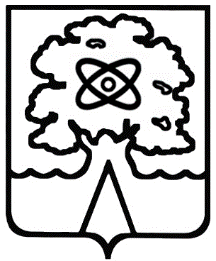 Администрация города Дубны Московской областиУправление народного образованияМуниципальное общеобразовательное учреждение «Средняя общеобразовательная школа №5 г.  Дубны Московской области» («Школа №5»)№ Тема Количество часов 1 Введение. Аксиомы стереометрии и их следствия52 Параллельность прямых и плоскостей193 Перпендикулярность прямых и плоскостей194Многогранники115Векторы в пространстве56Повторение9Итого68№Тема урокаТема урокаРешаемые проблемыРешаемые проблемыРешаемые проблемыПланируемые результаты (в соответствии с ФГОС)Планируемые результаты (в соответствии с ФГОС)Планируемые результаты (в соответствии с ФГОС)Планируемые результаты (в соответствии с ФГОС)Планируемые результаты (в соответствии с ФГОС)Планируемые результаты (в соответствии с ФГОС)Планируемые результаты (в соответствии с ФГОС)Планируемые результаты (в соответствии с ФГОС)Планируемые результаты (в соответствии с ФГОС)Планируемые результаты (в соответствии с ФГОС)Планируемые результаты (в соответствии с ФГОС)Планируемые результаты (в соответствии с ФГОС)Дата проведенияДата проведения№Тема урокаТема урокаРешаемые проблемыРешаемые проблемыРешаемые проблемыПонятияПонятияПонятияПредметные результатыПредметные результатыПредметные результатыУУДУУДУУДУУДЛичностные результатыЛичностные результатыПланФакт1.Введение. Аксиомы стереометрии и их следствия. 5 часов1.Введение. Аксиомы стереометрии и их следствия. 5 часов1.Введение. Аксиомы стереометрии и их следствия. 5 часов1.Введение. Аксиомы стереометрии и их следствия. 5 часов1.Введение. Аксиомы стереометрии и их следствия. 5 часов1.Введение. Аксиомы стереометрии и их следствия. 5 часов1.Введение. Аксиомы стереометрии и их следствия. 5 часов1.Введение. Аксиомы стереометрии и их следствия. 5 часов1.Введение. Аксиомы стереометрии и их следствия. 5 часов1.Введение. Аксиомы стереометрии и их следствия. 5 часов1.Введение. Аксиомы стереометрии и их следствия. 5 часов1.Введение. Аксиомы стереометрии и их следствия. 5 часов1.Введение. Аксиомы стереометрии и их следствия. 5 часов1.Введение. Аксиомы стереометрии и их следствия. 5 часов1.Введение. Аксиомы стереометрии и их следствия. 5 часов1.Введение. Аксиомы стереометрии и их следствия. 5 часов1.Введение. Аксиомы стереометрии и их следствия. 5 часов1.Введение. Аксиомы стереометрии и их следствия. 5 часов1.Введение. Аксиомы стереометрии и их следствия. 5 часов1.Введение. Аксиомы стереометрии и их следствия. 5 часов1Предмет стереометрии.Аксиомы стереометрии. Предмет стереометрии.Аксиомы стереометрии. Понимать структуру стереометрии и их следствия содержанием курса стереометрии, связь курса с практической деятельностью людей. Отработка навыков применения аксиом стереометрии при решении задачПонимать структуру стереометрии и их следствия содержанием курса стереометрии, связь курса с практической деятельностью людей. Отработка навыков применения аксиом стереометрии при решении задачПонимать структуру стереометрии и их следствия содержанием курса стереометрии, связь курса с практической деятельностью людей. Отработка навыков применения аксиом стереометрии при решении задачосновные понятия стереометрииосновные понятия стереометрииосновные понятия стереометриираспознавать на чертежах и моделях пространственные формы.распознавать на чертежах и моделях пространственные формы.распознавать на чертежах и моделях пространственные формы.Контролировать действия партнёра. Договариваться и приходить к общему решению в совместной деятельности, в том числе в ситуации столкновения интересов.Различать способ и результат действия. Оценивать правильность выполнения действия на уровне адекватной ретроспективной оценки.Владеть общим приёмом решения задач. Использовать поиск необходимой информации для выполнения заданий с использованием учебной литературыКонтролировать действия партнёра. Договариваться и приходить к общему решению в совместной деятельности, в том числе в ситуации столкновения интересов.Различать способ и результат действия. Оценивать правильность выполнения действия на уровне адекватной ретроспективной оценки.Владеть общим приёмом решения задач. Использовать поиск необходимой информации для выполнения заданий с использованием учебной литературыКонтролировать действия партнёра. Договариваться и приходить к общему решению в совместной деятельности, в том числе в ситуации столкновения интересов.Различать способ и результат действия. Оценивать правильность выполнения действия на уровне адекватной ретроспективной оценки.Владеть общим приёмом решения задач. Использовать поиск необходимой информации для выполнения заданий с использованием учебной литературыКонтролировать действия партнёра. Договариваться и приходить к общему решению в совместной деятельности, в том числе в ситуации столкновения интересов.Различать способ и результат действия. Оценивать правильность выполнения действия на уровне адекватной ретроспективной оценки.Владеть общим приёмом решения задач. Использовать поиск необходимой информации для выполнения заданий с использованием учебной литературыРазвивать представление об идеях и методах геометрии как универсального языка науки и техники, средства моделирования явлений и процессов. Развивать критичность мышления, умение распознать логически некорректные высказывания, отличать гипотезу от факта; Развивать представление об идеях и методах геометрии как универсального языка науки и техники, средства моделирования явлений и процессов. Развивать креативность мышления, инициативу, находчивость, активность при решении стереометрических задач; Развивать представление об идеях и методах геометрии как универсального языка науки и техники, средства моделирования явлений и процессов. Развивать критичность мышления, умение распознать логически некорректные высказывания, отличать гипотезу от факта; Развивать представление об идеях и методах геометрии как универсального языка науки и техники, средства моделирования явлений и процессов. Развивать креативность мышления, инициативу, находчивость, активность при решении стереометрических задач; 2Некоторые следствия из аксиом Некоторые следствия из аксиом Понимать структуру стереометрии и их следствия содержанием курса стереометрии, связь курса с практической деятельностью людей. Отработка навыков применения аксиом стереометрии при решении задачПонимать структуру стереометрии и их следствия содержанием курса стереометрии, связь курса с практической деятельностью людей. Отработка навыков применения аксиом стереометрии при решении задачПонимать структуру стереометрии и их следствия содержанием курса стереометрии, связь курса с практической деятельностью людей. Отработка навыков применения аксиом стереометрии при решении задачосновные понятия стереометрииосновные понятия стереометрииосновные понятия стереометрииописывать взаимное расположение точек, прямых, плоскостей с помощью аксиом стереометрии.описывать взаимное расположение точек, прямых, плоскостей с помощью аксиом стереометрии.описывать взаимное расположение точек, прямых, плоскостей с помощью аксиом стереометрии.Контролировать действия партнёра. Договариваться и приходить к общему решению в совместной деятельности, в том числе в ситуации столкновения интересов.Различать способ и результат действия. Оценивать правильность выполнения действия на уровне адекватной ретроспективной оценки.Владеть общим приёмом решения задач. Использовать поиск необходимой информации для выполнения заданий с использованием учебной литературыКонтролировать действия партнёра. Договариваться и приходить к общему решению в совместной деятельности, в том числе в ситуации столкновения интересов.Различать способ и результат действия. Оценивать правильность выполнения действия на уровне адекватной ретроспективной оценки.Владеть общим приёмом решения задач. Использовать поиск необходимой информации для выполнения заданий с использованием учебной литературыКонтролировать действия партнёра. Договариваться и приходить к общему решению в совместной деятельности, в том числе в ситуации столкновения интересов.Различать способ и результат действия. Оценивать правильность выполнения действия на уровне адекватной ретроспективной оценки.Владеть общим приёмом решения задач. Использовать поиск необходимой информации для выполнения заданий с использованием учебной литературыКонтролировать действия партнёра. Договариваться и приходить к общему решению в совместной деятельности, в том числе в ситуации столкновения интересов.Различать способ и результат действия. Оценивать правильность выполнения действия на уровне адекватной ретроспективной оценки.Владеть общим приёмом решения задач. Использовать поиск необходимой информации для выполнения заданий с использованием учебной литературыРазвивать представление об идеях и методах геометрии как универсального языка науки и техники, средства моделирования явлений и процессов. Развивать критичность мышления, умение распознать логически некорректные высказывания, отличать гипотезу от факта; Развивать представление об идеях и методах геометрии как универсального языка науки и техники, средства моделирования явлений и процессов. Развивать креативность мышления, инициативу, находчивость, активность при решении стереометрических задач; Развивать представление об идеях и методах геометрии как универсального языка науки и техники, средства моделирования явлений и процессов. Развивать критичность мышления, умение распознать логически некорректные высказывания, отличать гипотезу от факта; Развивать представление об идеях и методах геометрии как универсального языка науки и техники, средства моделирования явлений и процессов. Развивать креативность мышления, инициативу, находчивость, активность при решении стереометрических задач; 3  Решение задач на применение аксиом стереометрии и их следствийРешение задач на применение аксиом стереометрии и их следствийПонимать структуру стереометрии и их следствия содержанием курса стереометрии, связь курса с практической деятельностью людей. Отработка навыков применения аксиом стереометрии при решении задачПонимать структуру стереометрии и их следствия содержанием курса стереометрии, связь курса с практической деятельностью людей. Отработка навыков применения аксиом стереометрии при решении задачПонимать структуру стереометрии и их следствия содержанием курса стереометрии, связь курса с практической деятельностью людей. Отработка навыков применения аксиом стереометрии при решении задачосновные понятия стереометрииосновные понятия стереометрииосновные понятия стереометрииприменять аксиомы при решении задач.применять аксиомы при решении задач.применять аксиомы при решении задач.Контролировать действия партнёра. Договариваться и приходить к общему решению в совместной деятельности, в том числе в ситуации столкновения интересов.Различать способ и результат действия. Оценивать правильность выполнения действия на уровне адекватной ретроспективной оценки.Владеть общим приёмом решения задач. Использовать поиск необходимой информации для выполнения заданий с использованием учебной литературыКонтролировать действия партнёра. Договариваться и приходить к общему решению в совместной деятельности, в том числе в ситуации столкновения интересов.Различать способ и результат действия. Оценивать правильность выполнения действия на уровне адекватной ретроспективной оценки.Владеть общим приёмом решения задач. Использовать поиск необходимой информации для выполнения заданий с использованием учебной литературыКонтролировать действия партнёра. Договариваться и приходить к общему решению в совместной деятельности, в том числе в ситуации столкновения интересов.Различать способ и результат действия. Оценивать правильность выполнения действия на уровне адекватной ретроспективной оценки.Владеть общим приёмом решения задач. Использовать поиск необходимой информации для выполнения заданий с использованием учебной литературыКонтролировать действия партнёра. Договариваться и приходить к общему решению в совместной деятельности, в том числе в ситуации столкновения интересов.Различать способ и результат действия. Оценивать правильность выполнения действия на уровне адекватной ретроспективной оценки.Владеть общим приёмом решения задач. Использовать поиск необходимой информации для выполнения заданий с использованием учебной литературыумение контролировать процесс и результат учебной математической деятельностиумение контролировать процесс и результат учебной математической деятельности4Решение задач на применение аксиом стереометрии и их следствийРешение задач на применение аксиом стереометрии и их следствийПонимать структуру стереометрии и их следствия содержанием курса стереометрии, связь курса с практической деятельностью людей. Отработка навыков применения аксиом стереометрии при решении задачПонимать структуру стереометрии и их следствия содержанием курса стереометрии, связь курса с практической деятельностью людей. Отработка навыков применения аксиом стереометрии при решении задачПонимать структуру стереометрии и их следствия содержанием курса стереометрии, связь курса с практической деятельностью людей. Отработка навыков применения аксиом стереометрии при решении задачосновные понятия стереометрииосновные понятия стереометрииосновные понятия стереометрииприменять аксиомы при решении задач.применять аксиомы при решении задач.применять аксиомы при решении задач.Контролировать действия партнёра. Договариваться и приходить к общему решению в совместной деятельности, в том числе в ситуации столкновения интересов.Различать способ и результат действия. Оценивать правильность выполнения действия на уровне адекватной ретроспективной оценки.Владеть общим приёмом решения задач. Использовать поиск необходимой информации для выполнения заданий с использованием учебной литературыКонтролировать действия партнёра. Договариваться и приходить к общему решению в совместной деятельности, в том числе в ситуации столкновения интересов.Различать способ и результат действия. Оценивать правильность выполнения действия на уровне адекватной ретроспективной оценки.Владеть общим приёмом решения задач. Использовать поиск необходимой информации для выполнения заданий с использованием учебной литературыКонтролировать действия партнёра. Договариваться и приходить к общему решению в совместной деятельности, в том числе в ситуации столкновения интересов.Различать способ и результат действия. Оценивать правильность выполнения действия на уровне адекватной ретроспективной оценки.Владеть общим приёмом решения задач. Использовать поиск необходимой информации для выполнения заданий с использованием учебной литературыКонтролировать действия партнёра. Договариваться и приходить к общему решению в совместной деятельности, в том числе в ситуации столкновения интересов.Различать способ и результат действия. Оценивать правильность выполнения действия на уровне адекватной ретроспективной оценки.Владеть общим приёмом решения задач. Использовать поиск необходимой информации для выполнения заданий с использованием учебной литературыумение контролировать процесс и результат учебной математической деятельностиумение контролировать процесс и результат учебной математической деятельности5Решение задач на применение аксиом стереометрии и их следствийРешение задач на применение аксиом стереометрии и их следствийПонимать структуру стереометрии и их следствия содержанием курса стереометрии, связь курса с практической деятельностью людей. Отработка навыков применения аксиом стереометрии при решении задачПонимать структуру стереометрии и их следствия содержанием курса стереометрии, связь курса с практической деятельностью людей. Отработка навыков применения аксиом стереометрии при решении задачПонимать структуру стереометрии и их следствия содержанием курса стереометрии, связь курса с практической деятельностью людей. Отработка навыков применения аксиом стереометрии при решении задачосновные понятия стереометрииосновные понятия стереометрииосновные понятия стереометрииприменять аксиомы при решении задач.применять аксиомы при решении задач.применять аксиомы при решении задач.Контролировать действия партнёра. Договариваться и приходить к общему решению в совместной деятельности, в том числе в ситуации столкновения интересов.Различать способ и результат действия. Оценивать правильность выполнения действия на уровне адекватной ретроспективной оценки.Владеть общим приёмом решения задач. Использовать поиск необходимой информации для выполнения заданий с использованием учебной литературыКонтролировать действия партнёра. Договариваться и приходить к общему решению в совместной деятельности, в том числе в ситуации столкновения интересов.Различать способ и результат действия. Оценивать правильность выполнения действия на уровне адекватной ретроспективной оценки.Владеть общим приёмом решения задач. Использовать поиск необходимой информации для выполнения заданий с использованием учебной литературыКонтролировать действия партнёра. Договариваться и приходить к общему решению в совместной деятельности, в том числе в ситуации столкновения интересов.Различать способ и результат действия. Оценивать правильность выполнения действия на уровне адекватной ретроспективной оценки.Владеть общим приёмом решения задач. Использовать поиск необходимой информации для выполнения заданий с использованием учебной литературыКонтролировать действия партнёра. Договариваться и приходить к общему решению в совместной деятельности, в том числе в ситуации столкновения интересов.Различать способ и результат действия. Оценивать правильность выполнения действия на уровне адекватной ретроспективной оценки.Владеть общим приёмом решения задач. Использовать поиск необходимой информации для выполнения заданий с использованием учебной литературыумение контролировать процесс и результат учебной математической деятельностиумение контролировать процесс и результат учебной математической деятельностиТехнологии: здоровьесбережения, личностно-ориентированного обучения, педагогика сотрудничестваТехнологии: здоровьесбережения, личностно-ориентированного обучения, педагогика сотрудничестваТехнологии: здоровьесбережения, личностно-ориентированного обучения, педагогика сотрудничестваТехнологии: здоровьесбережения, личностно-ориентированного обучения, педагогика сотрудничестваТехнологии: здоровьесбережения, личностно-ориентированного обучения, педагогика сотрудничестваТехнологии: здоровьесбережения, личностно-ориентированного обучения, педагогика сотрудничестваТехнологии: здоровьесбережения, личностно-ориентированного обучения, педагогика сотрудничестваТехнологии: здоровьесбережения, личностно-ориентированного обучения, педагогика сотрудничестваТехнологии: здоровьесбережения, личностно-ориентированного обучения, педагогика сотрудничестваТехнологии: здоровьесбережения, личностно-ориентированного обучения, педагогика сотрудничестваТехнологии: здоровьесбережения, личностно-ориентированного обучения, педагогика сотрудничестваТехнологии: здоровьесбережения, личностно-ориентированного обучения, педагогика сотрудничестваТехнологии: здоровьесбережения, личностно-ориентированного обучения, педагогика сотрудничестваТехнологии: здоровьесбережения, личностно-ориентированного обучения, педагогика сотрудничестваТехнологии: здоровьесбережения, личностно-ориентированного обучения, педагогика сотрудничестваТехнологии: здоровьесбережения, личностно-ориентированного обучения, педагогика сотрудничестваТехнологии: здоровьесбережения, личностно-ориентированного обучения, педагогика сотрудничестваТехнологии: здоровьесбережения, личностно-ориентированного обучения, педагогика сотрудничестваТехнологии: здоровьесбережения, личностно-ориентированного обучения, педагогика сотрудничестваТехнологии: здоровьесбережения, личностно-ориентированного обучения, педагогика сотрудничества2. Параллельность прямых и плоскостей.19 часов2. Параллельность прямых и плоскостей.19 часов2. Параллельность прямых и плоскостей.19 часов2. Параллельность прямых и плоскостей.19 часов2. Параллельность прямых и плоскостей.19 часов2. Параллельность прямых и плоскостей.19 часов2. Параллельность прямых и плоскостей.19 часов2. Параллельность прямых и плоскостей.19 часов2. Параллельность прямых и плоскостей.19 часов2. Параллельность прямых и плоскостей.19 часов2. Параллельность прямых и плоскостей.19 часов2. Параллельность прямых и плоскостей.19 часов2. Параллельность прямых и плоскостей.19 часов2. Параллельность прямых и плоскостей.19 часов2. Параллельность прямых и плоскостей.19 часов2. Параллельность прямых и плоскостей.19 часов2. Параллельность прямых и плоскостей.19 часов2. Параллельность прямых и плоскостей.19 часов2. Параллельность прямых и плоскостей.19 часов2. Параллельность прямых и плоскостей.19 часов6Параллельные прямые в пространстве. Параллельность трёх прямых. Параллельные прямые в пространстве. Параллельность трёх прямых. сформировать представления учащихся о возможных случаях взаимного расположения двух прямых в пространстве, прямой и плоскости, изучить свойства и признаки параллельности прямых и плоскостей Применение изученной теории при решении задачсформировать представления учащихся о возможных случаях взаимного расположения двух прямых в пространстве, прямой и плоскости, изучить свойства и признаки параллельности прямых и плоскостей Применение изученной теории при решении задачсформировать представления учащихся о возможных случаях взаимного расположения двух прямых в пространстве, прямой и плоскости, изучить свойства и признаки параллельности прямых и плоскостей Применение изученной теории при решении задачпонятия параллельных прямых, отрезков, лучей в пространстве; теорема о параллельных прямыхпонятия параллельных прямых, отрезков, лучей в пространстве; теорема о параллельных прямыхпонятия параллельных прямых, отрезков, лучей в пространстве; теорема о параллельных прямыхпонятия параллельных прямых, отрезков, лучей в пространстве; теорема о параллельных прямыхпонятия параллельных прямых, отрезков, лучей в пространстве; теорема о параллельных прямыхрешать задачи по темерешать задачи по темеКонтролировать действия партнёра. Договариваться и приходить к общему решению в совместной деятельности, в том числе в ситуации столкновения интересов.Различать способ и результат действия. Оценивать правильность выполнения действия на уровне адекватной ретроспективной оценки.Владеть общим приёмом решения задач. Использовать поиск необходимой информации для выполнения заданий с использованием учебной литературыКонтролировать действия партнёра. Договариваться и приходить к общему решению в совместной деятельности, в том числе в ситуации столкновения интересов.Различать способ и результат действия. Оценивать правильность выполнения действия на уровне адекватной ретроспективной оценки.Владеть общим приёмом решения задач. Использовать поиск необходимой информации для выполнения заданий с использованием учебной литературыКонтролировать действия партнёра. Договариваться и приходить к общему решению в совместной деятельности, в том числе в ситуации столкновения интересов.Различать способ и результат действия. Оценивать правильность выполнения действия на уровне адекватной ретроспективной оценки.Владеть общим приёмом решения задач. Использовать поиск необходимой информации для выполнения заданий с использованием учебной литературыКонтролировать действия партнёра. Договариваться и приходить к общему решению в совместной деятельности, в том числе в ситуации столкновения интересов.Различать способ и результат действия. Оценивать правильность выполнения действия на уровне адекватной ретроспективной оценки.Владеть общим приёмом решения задач. Использовать поиск необходимой информации для выполнения заданий с использованием учебной литературыРазвивать умение ясно, грамотно, точно излагать свои мысли в устной и письменной форме, формировать качества личности, необходимые человеку для полноценной жизни в современном обществе, понимать смысл поставленной задачи, выстраивая аргументацию, приводить примеры и контрпримеры, пространственное воображение, интуиции, логического мышления; Развивать критичность мышления, умение распознать логически некорректные высказывания, отличать гипотезу от факта; Развивать представление об идеях и методах геометрии как универсального языка науки и техники, средства моделирования явлений и процессов. Развивать креативность мышления, инициативу, находчивость, активность при решении стереометрических задач; 7Параллельность прямой и плоскости Параллельность прямой и плоскости сформировать представления учащихся о возможных случаях взаимного расположения двух прямых в пространстве, прямой и плоскости, изучить свойства и признаки параллельности прямых и плоскостей Применение изученной теории при решении задачсформировать представления учащихся о возможных случаях взаимного расположения двух прямых в пространстве, прямой и плоскости, изучить свойства и признаки параллельности прямых и плоскостей Применение изученной теории при решении задачсформировать представления учащихся о возможных случаях взаимного расположения двух прямых в пространстве, прямой и плоскости, изучить свойства и признаки параллельности прямых и плоскостей Применение изученной теории при решении задачлемма о пересечении   плоскости параллельными    прямыми и теорема о трех     параллельных прямых   лемма о пересечении   плоскости параллельными    прямыми и теорема о трех     параллельных прямых   лемма о пересечении   плоскости параллельными    прямыми и теорема о трех     параллельных прямых   лемма о пересечении   плоскости параллельными    прямыми и теорема о трех     параллельных прямых   лемма о пересечении   плоскости параллельными    прямыми и теорема о трех     параллельных прямых   решать задачи по темерешать задачи по темеКонтролировать действия партнёра. Договариваться и приходить к общему решению в совместной деятельности, в том числе в ситуации столкновения интересов.Различать способ и результат действия. Оценивать правильность выполнения действия на уровне адекватной ретроспективной оценки.Владеть общим приёмом решения задач. Использовать поиск необходимой информации для выполнения заданий с использованием учебной литературыКонтролировать действия партнёра. Договариваться и приходить к общему решению в совместной деятельности, в том числе в ситуации столкновения интересов.Различать способ и результат действия. Оценивать правильность выполнения действия на уровне адекватной ретроспективной оценки.Владеть общим приёмом решения задач. Использовать поиск необходимой информации для выполнения заданий с использованием учебной литературыКонтролировать действия партнёра. Договариваться и приходить к общему решению в совместной деятельности, в том числе в ситуации столкновения интересов.Различать способ и результат действия. Оценивать правильность выполнения действия на уровне адекватной ретроспективной оценки.Владеть общим приёмом решения задач. Использовать поиск необходимой информации для выполнения заданий с использованием учебной литературыКонтролировать действия партнёра. Договариваться и приходить к общему решению в совместной деятельности, в том числе в ситуации столкновения интересов.Различать способ и результат действия. Оценивать правильность выполнения действия на уровне адекватной ретроспективной оценки.Владеть общим приёмом решения задач. Использовать поиск необходимой информации для выполнения заданий с использованием учебной литературыРазвивать умение ясно, грамотно, точно излагать свои мысли в устной и письменной форме, формировать качества личности, необходимые человеку для полноценной жизни в современном обществе, понимать смысл поставленной задачи, выстраивая аргументацию, приводить примеры и контрпримеры, пространственное воображение, интуиции, логического мышления; Развивать критичность мышления, умение распознать логически некорректные высказывания, отличать гипотезу от факта; Развивать представление об идеях и методах геометрии как универсального языка науки и техники, средства моделирования явлений и процессов. Развивать креативность мышления, инициативу, находчивость, активность при решении стереометрических задач; 8 Решение задач на параллельность прямой и плоскости.Решение задач на параллельность прямой и плоскости.сформировать представления учащихся о возможных случаях взаимного расположения двух прямых в пространстве, прямой и плоскости, изучить свойства и признаки параллельности прямых и плоскостей Применение изученной теории при решении задачсформировать представления учащихся о возможных случаях взаимного расположения двух прямых в пространстве, прямой и плоскости, изучить свойства и признаки параллельности прямых и плоскостей Применение изученной теории при решении задачсформировать представления учащихся о возможных случаях взаимного расположения двух прямых в пространстве, прямой и плоскости, изучить свойства и признаки параллельности прямых и плоскостей Применение изученной теории при решении задачрешать задачи по темерешать задачи по темеКонтролировать действия партнёра. Договариваться и приходить к общему решению в совместной деятельности, в том числе в ситуации столкновения интересов.Различать способ и результат действия. Оценивать правильность выполнения действия на уровне адекватной ретроспективной оценки.Владеть общим приёмом решения задач. Использовать поиск необходимой информации для выполнения заданий с использованием учебной литературыКонтролировать действия партнёра. Договариваться и приходить к общему решению в совместной деятельности, в том числе в ситуации столкновения интересов.Различать способ и результат действия. Оценивать правильность выполнения действия на уровне адекватной ретроспективной оценки.Владеть общим приёмом решения задач. Использовать поиск необходимой информации для выполнения заданий с использованием учебной литературыКонтролировать действия партнёра. Договариваться и приходить к общему решению в совместной деятельности, в том числе в ситуации столкновения интересов.Различать способ и результат действия. Оценивать правильность выполнения действия на уровне адекватной ретроспективной оценки.Владеть общим приёмом решения задач. Использовать поиск необходимой информации для выполнения заданий с использованием учебной литературыКонтролировать действия партнёра. Договариваться и приходить к общему решению в совместной деятельности, в том числе в ситуации столкновения интересов.Различать способ и результат действия. Оценивать правильность выполнения действия на уровне адекватной ретроспективной оценки.Владеть общим приёмом решения задач. Использовать поиск необходимой информации для выполнения заданий с использованием учебной литературыРазвивать умение ясно, грамотно, точно излагать свои мысли в устной и письменной форме, формировать качества личности, необходимые человеку для полноценной жизни в современном обществе, понимать смысл поставленной задачи, выстраивая аргументацию, приводить примеры и контрпримеры, пространственное воображение, интуиции, логического мышления; Развивать критичность мышления, умение распознать логически некорректные высказывания, отличать гипотезу от факта; Развивать представление об идеях и методах геометрии как универсального языка науки и техники, средства моделирования явлений и процессов. Развивать креативность мышления, инициативу, находчивость, активность при решении стереометрических задач; 9Решение задач на параллельность прямой и плоскости.Решение задач на параллельность прямой и плоскости.сформировать представления учащихся о возможных случаях взаимного расположения двух прямых в пространстве, прямой и плоскости, изучить свойства и признаки параллельности прямых и плоскостей Применение изученной теории при решении задачсформировать представления учащихся о возможных случаях взаимного расположения двух прямых в пространстве, прямой и плоскости, изучить свойства и признаки параллельности прямых и плоскостей Применение изученной теории при решении задачсформировать представления учащихся о возможных случаях взаимного расположения двух прямых в пространстве, прямой и плоскости, изучить свойства и признаки параллельности прямых и плоскостей Применение изученной теории при решении задачрешать задачи по темерешать задачи по темеКонтролировать действия партнёра. Договариваться и приходить к общему решению в совместной деятельности, в том числе в ситуации столкновения интересов.Различать способ и результат действия. Оценивать правильность выполнения действия на уровне адекватной ретроспективной оценки.Владеть общим приёмом решения задач. Использовать поиск необходимой информации для выполнения заданий с использованием учебной литературыКонтролировать действия партнёра. Договариваться и приходить к общему решению в совместной деятельности, в том числе в ситуации столкновения интересов.Различать способ и результат действия. Оценивать правильность выполнения действия на уровне адекватной ретроспективной оценки.Владеть общим приёмом решения задач. Использовать поиск необходимой информации для выполнения заданий с использованием учебной литературыКонтролировать действия партнёра. Договариваться и приходить к общему решению в совместной деятельности, в том числе в ситуации столкновения интересов.Различать способ и результат действия. Оценивать правильность выполнения действия на уровне адекватной ретроспективной оценки.Владеть общим приёмом решения задач. Использовать поиск необходимой информации для выполнения заданий с использованием учебной литературыКонтролировать действия партнёра. Договариваться и приходить к общему решению в совместной деятельности, в том числе в ситуации столкновения интересов.Различать способ и результат действия. Оценивать правильность выполнения действия на уровне адекватной ретроспективной оценки.Владеть общим приёмом решения задач. Использовать поиск необходимой информации для выполнения заданий с использованием учебной литературыРазвивать умение ясно, грамотно, точно излагать свои мысли в устной и письменной форме, формировать качества личности, необходимые человеку для полноценной жизни в современном обществе, понимать смысл поставленной задачи, выстраивая аргументацию, приводить примеры и контрпримеры, пространственное воображение, интуиции, логического мышления; Развивать критичность мышления, умение распознать логически некорректные высказывания, отличать гипотезу от факта; Развивать представление об идеях и методах геометрии как универсального языка науки и техники, средства моделирования явлений и процессов. Развивать креативность мышления, инициативу, находчивость, активность при решении стереометрических задач; 10Скрещивающиеся прямые Скрещивающиеся прямые сформировать представления учащихся о возможных случаях взаимного расположения двух прямых в пространстве, прямой и плоскости, изучить свойства и признаки параллельности прямых и плоскостей Применение изученной теории при решении задачсформировать представления учащихся о возможных случаях взаимного расположения двух прямых в пространстве, прямой и плоскости, изучить свойства и признаки параллельности прямых и плоскостей Применение изученной теории при решении задачсформировать представления учащихся о возможных случаях взаимного расположения двух прямых в пространстве, прямой и плоскости, изучить свойства и признаки параллельности прямых и плоскостей Применение изученной теории при решении задачопределение скрещивающихся прямых.Скрещивающиеся прямые, признак скрещивающихся прямых. Теорема о скрещивающихся прямых.определение скрещивающихся прямых.Скрещивающиеся прямые, признак скрещивающихся прямых. Теорема о скрещивающихся прямых.определение скрещивающихся прямых.Скрещивающиеся прямые, признак скрещивающихся прямых. Теорема о скрещивающихся прямых.определение скрещивающихся прямых.Скрещивающиеся прямые, признак скрещивающихся прямых. Теорема о скрещивающихся прямых.определение скрещивающихся прямых.Скрещивающиеся прямые, признак скрещивающихся прямых. Теорема о скрещивающихся прямых.распознавать на чертежах и моделях скрещивающиеся решать задачи по теме. прямые.распознавать на чертежах и моделях скрещивающиеся решать задачи по теме. прямые.Контролировать действия партнёра. Договариваться и приходить к общему решению в совместной деятельности, в том числе в ситуации столкновения интересов.Различать способ и результат действия. Оценивать правильность выполнения действия на уровне адекватной ретроспективной оценки.Владеть общим приёмом решения задач. Использовать поиск необходимой информации для выполнения заданий с использованием учебной литературыКонтролировать действия партнёра. Договариваться и приходить к общему решению в совместной деятельности, в том числе в ситуации столкновения интересов.Различать способ и результат действия. Оценивать правильность выполнения действия на уровне адекватной ретроспективной оценки.Владеть общим приёмом решения задач. Использовать поиск необходимой информации для выполнения заданий с использованием учебной литературыКонтролировать действия партнёра. Договариваться и приходить к общему решению в совместной деятельности, в том числе в ситуации столкновения интересов.Различать способ и результат действия. Оценивать правильность выполнения действия на уровне адекватной ретроспективной оценки.Владеть общим приёмом решения задач. Использовать поиск необходимой информации для выполнения заданий с использованием учебной литературыКонтролировать действия партнёра. Договариваться и приходить к общему решению в совместной деятельности, в том числе в ситуации столкновения интересов.Различать способ и результат действия. Оценивать правильность выполнения действия на уровне адекватной ретроспективной оценки.Владеть общим приёмом решения задач. Использовать поиск необходимой информации для выполнения заданий с использованием учебной литературыРазвивать умение ясно, грамотно, точно излагать свои мысли в устной и письменной форме, формировать качества личности, необходимые человеку для полноценной жизни в современном обществе, понимать смысл поставленной задачи, выстраивая аргументацию, приводить примеры и контрпримеры, пространственное воображение, интуиции, логического мышления; Развивать критичность мышления, умение распознать логически некорректные высказывания, отличать гипотезу от факта; Развивать представление об идеях и методах геометрии как универсального языка науки и техники, средства моделирования явлений и процессов. Развивать креативность мышления, инициативу, находчивость, активность при решении стереометрических задач; 11Углы с сонаправленными сторонами. Угол между прямыми Углы с сонаправленными сторонами. Угол между прямыми сформировать представления учащихся о возможных случаях взаимного расположения двух прямых в пространстве, прямой и плоскости, изучить свойства и признаки параллельности прямых и плоскостей Применение изученной теории при решении задачсформировать представления учащихся о возможных случаях взаимного расположения двух прямых в пространстве, прямой и плоскости, изучить свойства и признаки параллельности прямых и плоскостей Применение изученной теории при решении задачсформировать представления учащихся о возможных случаях взаимного расположения двух прямых в пространстве, прямой и плоскости, изучить свойства и признаки параллельности прямых и плоскостей Применение изученной теории при решении задачпонятия сонаправленных лучей, угла между пересекающимися  прямыми; угла между скрещивающимися прямыми; теорему об углах с сонаправленными   сторонами с доказательством.понятия сонаправленных лучей, угла между пересекающимися  прямыми; угла между скрещивающимися прямыми; теорему об углах с сонаправленными   сторонами с доказательством.понятия сонаправленных лучей, угла между пересекающимися  прямыми; угла между скрещивающимися прямыми; теорему об углах с сонаправленными   сторонами с доказательством.понятия сонаправленных лучей, угла между пересекающимися  прямыми; угла между скрещивающимися прямыми; теорему об углах с сонаправленными   сторонами с доказательством.понятия сонаправленных лучей, угла между пересекающимися  прямыми; угла между скрещивающимися прямыми; теорему об углах с сонаправленными   сторонами с доказательством.находить угол между прямыми в пространстве на модели куба.решать задачи по теме.находить угол между прямыми в пространстве на модели куба.решать задачи по теме.Контролировать действия партнёра. Договариваться и приходить к общему решению в совместной деятельности, в том числе в ситуации столкновения интересов.Различать способ и результат действия. Оценивать правильность выполнения действия на уровне адекватной ретроспективной оценки.Владеть общим приёмом решения задач. Использовать поиск необходимой информации для выполнения заданий с использованием учебной литературыКонтролировать действия партнёра. Договариваться и приходить к общему решению в совместной деятельности, в том числе в ситуации столкновения интересов.Различать способ и результат действия. Оценивать правильность выполнения действия на уровне адекватной ретроспективной оценки.Владеть общим приёмом решения задач. Использовать поиск необходимой информации для выполнения заданий с использованием учебной литературыКонтролировать действия партнёра. Договариваться и приходить к общему решению в совместной деятельности, в том числе в ситуации столкновения интересов.Различать способ и результат действия. Оценивать правильность выполнения действия на уровне адекватной ретроспективной оценки.Владеть общим приёмом решения задач. Использовать поиск необходимой информации для выполнения заданий с использованием учебной литературыКонтролировать действия партнёра. Договариваться и приходить к общему решению в совместной деятельности, в том числе в ситуации столкновения интересов.Различать способ и результат действия. Оценивать правильность выполнения действия на уровне адекватной ретроспективной оценки.Владеть общим приёмом решения задач. Использовать поиск необходимой информации для выполнения заданий с использованием учебной литературыРазвивать умение ясно, грамотно, точно излагать свои мысли в устной и письменной форме, формировать качества личности, необходимые человеку для полноценной жизни в современном обществе, понимать смысл поставленной задачи, выстраивая аргументацию, приводить примеры и контрпримеры, пространственное воображение, интуиции, логического мышления; Развивать критичность мышления, умение распознать логически некорректные высказывания, отличать гипотезу от факта; Развивать представление об идеях и методах геометрии как универсального языка науки и техники, средства моделирования явлений и процессов. Развивать креативность мышления, инициативу, находчивость, активность при решении стереометрических задач; 12 Решение задач.Решение задач.сформировать представления учащихся о возможных случаях взаимного расположения двух прямых в пространстве, прямой и плоскости, изучить свойства и признаки параллельности прямых и плоскостей Применение изученной теории при решении задачсформировать представления учащихся о возможных случаях взаимного расположения двух прямых в пространстве, прямой и плоскости, изучить свойства и признаки параллельности прямых и плоскостей Применение изученной теории при решении задачсформировать представления учащихся о возможных случаях взаимного расположения двух прямых в пространстве, прямой и плоскости, изучить свойства и признаки параллельности прямых и плоскостей Применение изученной теории при решении задачрешать задачи по теме «Параллельность прямых и плоскостей»решать задачи по теме «Параллельность прямых и плоскостей»Контролировать действия партнёра. Договариваться и приходить к общему решению в совместной деятельности, в том числе в ситуации столкновения интересов.Различать способ и результат действия. Оценивать правильность выполнения действия на уровне адекватной ретроспективной оценки.Владеть общим приёмом решения задач. Использовать поиск необходимой информации для выполнения заданий с использованием учебной литературыКонтролировать действия партнёра. Договариваться и приходить к общему решению в совместной деятельности, в том числе в ситуации столкновения интересов.Различать способ и результат действия. Оценивать правильность выполнения действия на уровне адекватной ретроспективной оценки.Владеть общим приёмом решения задач. Использовать поиск необходимой информации для выполнения заданий с использованием учебной литературыКонтролировать действия партнёра. Договариваться и приходить к общему решению в совместной деятельности, в том числе в ситуации столкновения интересов.Различать способ и результат действия. Оценивать правильность выполнения действия на уровне адекватной ретроспективной оценки.Владеть общим приёмом решения задач. Использовать поиск необходимой информации для выполнения заданий с использованием учебной литературыКонтролировать действия партнёра. Договариваться и приходить к общему решению в совместной деятельности, в том числе в ситуации столкновения интересов.Различать способ и результат действия. Оценивать правильность выполнения действия на уровне адекватной ретроспективной оценки.Владеть общим приёмом решения задач. Использовать поиск необходимой информации для выполнения заданий с использованием учебной литературыумение контролировать процесс и результат учебной математической деятельности13Решение задач.Решение задач.сформировать представления учащихся о возможных случаях взаимного расположения двух прямых в пространстве, прямой и плоскости, изучить свойства и признаки параллельности прямых и плоскостей Применение изученной теории при решении задачсформировать представления учащихся о возможных случаях взаимного расположения двух прямых в пространстве, прямой и плоскости, изучить свойства и признаки параллельности прямых и плоскостей Применение изученной теории при решении задачсформировать представления учащихся о возможных случаях взаимного расположения двух прямых в пространстве, прямой и плоскости, изучить свойства и признаки параллельности прямых и плоскостей Применение изученной теории при решении задачрешать задачи по теме «Параллельность прямых и плоскостей»решать задачи по теме «Параллельность прямых и плоскостей»Контролировать действия партнёра. Договариваться и приходить к общему решению в совместной деятельности, в том числе в ситуации столкновения интересов.Различать способ и результат действия. Оценивать правильность выполнения действия на уровне адекватной ретроспективной оценки.Владеть общим приёмом решения задач. Использовать поиск необходимой информации для выполнения заданий с использованием учебной литературыКонтролировать действия партнёра. Договариваться и приходить к общему решению в совместной деятельности, в том числе в ситуации столкновения интересов.Различать способ и результат действия. Оценивать правильность выполнения действия на уровне адекватной ретроспективной оценки.Владеть общим приёмом решения задач. Использовать поиск необходимой информации для выполнения заданий с использованием учебной литературыКонтролировать действия партнёра. Договариваться и приходить к общему решению в совместной деятельности, в том числе в ситуации столкновения интересов.Различать способ и результат действия. Оценивать правильность выполнения действия на уровне адекватной ретроспективной оценки.Владеть общим приёмом решения задач. Использовать поиск необходимой информации для выполнения заданий с использованием учебной литературыКонтролировать действия партнёра. Договариваться и приходить к общему решению в совместной деятельности, в том числе в ситуации столкновения интересов.Различать способ и результат действия. Оценивать правильность выполнения действия на уровне адекватной ретроспективной оценки.Владеть общим приёмом решения задач. Использовать поиск необходимой информации для выполнения заданий с использованием учебной литературыумение контролировать процесс и результат учебной математической деятельности14Контр. работа № 1 «Взаимное расположение прямых, прямой и  плоскости».Контр. работа № 1 «Взаимное расположение прямых, прямой и  плоскости».умение контролировать процесс и результат учебной математической деятельности15Анализ контрольной работы. Решение задач.Анализ контрольной работы. Решение задач.умение контролировать процесс и результат учебной математической деятельностиТехнологии: здоровьесбережения, проблемного обучения, дифференцированного подхода в обучении, педагогика сотрудничества, коммуникационные технологииТехнологии: здоровьесбережения, проблемного обучения, дифференцированного подхода в обучении, педагогика сотрудничества, коммуникационные технологииТехнологии: здоровьесбережения, проблемного обучения, дифференцированного подхода в обучении, педагогика сотрудничества, коммуникационные технологииТехнологии: здоровьесбережения, проблемного обучения, дифференцированного подхода в обучении, педагогика сотрудничества, коммуникационные технологииТехнологии: здоровьесбережения, проблемного обучения, дифференцированного подхода в обучении, педагогика сотрудничества, коммуникационные технологииТехнологии: здоровьесбережения, проблемного обучения, дифференцированного подхода в обучении, педагогика сотрудничества, коммуникационные технологииТехнологии: здоровьесбережения, проблемного обучения, дифференцированного подхода в обучении, педагогика сотрудничества, коммуникационные технологииТехнологии: здоровьесбережения, проблемного обучения, дифференцированного подхода в обучении, педагогика сотрудничества, коммуникационные технологииТехнологии: здоровьесбережения, проблемного обучения, дифференцированного подхода в обучении, педагогика сотрудничества, коммуникационные технологииТехнологии: здоровьесбережения, проблемного обучения, дифференцированного подхода в обучении, педагогика сотрудничества, коммуникационные технологииТехнологии: здоровьесбережения, проблемного обучения, дифференцированного подхода в обучении, педагогика сотрудничества, коммуникационные технологииТехнологии: здоровьесбережения, проблемного обучения, дифференцированного подхода в обучении, педагогика сотрудничества, коммуникационные технологииТехнологии: здоровьесбережения, проблемного обучения, дифференцированного подхода в обучении, педагогика сотрудничества, коммуникационные технологииТехнологии: здоровьесбережения, проблемного обучения, дифференцированного подхода в обучении, педагогика сотрудничества, коммуникационные технологииТехнологии: здоровьесбережения, проблемного обучения, дифференцированного подхода в обучении, педагогика сотрудничества, коммуникационные технологииТехнологии: здоровьесбережения, проблемного обучения, дифференцированного подхода в обучении, педагогика сотрудничества, коммуникационные технологииТехнологии: здоровьесбережения, проблемного обучения, дифференцированного подхода в обучении, педагогика сотрудничества, коммуникационные технологииТехнологии: здоровьесбережения, проблемного обучения, дифференцированного подхода в обучении, педагогика сотрудничества, коммуникационные технологииТехнологии: здоровьесбережения, проблемного обучения, дифференцированного подхода в обучении, педагогика сотрудничества, коммуникационные технологииТехнологии: здоровьесбережения, проблемного обучения, дифференцированного подхода в обучении, педагогика сотрудничества, коммуникационные технологии16 Параллельные плоскости. Свойства параллельных плоскостей Параллельные плоскости. Свойства параллельных плоскостей Параллельные плоскости. Свойства параллельных плоскостей сформировать представления учащихся о возможных случаях взаимного расположения двух прямых в пространстве, прямой и плоскости, изучить свойства и признаки параллельности прямых и плоскостей Применение изученной теории при решении задачсформировать представления учащихся о возможных случаях взаимного расположения двух прямых в пространстве, прямой и плоскости, изучить свойства и признаки параллельности прямых и плоскостей Применение изученной теории при решении задачопределение параллельных прямых; признак параллельности плоскостей; свойства параллельных плоскостей.определение параллельных прямых; признак параллельности плоскостей; свойства параллельных плоскостей.определение параллельных прямых; признак параллельности плоскостей; свойства параллельных плоскостей.решать задачи по теме.решать задачи по теме.решать задачи по теме.Контролировать действия партнёра. Договариваться и приходить к общему решению в совместной деятельности, в том числе в ситуации столкновения интересов.Различать способ и результат действия. Оценивать правильность выполнения действия на уровне адекватной ретроспективной оценки.Владеть общим приёмом решения задач. Использовать поиск необходимой информации для выполнения заданий с использованием учебной литературыКонтролировать действия партнёра. Договариваться и приходить к общему решению в совместной деятельности, в том числе в ситуации столкновения интересов.Различать способ и результат действия. Оценивать правильность выполнения действия на уровне адекватной ретроспективной оценки.Владеть общим приёмом решения задач. Использовать поиск необходимой информации для выполнения заданий с использованием учебной литературыКонтролировать действия партнёра. Договариваться и приходить к общему решению в совместной деятельности, в том числе в ситуации столкновения интересов.Различать способ и результат действия. Оценивать правильность выполнения действия на уровне адекватной ретроспективной оценки.Владеть общим приёмом решения задач. Использовать поиск необходимой информации для выполнения заданий с использованием учебной литературыКонтролировать действия партнёра. Договариваться и приходить к общему решению в совместной деятельности, в том числе в ситуации столкновения интересов.Различать способ и результат действия. Оценивать правильность выполнения действия на уровне адекватной ретроспективной оценки.Владеть общим приёмом решения задач. Использовать поиск необходимой информации для выполнения заданий с использованием учебной литературыКонтролировать действия партнёра. Договариваться и приходить к общему решению в совместной деятельности, в том числе в ситуации столкновения интересов.Различать способ и результат действия. Оценивать правильность выполнения действия на уровне адекватной ретроспективной оценки.Владеть общим приёмом решения задач. Использовать поиск необходимой информации для выполнения заданий с использованием учебной литературыКонтролировать действия партнёра. Договариваться и приходить к общему решению в совместной деятельности, в том числе в ситуации столкновения интересов.Различать способ и результат действия. Оценивать правильность выполнения действия на уровне адекватной ретроспективной оценки.Владеть общим приёмом решения задач. Использовать поиск необходимой информации для выполнения заданий с использованием учебной литературыКонтролировать действия партнёра. Договариваться и приходить к общему решению в совместной деятельности, в том числе в ситуации столкновения интересов.Различать способ и результат действия. Оценивать правильность выполнения действия на уровне адекватной ретроспективной оценки.Владеть общим приёмом решения задач. Использовать поиск необходимой информации для выполнения заданий с использованием учебной литературыКонтролировать действия партнёра. Договариваться и приходить к общему решению в совместной деятельности, в том числе в ситуации столкновения интересов.Различать способ и результат действия. Оценивать правильность выполнения действия на уровне адекватной ретроспективной оценки.Владеть общим приёмом решения задач. Использовать поиск необходимой информации для выполнения заданий с использованием учебной литературыРазвивать умение ясно, грамотно, точно излагать свои мысли в устной и письменной форме, формировать качества личности, необходимые человеку для полноценной жизни в современном обществе, понимать смысл поставленной задачи, выстраивая аргументацию, приводить примеры и контрпримеры, пространственное воображение, интуиции, логического мышления; Развивать представление об идеях и методах геометрии как универсального языка науки и техники, средства моделирования явлений и процессов. Развивать умение ясно, грамотно, точно излагать свои мысли в устной и письменной форме, формировать качества личности, необходимые человеку для полноценной жизни в современном обществе, понимать смысл поставленной задачи, выстраивая аргументацию, приводить примеры и контрпримеры, пространственное воображение, интуиции, логического мышления; Развивать представление об идеях и методах геометрии как универсального языка науки и техники, средства моделирования явлений и процессов. 17Свойства параллельных плоскостей.Свойства параллельных плоскостей.Свойства параллельных плоскостей.сформировать представления учащихся о возможных случаях взаимного расположения двух прямых в пространстве, прямой и плоскости, изучить свойства и признаки параллельности прямых и плоскостей Применение изученной теории при решении задачсформировать представления учащихся о возможных случаях взаимного расположения двух прямых в пространстве, прямой и плоскости, изучить свойства и признаки параллельности прямых и плоскостей Применение изученной теории при решении задачопределение параллельных прямых; признак параллельности плоскостей; свойства параллельных плоскостей.определение параллельных прямых; признак параллельности плоскостей; свойства параллельных плоскостей.определение параллельных прямых; признак параллельности плоскостей; свойства параллельных плоскостей.решать задачи по теме.решать задачи по теме.решать задачи по теме.Контролировать действия партнёра. Договариваться и приходить к общему решению в совместной деятельности, в том числе в ситуации столкновения интересов.Различать способ и результат действия. Оценивать правильность выполнения действия на уровне адекватной ретроспективной оценки.Владеть общим приёмом решения задач. Использовать поиск необходимой информации для выполнения заданий с использованием учебной литературыКонтролировать действия партнёра. Договариваться и приходить к общему решению в совместной деятельности, в том числе в ситуации столкновения интересов.Различать способ и результат действия. Оценивать правильность выполнения действия на уровне адекватной ретроспективной оценки.Владеть общим приёмом решения задач. Использовать поиск необходимой информации для выполнения заданий с использованием учебной литературыКонтролировать действия партнёра. Договариваться и приходить к общему решению в совместной деятельности, в том числе в ситуации столкновения интересов.Различать способ и результат действия. Оценивать правильность выполнения действия на уровне адекватной ретроспективной оценки.Владеть общим приёмом решения задач. Использовать поиск необходимой информации для выполнения заданий с использованием учебной литературыКонтролировать действия партнёра. Договариваться и приходить к общему решению в совместной деятельности, в том числе в ситуации столкновения интересов.Различать способ и результат действия. Оценивать правильность выполнения действия на уровне адекватной ретроспективной оценки.Владеть общим приёмом решения задач. Использовать поиск необходимой информации для выполнения заданий с использованием учебной литературыКонтролировать действия партнёра. Договариваться и приходить к общему решению в совместной деятельности, в том числе в ситуации столкновения интересов.Различать способ и результат действия. Оценивать правильность выполнения действия на уровне адекватной ретроспективной оценки.Владеть общим приёмом решения задач. Использовать поиск необходимой информации для выполнения заданий с использованием учебной литературыКонтролировать действия партнёра. Договариваться и приходить к общему решению в совместной деятельности, в том числе в ситуации столкновения интересов.Различать способ и результат действия. Оценивать правильность выполнения действия на уровне адекватной ретроспективной оценки.Владеть общим приёмом решения задач. Использовать поиск необходимой информации для выполнения заданий с использованием учебной литературыКонтролировать действия партнёра. Договариваться и приходить к общему решению в совместной деятельности, в том числе в ситуации столкновения интересов.Различать способ и результат действия. Оценивать правильность выполнения действия на уровне адекватной ретроспективной оценки.Владеть общим приёмом решения задач. Использовать поиск необходимой информации для выполнения заданий с использованием учебной литературыКонтролировать действия партнёра. Договариваться и приходить к общему решению в совместной деятельности, в том числе в ситуации столкновения интересов.Различать способ и результат действия. Оценивать правильность выполнения действия на уровне адекватной ретроспективной оценки.Владеть общим приёмом решения задач. Использовать поиск необходимой информации для выполнения заданий с использованием учебной литературыумение контролировать процесс и результат учебной математической деятельностиумение контролировать процесс и результат учебной математической деятельности18Тетраэдр.Тетраэдр.Тетраэдр.сформировать представления учащихся о возможных случаях взаимного расположения двух прямых в пространстве, прямой и плоскости, изучить свойства и признаки параллельности прямых и плоскостей Применение изученной теории при решении задачсформировать представления учащихся о возможных случаях взаимного расположения двух прямых в пространстве, прямой и плоскости, изучить свойства и признаки параллельности прямых и плоскостей Применение изученной теории при решении задачпонятия тетраэдра, его граней, ребер, вершин, боковых граней и основанияпонятия тетраэдра, его граней, ребер, вершин, боковых граней и основанияпонятия тетраэдра, его граней, ребер, вершин, боковых граней и основаниярешать задачи по теме.решать задачи по теме.решать задачи по теме.Контролировать действия партнёра. Договариваться и приходить к общему решению в совместной деятельности, в том числе в ситуации столкновения интересов.Различать способ и результат действия. Оценивать правильность выполнения действия на уровне адекватной ретроспективной оценки.Владеть общим приёмом решения задач. Использовать поиск необходимой информации для выполнения заданий с использованием учебной литературыКонтролировать действия партнёра. Договариваться и приходить к общему решению в совместной деятельности, в том числе в ситуации столкновения интересов.Различать способ и результат действия. Оценивать правильность выполнения действия на уровне адекватной ретроспективной оценки.Владеть общим приёмом решения задач. Использовать поиск необходимой информации для выполнения заданий с использованием учебной литературыКонтролировать действия партнёра. Договариваться и приходить к общему решению в совместной деятельности, в том числе в ситуации столкновения интересов.Различать способ и результат действия. Оценивать правильность выполнения действия на уровне адекватной ретроспективной оценки.Владеть общим приёмом решения задач. Использовать поиск необходимой информации для выполнения заданий с использованием учебной литературыКонтролировать действия партнёра. Договариваться и приходить к общему решению в совместной деятельности, в том числе в ситуации столкновения интересов.Различать способ и результат действия. Оценивать правильность выполнения действия на уровне адекватной ретроспективной оценки.Владеть общим приёмом решения задач. Использовать поиск необходимой информации для выполнения заданий с использованием учебной литературыКонтролировать действия партнёра. Договариваться и приходить к общему решению в совместной деятельности, в том числе в ситуации столкновения интересов.Различать способ и результат действия. Оценивать правильность выполнения действия на уровне адекватной ретроспективной оценки.Владеть общим приёмом решения задач. Использовать поиск необходимой информации для выполнения заданий с использованием учебной литературыКонтролировать действия партнёра. Договариваться и приходить к общему решению в совместной деятельности, в том числе в ситуации столкновения интересов.Различать способ и результат действия. Оценивать правильность выполнения действия на уровне адекватной ретроспективной оценки.Владеть общим приёмом решения задач. Использовать поиск необходимой информации для выполнения заданий с использованием учебной литературыКонтролировать действия партнёра. Договариваться и приходить к общему решению в совместной деятельности, в том числе в ситуации столкновения интересов.Различать способ и результат действия. Оценивать правильность выполнения действия на уровне адекватной ретроспективной оценки.Владеть общим приёмом решения задач. Использовать поиск необходимой информации для выполнения заданий с использованием учебной литературыКонтролировать действия партнёра. Договариваться и приходить к общему решению в совместной деятельности, в том числе в ситуации столкновения интересов.Различать способ и результат действия. Оценивать правильность выполнения действия на уровне адекватной ретроспективной оценки.Владеть общим приёмом решения задач. Использовать поиск необходимой информации для выполнения заданий с использованием учебной литературыРазвивать умение ясно, грамотно, точно излагать свои мысли в устной и письменной форме, формировать качества личности, необходимые человеку для полноценной жизни в современном обществе, понимать смысл поставленной задачи, выстраивая аргументацию, приводить примеры и контрпримеры, пространственное воображение, интуиции, логического мышления; Развивать представление об идеях и методах геометрии как универсального языка науки и техники, средства моделирования явлений и процессов. Развивать умение ясно, грамотно, точно излагать свои мысли в устной и письменной форме, формировать качества личности, необходимые человеку для полноценной жизни в современном обществе, понимать смысл поставленной задачи, выстраивая аргументацию, приводить примеры и контрпримеры, пространственное воображение, интуиции, логического мышления; Развивать представление об идеях и методах геометрии как универсального языка науки и техники, средства моделирования явлений и процессов. 19Параллелепипед.Параллелепипед.Параллелепипед.сформировать представления учащихся о возможных случаях взаимного расположения двух прямых в пространстве, прямой и плоскости, изучить свойства и признаки параллельности прямых и плоскостей Применение изученной теории при решении задачсформировать представления учащихся о возможных случаях взаимного расположения двух прямых в пространстве, прямой и плоскости, изучить свойства и признаки параллельности прямых и плоскостей Применение изученной теории при решении задачпонятия параллелепипеда, его элементов.понятия параллелепипеда, его элементов.понятия параллелепипеда, его элементов.решать задачи по теме.решать задачи по теме.решать задачи по теме.Контролировать действия партнёра. Договариваться и приходить к общему решению в совместной деятельности, в том числе в ситуации столкновения интересов.Различать способ и результат действия. Оценивать правильность выполнения действия на уровне адекватной ретроспективной оценки.Владеть общим приёмом решения задач. Использовать поиск необходимой информации для выполнения заданий с использованием учебной литературыКонтролировать действия партнёра. Договариваться и приходить к общему решению в совместной деятельности, в том числе в ситуации столкновения интересов.Различать способ и результат действия. Оценивать правильность выполнения действия на уровне адекватной ретроспективной оценки.Владеть общим приёмом решения задач. Использовать поиск необходимой информации для выполнения заданий с использованием учебной литературыКонтролировать действия партнёра. Договариваться и приходить к общему решению в совместной деятельности, в том числе в ситуации столкновения интересов.Различать способ и результат действия. Оценивать правильность выполнения действия на уровне адекватной ретроспективной оценки.Владеть общим приёмом решения задач. Использовать поиск необходимой информации для выполнения заданий с использованием учебной литературыКонтролировать действия партнёра. Договариваться и приходить к общему решению в совместной деятельности, в том числе в ситуации столкновения интересов.Различать способ и результат действия. Оценивать правильность выполнения действия на уровне адекватной ретроспективной оценки.Владеть общим приёмом решения задач. Использовать поиск необходимой информации для выполнения заданий с использованием учебной литературыКонтролировать действия партнёра. Договариваться и приходить к общему решению в совместной деятельности, в том числе в ситуации столкновения интересов.Различать способ и результат действия. Оценивать правильность выполнения действия на уровне адекватной ретроспективной оценки.Владеть общим приёмом решения задач. Использовать поиск необходимой информации для выполнения заданий с использованием учебной литературыКонтролировать действия партнёра. Договариваться и приходить к общему решению в совместной деятельности, в том числе в ситуации столкновения интересов.Различать способ и результат действия. Оценивать правильность выполнения действия на уровне адекватной ретроспективной оценки.Владеть общим приёмом решения задач. Использовать поиск необходимой информации для выполнения заданий с использованием учебной литературыКонтролировать действия партнёра. Договариваться и приходить к общему решению в совместной деятельности, в том числе в ситуации столкновения интересов.Различать способ и результат действия. Оценивать правильность выполнения действия на уровне адекватной ретроспективной оценки.Владеть общим приёмом решения задач. Использовать поиск необходимой информации для выполнения заданий с использованием учебной литературыКонтролировать действия партнёра. Договариваться и приходить к общему решению в совместной деятельности, в том числе в ситуации столкновения интересов.Различать способ и результат действия. Оценивать правильность выполнения действия на уровне адекватной ретроспективной оценки.Владеть общим приёмом решения задач. Использовать поиск необходимой информации для выполнения заданий с использованием учебной литературыРазвивать умение ясно, грамотно, точно излагать свои мысли в устной и письменной форме, формировать качества личности, необходимые человеку для полноценной жизни в современном обществе, понимать смысл поставленной задачи, выстраивая аргументацию, приводить примеры и контрпримеры, пространственное воображение, интуиции, логического мышления; Развивать представление об идеях и методах геометрии как универсального языка науки и техники, средства моделирования явлений и процессов. Развивать умение ясно, грамотно, точно излагать свои мысли в устной и письменной форме, формировать качества личности, необходимые человеку для полноценной жизни в современном обществе, понимать смысл поставленной задачи, выстраивая аргументацию, приводить примеры и контрпримеры, пространственное воображение, интуиции, логического мышления; Развивать представление об идеях и методах геометрии как универсального языка науки и техники, средства моделирования явлений и процессов. 20Задачи на построение сечений Задачи на построение сечений Задачи на построение сечений сформировать представления учащихся о возможных случаях взаимного расположения двух прямых в пространстве, прямой и плоскости, изучить свойства и признаки параллельности прямых и плоскостей Применение изученной теории при решении задачсформировать представления учащихся о возможных случаях взаимного расположения двух прямых в пространстве, прямой и плоскости, изучить свойства и признаки параллельности прямых и плоскостей Применение изученной теории при решении задачпонятие секущей плоскости, правила построения сечений. понятие секущей плоскости, правила построения сечений. понятие секущей плоскости, правила построения сечений. строить сечение плоскостью, параллельной граням параллелепипеда, тетраэдра; строить диагональные сечения в параллелепипеде, тетраэдре; сечения плоскостью, проходящей через ребро и вершину параллелепипедастроить сечение плоскостью, параллельной граням параллелепипеда, тетраэдра; строить диагональные сечения в параллелепипеде, тетраэдре; сечения плоскостью, проходящей через ребро и вершину параллелепипедастроить сечение плоскостью, параллельной граням параллелепипеда, тетраэдра; строить диагональные сечения в параллелепипеде, тетраэдре; сечения плоскостью, проходящей через ребро и вершину параллелепипедаКонтролировать действия партнёра. Договариваться и приходить к общему решению в совместной деятельности, в том числе в ситуации столкновения интересов.Различать способ и результат действия. Оценивать правильность выполнения действия на уровне адекватной ретроспективной оценки.Владеть общим приёмом решения задач. Использовать поиск необходимой информации для выполнения заданий с использованием учебной литературыКонтролировать действия партнёра. Договариваться и приходить к общему решению в совместной деятельности, в том числе в ситуации столкновения интересов.Различать способ и результат действия. Оценивать правильность выполнения действия на уровне адекватной ретроспективной оценки.Владеть общим приёмом решения задач. Использовать поиск необходимой информации для выполнения заданий с использованием учебной литературыКонтролировать действия партнёра. Договариваться и приходить к общему решению в совместной деятельности, в том числе в ситуации столкновения интересов.Различать способ и результат действия. Оценивать правильность выполнения действия на уровне адекватной ретроспективной оценки.Владеть общим приёмом решения задач. Использовать поиск необходимой информации для выполнения заданий с использованием учебной литературыКонтролировать действия партнёра. Договариваться и приходить к общему решению в совместной деятельности, в том числе в ситуации столкновения интересов.Различать способ и результат действия. Оценивать правильность выполнения действия на уровне адекватной ретроспективной оценки.Владеть общим приёмом решения задач. Использовать поиск необходимой информации для выполнения заданий с использованием учебной литературыКонтролировать действия партнёра. Договариваться и приходить к общему решению в совместной деятельности, в том числе в ситуации столкновения интересов.Различать способ и результат действия. Оценивать правильность выполнения действия на уровне адекватной ретроспективной оценки.Владеть общим приёмом решения задач. Использовать поиск необходимой информации для выполнения заданий с использованием учебной литературыКонтролировать действия партнёра. Договариваться и приходить к общему решению в совместной деятельности, в том числе в ситуации столкновения интересов.Различать способ и результат действия. Оценивать правильность выполнения действия на уровне адекватной ретроспективной оценки.Владеть общим приёмом решения задач. Использовать поиск необходимой информации для выполнения заданий с использованием учебной литературыКонтролировать действия партнёра. Договариваться и приходить к общему решению в совместной деятельности, в том числе в ситуации столкновения интересов.Различать способ и результат действия. Оценивать правильность выполнения действия на уровне адекватной ретроспективной оценки.Владеть общим приёмом решения задач. Использовать поиск необходимой информации для выполнения заданий с использованием учебной литературыКонтролировать действия партнёра. Договариваться и приходить к общему решению в совместной деятельности, в том числе в ситуации столкновения интересов.Различать способ и результат действия. Оценивать правильность выполнения действия на уровне адекватной ретроспективной оценки.Владеть общим приёмом решения задач. Использовать поиск необходимой информации для выполнения заданий с использованием учебной литературыумение контролировать процесс и результат учебной математической деятельностиумение контролировать процесс и результат учебной математической деятельности21Задачи на построение сечений Задачи на построение сечений Задачи на построение сечений сформировать представления учащихся о возможных случаях взаимного расположения двух прямых в пространстве, прямой и плоскости, изучить свойства и признаки параллельности прямых и плоскостей Применение изученной теории при решении задачсформировать представления учащихся о возможных случаях взаимного расположения двух прямых в пространстве, прямой и плоскости, изучить свойства и признаки параллельности прямых и плоскостей Применение изученной теории при решении задачпонятие секущей плоскости, правила построения сечений. понятие секущей плоскости, правила построения сечений. понятие секущей плоскости, правила построения сечений. строить сечение плоскостью, параллельной граням параллелепипеда, тетраэдра; строить диагональные сечения в параллелепипеде, тетраэдре; сечения плоскостью, проходящей через ребро и вершину параллелепипедастроить сечение плоскостью, параллельной граням параллелепипеда, тетраэдра; строить диагональные сечения в параллелепипеде, тетраэдре; сечения плоскостью, проходящей через ребро и вершину параллелепипедастроить сечение плоскостью, параллельной граням параллелепипеда, тетраэдра; строить диагональные сечения в параллелепипеде, тетраэдре; сечения плоскостью, проходящей через ребро и вершину параллелепипедаКонтролировать действия партнёра. Договариваться и приходить к общему решению в совместной деятельности, в том числе в ситуации столкновения интересов.Различать способ и результат действия. Оценивать правильность выполнения действия на уровне адекватной ретроспективной оценки.Владеть общим приёмом решения задач. Использовать поиск необходимой информации для выполнения заданий с использованием учебной литературыКонтролировать действия партнёра. Договариваться и приходить к общему решению в совместной деятельности, в том числе в ситуации столкновения интересов.Различать способ и результат действия. Оценивать правильность выполнения действия на уровне адекватной ретроспективной оценки.Владеть общим приёмом решения задач. Использовать поиск необходимой информации для выполнения заданий с использованием учебной литературыКонтролировать действия партнёра. Договариваться и приходить к общему решению в совместной деятельности, в том числе в ситуации столкновения интересов.Различать способ и результат действия. Оценивать правильность выполнения действия на уровне адекватной ретроспективной оценки.Владеть общим приёмом решения задач. Использовать поиск необходимой информации для выполнения заданий с использованием учебной литературыКонтролировать действия партнёра. Договариваться и приходить к общему решению в совместной деятельности, в том числе в ситуации столкновения интересов.Различать способ и результат действия. Оценивать правильность выполнения действия на уровне адекватной ретроспективной оценки.Владеть общим приёмом решения задач. Использовать поиск необходимой информации для выполнения заданий с использованием учебной литературыКонтролировать действия партнёра. Договариваться и приходить к общему решению в совместной деятельности, в том числе в ситуации столкновения интересов.Различать способ и результат действия. Оценивать правильность выполнения действия на уровне адекватной ретроспективной оценки.Владеть общим приёмом решения задач. Использовать поиск необходимой информации для выполнения заданий с использованием учебной литературыКонтролировать действия партнёра. Договариваться и приходить к общему решению в совместной деятельности, в том числе в ситуации столкновения интересов.Различать способ и результат действия. Оценивать правильность выполнения действия на уровне адекватной ретроспективной оценки.Владеть общим приёмом решения задач. Использовать поиск необходимой информации для выполнения заданий с использованием учебной литературыКонтролировать действия партнёра. Договариваться и приходить к общему решению в совместной деятельности, в том числе в ситуации столкновения интересов.Различать способ и результат действия. Оценивать правильность выполнения действия на уровне адекватной ретроспективной оценки.Владеть общим приёмом решения задач. Использовать поиск необходимой информации для выполнения заданий с использованием учебной литературыКонтролировать действия партнёра. Договариваться и приходить к общему решению в совместной деятельности, в том числе в ситуации столкновения интересов.Различать способ и результат действия. Оценивать правильность выполнения действия на уровне адекватной ретроспективной оценки.Владеть общим приёмом решения задач. Использовать поиск необходимой информации для выполнения заданий с использованием учебной литературыумение контролировать процесс и результат учебной математической деятельностиумение контролировать процесс и результат учебной математической деятельности22Решение задач.Решение задач.Решение задач.сформировать представления учащихся о возможных случаях взаимного расположения двух прямых в пространстве, прямой и плоскости, изучить свойства и признаки параллельности прямых и плоскостей Применение изученной теории при решении задачсформировать представления учащихся о возможных случаях взаимного расположения двух прямых в пространстве, прямой и плоскости, изучить свойства и признаки параллельности прямых и плоскостей Применение изученной теории при решении задачрешать задачи по теме «Параллельность в пространстве»решать задачи по теме «Параллельность в пространстве»решать задачи по теме «Параллельность в пространстве»Контролировать действия партнёра. Договариваться и приходить к общему решению в совместной деятельности, в том числе в ситуации столкновения интересов.Различать способ и результат действия. Оценивать правильность выполнения действия на уровне адекватной ретроспективной оценки.Владеть общим приёмом решения задач. Использовать поиск необходимой информации для выполнения заданий с использованием учебной литературыКонтролировать действия партнёра. Договариваться и приходить к общему решению в совместной деятельности, в том числе в ситуации столкновения интересов.Различать способ и результат действия. Оценивать правильность выполнения действия на уровне адекватной ретроспективной оценки.Владеть общим приёмом решения задач. Использовать поиск необходимой информации для выполнения заданий с использованием учебной литературыКонтролировать действия партнёра. Договариваться и приходить к общему решению в совместной деятельности, в том числе в ситуации столкновения интересов.Различать способ и результат действия. Оценивать правильность выполнения действия на уровне адекватной ретроспективной оценки.Владеть общим приёмом решения задач. Использовать поиск необходимой информации для выполнения заданий с использованием учебной литературыКонтролировать действия партнёра. Договариваться и приходить к общему решению в совместной деятельности, в том числе в ситуации столкновения интересов.Различать способ и результат действия. Оценивать правильность выполнения действия на уровне адекватной ретроспективной оценки.Владеть общим приёмом решения задач. Использовать поиск необходимой информации для выполнения заданий с использованием учебной литературыКонтролировать действия партнёра. Договариваться и приходить к общему решению в совместной деятельности, в том числе в ситуации столкновения интересов.Различать способ и результат действия. Оценивать правильность выполнения действия на уровне адекватной ретроспективной оценки.Владеть общим приёмом решения задач. Использовать поиск необходимой информации для выполнения заданий с использованием учебной литературыКонтролировать действия партнёра. Договариваться и приходить к общему решению в совместной деятельности, в том числе в ситуации столкновения интересов.Различать способ и результат действия. Оценивать правильность выполнения действия на уровне адекватной ретроспективной оценки.Владеть общим приёмом решения задач. Использовать поиск необходимой информации для выполнения заданий с использованием учебной литературыКонтролировать действия партнёра. Договариваться и приходить к общему решению в совместной деятельности, в том числе в ситуации столкновения интересов.Различать способ и результат действия. Оценивать правильность выполнения действия на уровне адекватной ретроспективной оценки.Владеть общим приёмом решения задач. Использовать поиск необходимой информации для выполнения заданий с использованием учебной литературыКонтролировать действия партнёра. Договариваться и приходить к общему решению в совместной деятельности, в том числе в ситуации столкновения интересов.Различать способ и результат действия. Оценивать правильность выполнения действия на уровне адекватной ретроспективной оценки.Владеть общим приёмом решения задач. Использовать поиск необходимой информации для выполнения заданий с использованием учебной литературыумение контролировать процесс и результат учебной математической деятельностиумение контролировать процесс и результат учебной математической деятельности23Контр. работа № 2 «Параллельность в пространстве»Контр. работа № 2 «Параллельность в пространстве»Контр. работа № 2 «Параллельность в пространстве»умение контролировать процесс и результат учебной математической деятельностиумение контролировать процесс и результат учебной математической деятельности24  Анализ контрольной работы. Решение задач.Анализ контрольной работы. Решение задач.Анализ контрольной работы. Решение задач.умение контролировать процесс и результат учебной математической деятельностиумение контролировать процесс и результат учебной математической деятельностиТехнологии: здоровьесбережения, проблемного обучения, дифференцированного подхода в обучении, педагогика сотрудничества, коммуникационные технологииТехнологии: здоровьесбережения, проблемного обучения, дифференцированного подхода в обучении, педагогика сотрудничества, коммуникационные технологииТехнологии: здоровьесбережения, проблемного обучения, дифференцированного подхода в обучении, педагогика сотрудничества, коммуникационные технологииТехнологии: здоровьесбережения, проблемного обучения, дифференцированного подхода в обучении, педагогика сотрудничества, коммуникационные технологииТехнологии: здоровьесбережения, проблемного обучения, дифференцированного подхода в обучении, педагогика сотрудничества, коммуникационные технологииТехнологии: здоровьесбережения, проблемного обучения, дифференцированного подхода в обучении, педагогика сотрудничества, коммуникационные технологииТехнологии: здоровьесбережения, проблемного обучения, дифференцированного подхода в обучении, педагогика сотрудничества, коммуникационные технологииТехнологии: здоровьесбережения, проблемного обучения, дифференцированного подхода в обучении, педагогика сотрудничества, коммуникационные технологииТехнологии: здоровьесбережения, проблемного обучения, дифференцированного подхода в обучении, педагогика сотрудничества, коммуникационные технологииТехнологии: здоровьесбережения, проблемного обучения, дифференцированного подхода в обучении, педагогика сотрудничества, коммуникационные технологииТехнологии: здоровьесбережения, проблемного обучения, дифференцированного подхода в обучении, педагогика сотрудничества, коммуникационные технологииТехнологии: здоровьесбережения, проблемного обучения, дифференцированного подхода в обучении, педагогика сотрудничества, коммуникационные технологииТехнологии: здоровьесбережения, проблемного обучения, дифференцированного подхода в обучении, педагогика сотрудничества, коммуникационные технологииТехнологии: здоровьесбережения, проблемного обучения, дифференцированного подхода в обучении, педагогика сотрудничества, коммуникационные технологииТехнологии: здоровьесбережения, проблемного обучения, дифференцированного подхода в обучении, педагогика сотрудничества, коммуникационные технологииТехнологии: здоровьесбережения, проблемного обучения, дифференцированного подхода в обучении, педагогика сотрудничества, коммуникационные технологииТехнологии: здоровьесбережения, проблемного обучения, дифференцированного подхода в обучении, педагогика сотрудничества, коммуникационные технологииТехнологии: здоровьесбережения, проблемного обучения, дифференцированного подхода в обучении, педагогика сотрудничества, коммуникационные технологииТехнологии: здоровьесбережения, проблемного обучения, дифференцированного подхода в обучении, педагогика сотрудничества, коммуникационные технологииТехнологии: здоровьесбережения, проблемного обучения, дифференцированного подхода в обучении, педагогика сотрудничества, коммуникационные технологии3.Перпендикулярность прямых и плоскостей. 19 часов3.Перпендикулярность прямых и плоскостей. 19 часов3.Перпендикулярность прямых и плоскостей. 19 часов3.Перпендикулярность прямых и плоскостей. 19 часов3.Перпендикулярность прямых и плоскостей. 19 часов3.Перпендикулярность прямых и плоскостей. 19 часов3.Перпендикулярность прямых и плоскостей. 19 часов3.Перпендикулярность прямых и плоскостей. 19 часов3.Перпендикулярность прямых и плоскостей. 19 часов3.Перпендикулярность прямых и плоскостей. 19 часов3.Перпендикулярность прямых и плоскостей. 19 часов3.Перпендикулярность прямых и плоскостей. 19 часов3.Перпендикулярность прямых и плоскостей. 19 часов3.Перпендикулярность прямых и плоскостей. 19 часов3.Перпендикулярность прямых и плоскостей. 19 часов3.Перпендикулярность прямых и плоскостей. 19 часов3.Перпендикулярность прямых и плоскостей. 19 часов3.Перпендикулярность прямых и плоскостей. 19 часов3.Перпендикулярность прямых и плоскостей. 19 часов3.Перпендикулярность прямых и плоскостей. 19 часов25Перпендикулярные прямые в пространстве. Параллельные прямые, перпендикулярные к плоскости Перпендикулярные прямые в пространстве. Параллельные прямые, перпендикулярные к плоскости Перпендикулярные прямые в пространстве. Параллельные прямые, перпендикулярные к плоскости ввести понятия перпендикулярности прямых и плоскостей, изучить признаки перпендикулярности прямой и плоскости, двух плоскостей.ввести понятия перпендикулярности прямых и плоскостей, изучить признаки перпендикулярности прямой и плоскости, двух плоскостей.понятия перпендикулярных прямых в пространстве; лемму о перпендикуляр двух параллельных прямых к третье прямой; связь между параллельностью прямых и их перпендикулярностью к плоскостипонятия перпендикулярных прямых в пространстве; лемму о перпендикуляр двух параллельных прямых к третье прямой; связь между параллельностью прямых и их перпендикулярностью к плоскостипонятия перпендикулярных прямых в пространстве; лемму о перпендикуляр двух параллельных прямых к третье прямой; связь между параллельностью прямых и их перпендикулярностью к плоскостирешать задачи по теме.решать задачи по теме.решать задачи по теме.решать задачи по теме.Учитывать различные мнения и стремиться к координации различных позиций в сотрудничестве.Контролировать действия партнёра.Учитывать правило в планировании и контроле способа решения. Вносить необходимые коррективы в действие после его завершения на основе учёта характера сделанных ошибок.          Владеть общим приёмом решения задач. Проводить сравнение, сериацию и классификацию по заданным критериям.Учитывать различные мнения и стремиться к координации различных позиций в сотрудничестве.Контролировать действия партнёра.Учитывать правило в планировании и контроле способа решения. Вносить необходимые коррективы в действие после его завершения на основе учёта характера сделанных ошибок.          Владеть общим приёмом решения задач. Проводить сравнение, сериацию и классификацию по заданным критериям.Учитывать различные мнения и стремиться к координации различных позиций в сотрудничестве.Контролировать действия партнёра.Учитывать правило в планировании и контроле способа решения. Вносить необходимые коррективы в действие после его завершения на основе учёта характера сделанных ошибок.          Владеть общим приёмом решения задач. Проводить сравнение, сериацию и классификацию по заданным критериям.Учитывать различные мнения и стремиться к координации различных позиций в сотрудничестве.Контролировать действия партнёра.Учитывать правило в планировании и контроле способа решения. Вносить необходимые коррективы в действие после его завершения на основе учёта характера сделанных ошибок.          Владеть общим приёмом решения задач. Проводить сравнение, сериацию и классификацию по заданным критериям.Учитывать различные мнения и стремиться к координации различных позиций в сотрудничестве.Контролировать действия партнёра.Учитывать правило в планировании и контроле способа решения. Вносить необходимые коррективы в действие после его завершения на основе учёта характера сделанных ошибок.          Владеть общим приёмом решения задач. Проводить сравнение, сериацию и классификацию по заданным критериям.Учитывать различные мнения и стремиться к координации различных позиций в сотрудничестве.Контролировать действия партнёра.Учитывать правило в планировании и контроле способа решения. Вносить необходимые коррективы в действие после его завершения на основе учёта характера сделанных ошибок.          Владеть общим приёмом решения задач. Проводить сравнение, сериацию и классификацию по заданным критериям.Развивать умение ясно, грамотно, точно излагать свои мысли в устной и письменной форме, формировать качества личности, необходимые человеку для полноценной жизни в современном обществе, понимать смысл поставленной задачи, выстраивая аргументацию, приводить примеры и контрпримеры, пространственное воображение, интуиции, логического мышления; Развивать критичность мышления, умение распознать логически некорректные высказывания, отличать гипотезу от факта; Развивать представление об идеях и методах геометрии как универсального языка науки и техники, средства моделирования явлений и процессов. Развивать креативность мышления, инициативу, находчивость, активность при решении стереометрических задач; Развивать умение ясно, грамотно, точно излагать свои мысли в устной и письменной форме, формировать качества личности, необходимые человеку для полноценной жизни в современном обществе, понимать смысл поставленной задачи, выстраивая аргументацию, приводить примеры и контрпримеры, пространственное воображение, интуиции, логического мышления; Развивать критичность мышления, умение распознать логически некорректные высказывания, отличать гипотезу от факта; Развивать представление об идеях и методах геометрии как универсального языка науки и техники, средства моделирования явлений и процессов. Развивать креативность мышления, инициативу, находчивость, активность при решении стереометрических задач; 26Признак перпендикулярности прямой и  плоскостиПризнак перпендикулярности прямой и  плоскостиПризнак перпендикулярности прямой и  плоскостиввести понятия перпендикулярности прямых и плоскостей, изучить признаки перпендикулярности прямой и плоскости, двух плоскостей.ввести понятия перпендикулярности прямых и плоскостей, изучить признаки перпендикулярности прямой и плоскости, двух плоскостей.признак перпендикулярности прямой и плоскости.признак перпендикулярности прямой и плоскости.признак перпендикулярности прямой и плоскости.применять 
признак при решении 
задач на доказательство перпендикулярности 
прямой плоскости параллелограмма, ромба, квадрата.применять 
признак при решении 
задач на доказательство перпендикулярности 
прямой плоскости параллелограмма, ромба, квадрата.применять 
признак при решении 
задач на доказательство перпендикулярности 
прямой плоскости параллелограмма, ромба, квадрата.применять 
признак при решении 
задач на доказательство перпендикулярности 
прямой плоскости параллелограмма, ромба, квадрата.Учитывать различные мнения и стремиться к координации различных позиций в сотрудничестве.Контролировать действия партнёра.Учитывать правило в планировании и контроле способа решения. Вносить необходимые коррективы в действие после его завершения на основе учёта характера сделанных ошибок.          Владеть общим приёмом решения задач. Проводить сравнение, сериацию и классификацию по заданным критериям.Учитывать различные мнения и стремиться к координации различных позиций в сотрудничестве.Контролировать действия партнёра.Учитывать правило в планировании и контроле способа решения. Вносить необходимые коррективы в действие после его завершения на основе учёта характера сделанных ошибок.          Владеть общим приёмом решения задач. Проводить сравнение, сериацию и классификацию по заданным критериям.Учитывать различные мнения и стремиться к координации различных позиций в сотрудничестве.Контролировать действия партнёра.Учитывать правило в планировании и контроле способа решения. Вносить необходимые коррективы в действие после его завершения на основе учёта характера сделанных ошибок.          Владеть общим приёмом решения задач. Проводить сравнение, сериацию и классификацию по заданным критериям.Учитывать различные мнения и стремиться к координации различных позиций в сотрудничестве.Контролировать действия партнёра.Учитывать правило в планировании и контроле способа решения. Вносить необходимые коррективы в действие после его завершения на основе учёта характера сделанных ошибок.          Владеть общим приёмом решения задач. Проводить сравнение, сериацию и классификацию по заданным критериям.Учитывать различные мнения и стремиться к координации различных позиций в сотрудничестве.Контролировать действия партнёра.Учитывать правило в планировании и контроле способа решения. Вносить необходимые коррективы в действие после его завершения на основе учёта характера сделанных ошибок.          Владеть общим приёмом решения задач. Проводить сравнение, сериацию и классификацию по заданным критериям.Учитывать различные мнения и стремиться к координации различных позиций в сотрудничестве.Контролировать действия партнёра.Учитывать правило в планировании и контроле способа решения. Вносить необходимые коррективы в действие после его завершения на основе учёта характера сделанных ошибок.          Владеть общим приёмом решения задач. Проводить сравнение, сериацию и классификацию по заданным критериям.Развивать умение ясно, грамотно, точно излагать свои мысли в устной и письменной форме, формировать качества личности, необходимые человеку для полноценной жизни в современном обществе, понимать смысл поставленной задачи, выстраивая аргументацию, приводить примеры и контрпримеры, пространственное воображение, интуиции, логического мышления; Развивать критичность мышления, умение распознать логически некорректные высказывания, отличать гипотезу от факта; Развивать представление об идеях и методах геометрии как универсального языка науки и техники, средства моделирования явлений и процессов. Развивать креативность мышления, инициативу, находчивость, активность при решении стереометрических задач; Развивать умение ясно, грамотно, точно излагать свои мысли в устной и письменной форме, формировать качества личности, необходимые человеку для полноценной жизни в современном обществе, понимать смысл поставленной задачи, выстраивая аргументацию, приводить примеры и контрпримеры, пространственное воображение, интуиции, логического мышления; Развивать критичность мышления, умение распознать логически некорректные высказывания, отличать гипотезу от факта; Развивать представление об идеях и методах геометрии как универсального языка науки и техники, средства моделирования явлений и процессов. Развивать креативность мышления, инициативу, находчивость, активность при решении стереометрических задач; 27Теорема о прямой, перпендикулярной к плоскостиТеорема о прямой, перпендикулярной к плоскостиТеорема о прямой, перпендикулярной к плоскостиввести понятия перпендикулярности прямых и плоскостей, изучить признаки перпендикулярности прямой и плоскости, двух плоскостей.ввести понятия перпендикулярности прямых и плоскостей, изучить признаки перпендикулярности прямой и плоскости, двух плоскостей.теорема о прямой, перпендикулярной  плоскости.теорема о прямой, перпендикулярной  плоскости.теорема о прямой, перпендикулярной  плоскости.применять теорему для решения стереометрических задач.применять теорему для решения стереометрических задач.применять теорему для решения стереометрических задач.применять теорему для решения стереометрических задач.Учитывать различные мнения и стремиться к координации различных позиций в сотрудничестве.Контролировать действия партнёра.Учитывать правило в планировании и контроле способа решения. Вносить необходимые коррективы в действие после его завершения на основе учёта характера сделанных ошибок.          Владеть общим приёмом решения задач. Проводить сравнение, сериацию и классификацию по заданным критериям.Учитывать различные мнения и стремиться к координации различных позиций в сотрудничестве.Контролировать действия партнёра.Учитывать правило в планировании и контроле способа решения. Вносить необходимые коррективы в действие после его завершения на основе учёта характера сделанных ошибок.          Владеть общим приёмом решения задач. Проводить сравнение, сериацию и классификацию по заданным критериям.Учитывать различные мнения и стремиться к координации различных позиций в сотрудничестве.Контролировать действия партнёра.Учитывать правило в планировании и контроле способа решения. Вносить необходимые коррективы в действие после его завершения на основе учёта характера сделанных ошибок.          Владеть общим приёмом решения задач. Проводить сравнение, сериацию и классификацию по заданным критериям.Учитывать различные мнения и стремиться к координации различных позиций в сотрудничестве.Контролировать действия партнёра.Учитывать правило в планировании и контроле способа решения. Вносить необходимые коррективы в действие после его завершения на основе учёта характера сделанных ошибок.          Владеть общим приёмом решения задач. Проводить сравнение, сериацию и классификацию по заданным критериям.Учитывать различные мнения и стремиться к координации различных позиций в сотрудничестве.Контролировать действия партнёра.Учитывать правило в планировании и контроле способа решения. Вносить необходимые коррективы в действие после его завершения на основе учёта характера сделанных ошибок.          Владеть общим приёмом решения задач. Проводить сравнение, сериацию и классификацию по заданным критериям.Учитывать различные мнения и стремиться к координации различных позиций в сотрудничестве.Контролировать действия партнёра.Учитывать правило в планировании и контроле способа решения. Вносить необходимые коррективы в действие после его завершения на основе учёта характера сделанных ошибок.          Владеть общим приёмом решения задач. Проводить сравнение, сериацию и классификацию по заданным критериям.Развивать умение ясно, грамотно, точно излагать свои мысли в устной и письменной форме, формировать качества личности, необходимые человеку для полноценной жизни в современном обществе, понимать смысл поставленной задачи, выстраивая аргументацию, приводить примеры и контрпримеры, пространственное воображение, интуиции, логического мышления; Развивать критичность мышления, умение распознать логически некорректные высказывания, отличать гипотезу от факта; Развивать представление об идеях и методах геометрии как универсального языка науки и техники, средства моделирования явлений и процессов. Развивать креативность мышления, инициативу, находчивость, активность при решении стереометрических задач; Развивать умение ясно, грамотно, точно излагать свои мысли в устной и письменной форме, формировать качества личности, необходимые человеку для полноценной жизни в современном обществе, понимать смысл поставленной задачи, выстраивая аргументацию, приводить примеры и контрпримеры, пространственное воображение, интуиции, логического мышления; Развивать критичность мышления, умение распознать логически некорректные высказывания, отличать гипотезу от факта; Развивать представление об идеях и методах геометрии как универсального языка науки и техники, средства моделирования явлений и процессов. Развивать креативность мышления, инициативу, находчивость, активность при решении стереометрических задач; 28 Решение задач.Решение задач.Решение задач.ввести понятия перпендикулярности прямых и плоскостей, изучить признаки перпендикулярности прямой и плоскости, двух плоскостей.ввести понятия перпендикулярности прямых и плоскостей, изучить признаки перпендикулярности прямой и плоскости, двух плоскостей.решать задачи по теме «Перпендикулярность прямых и плоскостей».решать задачи по теме «Перпендикулярность прямых и плоскостей».решать задачи по теме «Перпендикулярность прямых и плоскостей».решать задачи по теме «Перпендикулярность прямых и плоскостей».Учитывать различные мнения и стремиться к координации различных позиций в сотрудничестве.Контролировать действия партнёра.Учитывать правило в планировании и контроле способа решения. Вносить необходимые коррективы в действие после его завершения на основе учёта характера сделанных ошибок.          Владеть общим приёмом решения задач. Проводить сравнение, сериацию и классификацию по заданным критериям.Учитывать различные мнения и стремиться к координации различных позиций в сотрудничестве.Контролировать действия партнёра.Учитывать правило в планировании и контроле способа решения. Вносить необходимые коррективы в действие после его завершения на основе учёта характера сделанных ошибок.          Владеть общим приёмом решения задач. Проводить сравнение, сериацию и классификацию по заданным критериям.Учитывать различные мнения и стремиться к координации различных позиций в сотрудничестве.Контролировать действия партнёра.Учитывать правило в планировании и контроле способа решения. Вносить необходимые коррективы в действие после его завершения на основе учёта характера сделанных ошибок.          Владеть общим приёмом решения задач. Проводить сравнение, сериацию и классификацию по заданным критериям.Учитывать различные мнения и стремиться к координации различных позиций в сотрудничестве.Контролировать действия партнёра.Учитывать правило в планировании и контроле способа решения. Вносить необходимые коррективы в действие после его завершения на основе учёта характера сделанных ошибок.          Владеть общим приёмом решения задач. Проводить сравнение, сериацию и классификацию по заданным критериям.Учитывать различные мнения и стремиться к координации различных позиций в сотрудничестве.Контролировать действия партнёра.Учитывать правило в планировании и контроле способа решения. Вносить необходимые коррективы в действие после его завершения на основе учёта характера сделанных ошибок.          Владеть общим приёмом решения задач. Проводить сравнение, сериацию и классификацию по заданным критериям.Учитывать различные мнения и стремиться к координации различных позиций в сотрудничестве.Контролировать действия партнёра.Учитывать правило в планировании и контроле способа решения. Вносить необходимые коррективы в действие после его завершения на основе учёта характера сделанных ошибок.          Владеть общим приёмом решения задач. Проводить сравнение, сериацию и классификацию по заданным критериям.умение контролировать процесс и результат учебной математической деятельностиумение контролировать процесс и результат учебной математической деятельности29Решение задач.Решение задач.Решение задач.ввести понятия перпендикулярности прямых и плоскостей, изучить признаки перпендикулярности прямой и плоскости, двух плоскостей.ввести понятия перпендикулярности прямых и плоскостей, изучить признаки перпендикулярности прямой и плоскости, двух плоскостей.решать задачи по теме «Перпендикулярность прямых и плоскостей».решать задачи по теме «Перпендикулярность прямых и плоскостей».решать задачи по теме «Перпендикулярность прямых и плоскостей».решать задачи по теме «Перпендикулярность прямых и плоскостей».Учитывать различные мнения и стремиться к координации различных позиций в сотрудничестве.Контролировать действия партнёра.Учитывать правило в планировании и контроле способа решения. Вносить необходимые коррективы в действие после его завершения на основе учёта характера сделанных ошибок.          Владеть общим приёмом решения задач. Проводить сравнение, сериацию и классификацию по заданным критериям.Учитывать различные мнения и стремиться к координации различных позиций в сотрудничестве.Контролировать действия партнёра.Учитывать правило в планировании и контроле способа решения. Вносить необходимые коррективы в действие после его завершения на основе учёта характера сделанных ошибок.          Владеть общим приёмом решения задач. Проводить сравнение, сериацию и классификацию по заданным критериям.Учитывать различные мнения и стремиться к координации различных позиций в сотрудничестве.Контролировать действия партнёра.Учитывать правило в планировании и контроле способа решения. Вносить необходимые коррективы в действие после его завершения на основе учёта характера сделанных ошибок.          Владеть общим приёмом решения задач. Проводить сравнение, сериацию и классификацию по заданным критериям.Учитывать различные мнения и стремиться к координации различных позиций в сотрудничестве.Контролировать действия партнёра.Учитывать правило в планировании и контроле способа решения. Вносить необходимые коррективы в действие после его завершения на основе учёта характера сделанных ошибок.          Владеть общим приёмом решения задач. Проводить сравнение, сериацию и классификацию по заданным критериям.Учитывать различные мнения и стремиться к координации различных позиций в сотрудничестве.Контролировать действия партнёра.Учитывать правило в планировании и контроле способа решения. Вносить необходимые коррективы в действие после его завершения на основе учёта характера сделанных ошибок.          Владеть общим приёмом решения задач. Проводить сравнение, сериацию и классификацию по заданным критериям.Учитывать различные мнения и стремиться к координации различных позиций в сотрудничестве.Контролировать действия партнёра.Учитывать правило в планировании и контроле способа решения. Вносить необходимые коррективы в действие после его завершения на основе учёта характера сделанных ошибок.          Владеть общим приёмом решения задач. Проводить сравнение, сериацию и классификацию по заданным критериям.умение контролировать процесс и результат учебной математической деятельностиумение контролировать процесс и результат учебной математической деятельности30Решение задач.Решение задач.Решение задач.ввести понятия перпендикулярности прямых и плоскостей, изучить признаки перпендикулярности прямой и плоскости, двух плоскостей.ввести понятия перпендикулярности прямых и плоскостей, изучить признаки перпендикулярности прямой и плоскости, двух плоскостей.решать задачи по теме «Перпендикулярность прямых и плоскостей».решать задачи по теме «Перпендикулярность прямых и плоскостей».решать задачи по теме «Перпендикулярность прямых и плоскостей».решать задачи по теме «Перпендикулярность прямых и плоскостей».Учитывать различные мнения и стремиться к координации различных позиций в сотрудничестве.Контролировать действия партнёра.Учитывать правило в планировании и контроле способа решения. Вносить необходимые коррективы в действие после его завершения на основе учёта характера сделанных ошибок.          Владеть общим приёмом решения задач. Проводить сравнение, сериацию и классификацию по заданным критериям.Учитывать различные мнения и стремиться к координации различных позиций в сотрудничестве.Контролировать действия партнёра.Учитывать правило в планировании и контроле способа решения. Вносить необходимые коррективы в действие после его завершения на основе учёта характера сделанных ошибок.          Владеть общим приёмом решения задач. Проводить сравнение, сериацию и классификацию по заданным критериям.Учитывать различные мнения и стремиться к координации различных позиций в сотрудничестве.Контролировать действия партнёра.Учитывать правило в планировании и контроле способа решения. Вносить необходимые коррективы в действие после его завершения на основе учёта характера сделанных ошибок.          Владеть общим приёмом решения задач. Проводить сравнение, сериацию и классификацию по заданным критериям.Учитывать различные мнения и стремиться к координации различных позиций в сотрудничестве.Контролировать действия партнёра.Учитывать правило в планировании и контроле способа решения. Вносить необходимые коррективы в действие после его завершения на основе учёта характера сделанных ошибок.          Владеть общим приёмом решения задач. Проводить сравнение, сериацию и классификацию по заданным критериям.Учитывать различные мнения и стремиться к координации различных позиций в сотрудничестве.Контролировать действия партнёра.Учитывать правило в планировании и контроле способа решения. Вносить необходимые коррективы в действие после его завершения на основе учёта характера сделанных ошибок.          Владеть общим приёмом решения задач. Проводить сравнение, сериацию и классификацию по заданным критериям.Учитывать различные мнения и стремиться к координации различных позиций в сотрудничестве.Контролировать действия партнёра.Учитывать правило в планировании и контроле способа решения. Вносить необходимые коррективы в действие после его завершения на основе учёта характера сделанных ошибок.          Владеть общим приёмом решения задач. Проводить сравнение, сериацию и классификацию по заданным критериям.умение контролировать процесс и результат учебной математической деятельностиумение контролировать процесс и результат учебной математической деятельности31Расстояние от точки до плоскости. Теорема о трёх перпендикулярахРасстояние от точки до плоскости. Теорема о трёх перпендикулярахРасстояние от точки до плоскости. Теорема о трёх перпендикулярахввести понятия расстояния от точки до плоскости, угла между прямой и плоскостьюввести понятия расстояния от точки до плоскости, угла между прямой и плоскостьюопределение расстояний от точки 
до плоскости, от прямой до плоскости, расстояние между параллельными плоскостями.теорема о трех перпендикулярах и обратная теоремаопределение расстояний от точки 
до плоскости, от прямой до плоскости, расстояние между параллельными плоскостями.теорема о трех перпендикулярах и обратная теоремаопределение расстояний от точки 
до плоскости, от прямой до плоскости, расстояние между параллельными плоскостями.теорема о трех перпендикулярах и обратная теоремарешать задачи по теме.решать задачи по теме.решать задачи по теме.решать задачи по теме.Учитывать различные мнения и стремиться к координации различных позиций в сотрудничестве.Контролировать действия партнёра.Учитывать правило в планировании и контроле способа решения. Вносить необходимые коррективы в действие после его завершения на основе учёта характера сделанных ошибок.          Владеть общим приёмом решения задач. Проводить сравнение, сериацию и классификацию по заданным критериям.Учитывать различные мнения и стремиться к координации различных позиций в сотрудничестве.Контролировать действия партнёра.Учитывать правило в планировании и контроле способа решения. Вносить необходимые коррективы в действие после его завершения на основе учёта характера сделанных ошибок.          Владеть общим приёмом решения задач. Проводить сравнение, сериацию и классификацию по заданным критериям.Учитывать различные мнения и стремиться к координации различных позиций в сотрудничестве.Контролировать действия партнёра.Учитывать правило в планировании и контроле способа решения. Вносить необходимые коррективы в действие после его завершения на основе учёта характера сделанных ошибок.          Владеть общим приёмом решения задач. Проводить сравнение, сериацию и классификацию по заданным критериям.Учитывать различные мнения и стремиться к координации различных позиций в сотрудничестве.Контролировать действия партнёра.Учитывать правило в планировании и контроле способа решения. Вносить необходимые коррективы в действие после его завершения на основе учёта характера сделанных ошибок.          Владеть общим приёмом решения задач. Проводить сравнение, сериацию и классификацию по заданным критериям.Учитывать различные мнения и стремиться к координации различных позиций в сотрудничестве.Контролировать действия партнёра.Учитывать правило в планировании и контроле способа решения. Вносить необходимые коррективы в действие после его завершения на основе учёта характера сделанных ошибок.          Владеть общим приёмом решения задач. Проводить сравнение, сериацию и классификацию по заданным критериям.Учитывать различные мнения и стремиться к координации различных позиций в сотрудничестве.Контролировать действия партнёра.Учитывать правило в планировании и контроле способа решения. Вносить необходимые коррективы в действие после его завершения на основе учёта характера сделанных ошибок.          Владеть общим приёмом решения задач. Проводить сравнение, сериацию и классификацию по заданным критериям.Развивать умение ясно, грамотно, точно излагать свои мысли в устной и письменной форме, формировать качества личности, необходимые человеку для полноценной жизни в современном обществе, понимать смысл поставленной задачи, выстраивая аргументацию, приводить примеры и контрпримеры, пространственное воображение, интуиции, логического мышления; Развивать представление об идеях и методах геометрии как универсального языка науки и техники, средства моделирования явлений и процессов. Развивать креативность мышления, инициативу, находчивость, активность при решении стереометрических задач; Развивать умение ясно, грамотно, точно излагать свои мысли в устной и письменной форме, формировать качества личности, необходимые человеку для полноценной жизни в современном обществе, понимать смысл поставленной задачи, выстраивая аргументацию, приводить примеры и контрпримеры, пространственное воображение, интуиции, логического мышления; Развивать представление об идеях и методах геометрии как универсального языка науки и техники, средства моделирования явлений и процессов. Развивать креативность мышления, инициативу, находчивость, активность при решении стереометрических задач; 32Угол между прямой и плоскостью Угол между прямой и плоскостью Угол между прямой и плоскостью определение угла между прямой и плоскостью.определение угла между прямой и плоскостью.определение угла между прямой и плоскостью.применять 
теорему о трех перпендикулярах при решении задач на доказательство перпендикулярности двух прямых, определять расстояние от точки до плоскости; изображать угол между прямой и плоскостью на чертежах.применять 
теорему о трех перпендикулярах при решении задач на доказательство перпендикулярности двух прямых, определять расстояние от точки до плоскости; изображать угол между прямой и плоскостью на чертежах.применять 
теорему о трех перпендикулярах при решении задач на доказательство перпендикулярности двух прямых, определять расстояние от точки до плоскости; изображать угол между прямой и плоскостью на чертежах.применять 
теорему о трех перпендикулярах при решении задач на доказательство перпендикулярности двух прямых, определять расстояние от точки до плоскости; изображать угол между прямой и плоскостью на чертежах.Учитывать различные мнения и стремиться к координации различных позиций в сотрудничестве.Контролировать действия партнёра.Учитывать правило в планировании и контроле способа решения. Вносить необходимые коррективы в действие после его завершения на основе учёта характера сделанных ошибок.          Владеть общим приёмом решения задач. Проводить сравнение, сериацию и классификацию по заданным критериям.Учитывать различные мнения и стремиться к координации различных позиций в сотрудничестве.Контролировать действия партнёра.Учитывать правило в планировании и контроле способа решения. Вносить необходимые коррективы в действие после его завершения на основе учёта характера сделанных ошибок.          Владеть общим приёмом решения задач. Проводить сравнение, сериацию и классификацию по заданным критериям.Учитывать различные мнения и стремиться к координации различных позиций в сотрудничестве.Контролировать действия партнёра.Учитывать правило в планировании и контроле способа решения. Вносить необходимые коррективы в действие после его завершения на основе учёта характера сделанных ошибок.          Владеть общим приёмом решения задач. Проводить сравнение, сериацию и классификацию по заданным критериям.Учитывать различные мнения и стремиться к координации различных позиций в сотрудничестве.Контролировать действия партнёра.Учитывать правило в планировании и контроле способа решения. Вносить необходимые коррективы в действие после его завершения на основе учёта характера сделанных ошибок.          Владеть общим приёмом решения задач. Проводить сравнение, сериацию и классификацию по заданным критериям.Учитывать различные мнения и стремиться к координации различных позиций в сотрудничестве.Контролировать действия партнёра.Учитывать правило в планировании и контроле способа решения. Вносить необходимые коррективы в действие после его завершения на основе учёта характера сделанных ошибок.          Владеть общим приёмом решения задач. Проводить сравнение, сериацию и классификацию по заданным критериям.Учитывать различные мнения и стремиться к координации различных позиций в сотрудничестве.Контролировать действия партнёра.Учитывать правило в планировании и контроле способа решения. Вносить необходимые коррективы в действие после его завершения на основе учёта характера сделанных ошибок.          Владеть общим приёмом решения задач. Проводить сравнение, сериацию и классификацию по заданным критериям.Развивать умение ясно, грамотно, точно излагать свои мысли в устной и письменной форме, формировать качества личности, необходимые человеку для полноценной жизни в современном обществе, понимать смысл поставленной задачи, выстраивая аргументацию, приводить примеры и контрпримеры, пространственное воображение, интуиции, логического мышления; Развивать представление об идеях и методах геометрии как универсального языка науки и техники, средства моделирования явлений и процессов. Развивать креативность мышления, инициативу, находчивость, активность при решении стереометрических задач; Развивать умение ясно, грамотно, точно излагать свои мысли в устной и письменной форме, формировать качества личности, необходимые человеку для полноценной жизни в современном обществе, понимать смысл поставленной задачи, выстраивая аргументацию, приводить примеры и контрпримеры, пространственное воображение, интуиции, логического мышления; Развивать представление об идеях и методах геометрии как универсального языка науки и техники, средства моделирования явлений и процессов. Развивать креативность мышления, инициативу, находчивость, активность при решении стереометрических задач; 33 Решение задач.Решение задач.Решение задач.находить наклонную, ее проекцию, знать длину перпендикуляра и угол наклона; находить угол между прямой и плоскостью, используя соотношения в прямоугольном треугольнике.находить наклонную, ее проекцию, знать длину перпендикуляра и угол наклона; находить угол между прямой и плоскостью, используя соотношения в прямоугольном треугольнике.находить наклонную, ее проекцию, знать длину перпендикуляра и угол наклона; находить угол между прямой и плоскостью, используя соотношения в прямоугольном треугольнике.находить наклонную, ее проекцию, знать длину перпендикуляра и угол наклона; находить угол между прямой и плоскостью, используя соотношения в прямоугольном треугольнике.Учитывать различные мнения и стремиться к координации различных позиций в сотрудничестве.Контролировать действия партнёра.Учитывать правило в планировании и контроле способа решения. Вносить необходимые коррективы в действие после его завершения на основе учёта характера сделанных ошибок.          Владеть общим приёмом решения задач. Проводить сравнение, сериацию и классификацию по заданным критериям.Учитывать различные мнения и стремиться к координации различных позиций в сотрудничестве.Контролировать действия партнёра.Учитывать правило в планировании и контроле способа решения. Вносить необходимые коррективы в действие после его завершения на основе учёта характера сделанных ошибок.          Владеть общим приёмом решения задач. Проводить сравнение, сериацию и классификацию по заданным критериям.Учитывать различные мнения и стремиться к координации различных позиций в сотрудничестве.Контролировать действия партнёра.Учитывать правило в планировании и контроле способа решения. Вносить необходимые коррективы в действие после его завершения на основе учёта характера сделанных ошибок.          Владеть общим приёмом решения задач. Проводить сравнение, сериацию и классификацию по заданным критериям.Учитывать различные мнения и стремиться к координации различных позиций в сотрудничестве.Контролировать действия партнёра.Учитывать правило в планировании и контроле способа решения. Вносить необходимые коррективы в действие после его завершения на основе учёта характера сделанных ошибок.          Владеть общим приёмом решения задач. Проводить сравнение, сериацию и классификацию по заданным критериям.Учитывать различные мнения и стремиться к координации различных позиций в сотрудничестве.Контролировать действия партнёра.Учитывать правило в планировании и контроле способа решения. Вносить необходимые коррективы в действие после его завершения на основе учёта характера сделанных ошибок.          Владеть общим приёмом решения задач. Проводить сравнение, сериацию и классификацию по заданным критериям.Учитывать различные мнения и стремиться к координации различных позиций в сотрудничестве.Контролировать действия партнёра.Учитывать правило в планировании и контроле способа решения. Вносить необходимые коррективы в действие после его завершения на основе учёта характера сделанных ошибок.          Владеть общим приёмом решения задач. Проводить сравнение, сериацию и классификацию по заданным критериям.умение контролировать процесс и результат учебной математической деятельностиумение контролировать процесс и результат учебной математической деятельности34Решение задач.Решение задач.Решение задач.находить наклонную, ее проекцию, знать длину перпендикуляра и угол наклона; находить угол между прямой и плоскостью, используя соотношения в прямоугольном треугольнике.находить наклонную, ее проекцию, знать длину перпендикуляра и угол наклона; находить угол между прямой и плоскостью, используя соотношения в прямоугольном треугольнике.находить наклонную, ее проекцию, знать длину перпендикуляра и угол наклона; находить угол между прямой и плоскостью, используя соотношения в прямоугольном треугольнике.находить наклонную, ее проекцию, знать длину перпендикуляра и угол наклона; находить угол между прямой и плоскостью, используя соотношения в прямоугольном треугольнике.Учитывать различные мнения и стремиться к координации различных позиций в сотрудничестве.Контролировать действия партнёра.Учитывать правило в планировании и контроле способа решения. Вносить необходимые коррективы в действие после его завершения на основе учёта характера сделанных ошибок.          Владеть общим приёмом решения задач. Проводить сравнение, сериацию и классификацию по заданным критериям.Учитывать различные мнения и стремиться к координации различных позиций в сотрудничестве.Контролировать действия партнёра.Учитывать правило в планировании и контроле способа решения. Вносить необходимые коррективы в действие после его завершения на основе учёта характера сделанных ошибок.          Владеть общим приёмом решения задач. Проводить сравнение, сериацию и классификацию по заданным критериям.Учитывать различные мнения и стремиться к координации различных позиций в сотрудничестве.Контролировать действия партнёра.Учитывать правило в планировании и контроле способа решения. Вносить необходимые коррективы в действие после его завершения на основе учёта характера сделанных ошибок.          Владеть общим приёмом решения задач. Проводить сравнение, сериацию и классификацию по заданным критериям.Учитывать различные мнения и стремиться к координации различных позиций в сотрудничестве.Контролировать действия партнёра.Учитывать правило в планировании и контроле способа решения. Вносить необходимые коррективы в действие после его завершения на основе учёта характера сделанных ошибок.          Владеть общим приёмом решения задач. Проводить сравнение, сериацию и классификацию по заданным критериям.Учитывать различные мнения и стремиться к координации различных позиций в сотрудничестве.Контролировать действия партнёра.Учитывать правило в планировании и контроле способа решения. Вносить необходимые коррективы в действие после его завершения на основе учёта характера сделанных ошибок.          Владеть общим приёмом решения задач. Проводить сравнение, сериацию и классификацию по заданным критериям.Учитывать различные мнения и стремиться к координации различных позиций в сотрудничестве.Контролировать действия партнёра.Учитывать правило в планировании и контроле способа решения. Вносить необходимые коррективы в действие после его завершения на основе учёта характера сделанных ошибок.          Владеть общим приёмом решения задач. Проводить сравнение, сериацию и классификацию по заданным критериям.умение контролировать процесс и результат учебной математической деятельностиумение контролировать процесс и результат учебной математической деятельности35Решение задач.Решение задач.Решение задач.находить наклонную, ее проекцию, знать длину перпендикуляра и угол наклона; находить угол между прямой и плоскостью, используя соотношения в прямоугольном треугольнике.находить наклонную, ее проекцию, знать длину перпендикуляра и угол наклона; находить угол между прямой и плоскостью, используя соотношения в прямоугольном треугольнике.находить наклонную, ее проекцию, знать длину перпендикуляра и угол наклона; находить угол между прямой и плоскостью, используя соотношения в прямоугольном треугольнике.находить наклонную, ее проекцию, знать длину перпендикуляра и угол наклона; находить угол между прямой и плоскостью, используя соотношения в прямоугольном треугольнике.Учитывать различные мнения и стремиться к координации различных позиций в сотрудничестве.Контролировать действия партнёра.Учитывать правило в планировании и контроле способа решения. Вносить необходимые коррективы в действие после его завершения на основе учёта характера сделанных ошибок.          Владеть общим приёмом решения задач. Проводить сравнение, сериацию и классификацию по заданным критериям.Учитывать различные мнения и стремиться к координации различных позиций в сотрудничестве.Контролировать действия партнёра.Учитывать правило в планировании и контроле способа решения. Вносить необходимые коррективы в действие после его завершения на основе учёта характера сделанных ошибок.          Владеть общим приёмом решения задач. Проводить сравнение, сериацию и классификацию по заданным критериям.Учитывать различные мнения и стремиться к координации различных позиций в сотрудничестве.Контролировать действия партнёра.Учитывать правило в планировании и контроле способа решения. Вносить необходимые коррективы в действие после его завершения на основе учёта характера сделанных ошибок.          Владеть общим приёмом решения задач. Проводить сравнение, сериацию и классификацию по заданным критериям.Учитывать различные мнения и стремиться к координации различных позиций в сотрудничестве.Контролировать действия партнёра.Учитывать правило в планировании и контроле способа решения. Вносить необходимые коррективы в действие после его завершения на основе учёта характера сделанных ошибок.          Владеть общим приёмом решения задач. Проводить сравнение, сериацию и классификацию по заданным критериям.Учитывать различные мнения и стремиться к координации различных позиций в сотрудничестве.Контролировать действия партнёра.Учитывать правило в планировании и контроле способа решения. Вносить необходимые коррективы в действие после его завершения на основе учёта характера сделанных ошибок.          Владеть общим приёмом решения задач. Проводить сравнение, сериацию и классификацию по заданным критериям.Учитывать различные мнения и стремиться к координации различных позиций в сотрудничестве.Контролировать действия партнёра.Учитывать правило в планировании и контроле способа решения. Вносить необходимые коррективы в действие после его завершения на основе учёта характера сделанных ошибок.          Владеть общим приёмом решения задач. Проводить сравнение, сериацию и классификацию по заданным критериям.умение контролировать процесс и результат учебной математической деятельностиумение контролировать процесс и результат учебной математической деятельности36 Двугранный угол.Двугранный угол.Двугранный угол.ввести понятия двугранного угла, параллелепипеда. Рассмотреть признак перпендикулярности двух плоскостейввести понятия двугранного угла, параллелепипеда. Рассмотреть признак перпендикулярности двух плоскостейУчитывать различные мнения и стремиться к координации различных позиций в сотрудничестве.Контролировать действия партнёра.Учитывать правило в планировании и контроле способа решения. Вносить необходимые коррективы в действие после его завершения на основе учёта характера сделанных ошибок.          Владеть общим приёмом решения задач. Проводить сравнение, сериацию и классификацию по заданным критериям.Учитывать различные мнения и стремиться к координации различных позиций в сотрудничестве.Контролировать действия партнёра.Учитывать правило в планировании и контроле способа решения. Вносить необходимые коррективы в действие после его завершения на основе учёта характера сделанных ошибок.          Владеть общим приёмом решения задач. Проводить сравнение, сериацию и классификацию по заданным критериям.Учитывать различные мнения и стремиться к координации различных позиций в сотрудничестве.Контролировать действия партнёра.Учитывать правило в планировании и контроле способа решения. Вносить необходимые коррективы в действие после его завершения на основе учёта характера сделанных ошибок.          Владеть общим приёмом решения задач. Проводить сравнение, сериацию и классификацию по заданным критериям.Развивать умение ясно, грамотно, точно излагать свои мысли в устной и письменной форме, формировать качества личности, необходимые человеку для полноценной жизни в современном обществе, понимать смысл поставленной задачи, выстраивая аргументацию, приводить примеры и контрпримеры, пространственное воображение, интуиции, логического мышления; Развивать умение ясно, грамотно, точно излагать свои мысли в устной и письменной форме, формировать качества личности, необходимые человеку для полноценной жизни в современном обществе, понимать смысл поставленной задачи, выстраивая аргументацию, приводить примеры и контрпримеры, пространственное воображение, интуиции, логического мышления; 37Признак перпендикулярности двух плоскостейПризнак перпендикулярности двух плоскостейПризнак перпендикулярности двух плоскостейввести понятия двугранного угла, параллелепипеда. Рассмотреть признак перпендикулярности двух плоскостейввести понятия двугранного угла, параллелепипеда. Рассмотреть признак перпендикулярности двух плоскостейУчитывать различные мнения и стремиться к координации различных позиций в сотрудничестве.Контролировать действия партнёра.Учитывать правило в планировании и контроле способа решения. Вносить необходимые коррективы в действие после его завершения на основе учёта характера сделанных ошибок.          Владеть общим приёмом решения задач. Проводить сравнение, сериацию и классификацию по заданным критериям.Учитывать различные мнения и стремиться к координации различных позиций в сотрудничестве.Контролировать действия партнёра.Учитывать правило в планировании и контроле способа решения. Вносить необходимые коррективы в действие после его завершения на основе учёта характера сделанных ошибок.          Владеть общим приёмом решения задач. Проводить сравнение, сериацию и классификацию по заданным критериям.Учитывать различные мнения и стремиться к координации различных позиций в сотрудничестве.Контролировать действия партнёра.Учитывать правило в планировании и контроле способа решения. Вносить необходимые коррективы в действие после его завершения на основе учёта характера сделанных ошибок.          Владеть общим приёмом решения задач. Проводить сравнение, сериацию и классификацию по заданным критериям.Развивать умение ясно, грамотно, точно излагать свои мысли в устной и письменной форме, формировать качества личности, необходимые человеку для полноценной жизни в современном обществе, понимать смысл поставленной задачи, выстраивая аргументацию, приводить примеры и контрпримеры, пространственное воображение, интуиции, логического мышления; Развивать умение ясно, грамотно, точно излагать свои мысли в устной и письменной форме, формировать качества личности, необходимые человеку для полноценной жизни в современном обществе, понимать смысл поставленной задачи, выстраивая аргументацию, приводить примеры и контрпримеры, пространственное воображение, интуиции, логического мышления; 38 Прямоугольный параллелепипед Прямоугольный параллелепипед Прямоугольный параллелепипед ввести понятия двугранного угла, параллелепипеда. Рассмотреть признак перпендикулярности двух плоскостейввести понятия двугранного угла, параллелепипеда. Рассмотреть признак перпендикулярности двух плоскостейУчитывать различные мнения и стремиться к координации различных позиций в сотрудничестве.Контролировать действия партнёра.Учитывать правило в планировании и контроле способа решения. Вносить необходимые коррективы в действие после его завершения на основе учёта характера сделанных ошибок.          Владеть общим приёмом решения задач. Проводить сравнение, сериацию и классификацию по заданным критериям.Учитывать различные мнения и стремиться к координации различных позиций в сотрудничестве.Контролировать действия партнёра.Учитывать правило в планировании и контроле способа решения. Вносить необходимые коррективы в действие после его завершения на основе учёта характера сделанных ошибок.          Владеть общим приёмом решения задач. Проводить сравнение, сериацию и классификацию по заданным критериям.Учитывать различные мнения и стремиться к координации различных позиций в сотрудничестве.Контролировать действия партнёра.Учитывать правило в планировании и контроле способа решения. Вносить необходимые коррективы в действие после его завершения на основе учёта характера сделанных ошибок.          Владеть общим приёмом решения задач. Проводить сравнение, сериацию и классификацию по заданным критериям.Развивать умение ясно, грамотно, точно излагать свои мысли в устной и письменной форме, формировать качества личности, необходимые человеку для полноценной жизни в современном обществе, понимать смысл поставленной задачи, выстраивая аргументацию, приводить примеры и контрпримеры, пространственное воображение, интуиции, логического мышления; Развивать умение ясно, грамотно, точно излагать свои мысли в устной и письменной форме, формировать качества личности, необходимые человеку для полноценной жизни в современном обществе, понимать смысл поставленной задачи, выстраивая аргументацию, приводить примеры и контрпримеры, пространственное воображение, интуиции, логического мышления; 39Решение задачРешение задачРешение задачввести понятия двугранного угла, параллелепипеда. Рассмотреть признак перпендикулярности двух плоскостейввести понятия двугранного угла, параллелепипеда. Рассмотреть признак перпендикулярности двух плоскостейУчитывать различные мнения и стремиться к координации различных позиций в сотрудничестве.Контролировать действия партнёра.Учитывать правило в планировании и контроле способа решения. Вносить необходимые коррективы в действие после его завершения на основе учёта характера сделанных ошибок.          Владеть общим приёмом решения задач. Проводить сравнение, сериацию и классификацию по заданным критериям.Учитывать различные мнения и стремиться к координации различных позиций в сотрудничестве.Контролировать действия партнёра.Учитывать правило в планировании и контроле способа решения. Вносить необходимые коррективы в действие после его завершения на основе учёта характера сделанных ошибок.          Владеть общим приёмом решения задач. Проводить сравнение, сериацию и классификацию по заданным критериям.Учитывать различные мнения и стремиться к координации различных позиций в сотрудничестве.Контролировать действия партнёра.Учитывать правило в планировании и контроле способа решения. Вносить необходимые коррективы в действие после его завершения на основе учёта характера сделанных ошибок.          Владеть общим приёмом решения задач. Проводить сравнение, сериацию и классификацию по заданным критериям.умение контролировать процесс и результат учебной математической деятельностиумение контролировать процесс и результат учебной математической деятельности40 Решение задач.Решение задач.Решение задач.ввести понятия двугранного угла, параллелепипеда. Рассмотреть признак перпендикулярности двух плоскостейввести понятия двугранного угла, параллелепипеда. Рассмотреть признак перпендикулярности двух плоскостейУчитывать различные мнения и стремиться к координации различных позиций в сотрудничестве.Контролировать действия партнёра.Учитывать правило в планировании и контроле способа решения. Вносить необходимые коррективы в действие после его завершения на основе учёта характера сделанных ошибок.          Владеть общим приёмом решения задач. Проводить сравнение, сериацию и классификацию по заданным критериям.Учитывать различные мнения и стремиться к координации различных позиций в сотрудничестве.Контролировать действия партнёра.Учитывать правило в планировании и контроле способа решения. Вносить необходимые коррективы в действие после его завершения на основе учёта характера сделанных ошибок.          Владеть общим приёмом решения задач. Проводить сравнение, сериацию и классификацию по заданным критериям.Учитывать различные мнения и стремиться к координации различных позиций в сотрудничестве.Контролировать действия партнёра.Учитывать правило в планировании и контроле способа решения. Вносить необходимые коррективы в действие после его завершения на основе учёта характера сделанных ошибок.          Владеть общим приёмом решения задач. Проводить сравнение, сериацию и классификацию по заданным критериям.умение контролировать процесс и результат учебной математической деятельностиумение контролировать процесс и результат учебной математической деятельности41Решение задач.Решение задач.Решение задач.ввести понятия двугранного угла, параллелепипеда. Рассмотреть признак перпендикулярности двух плоскостейввести понятия двугранного угла, параллелепипеда. Рассмотреть признак перпендикулярности двух плоскостейУчитывать различные мнения и стремиться к координации различных позиций в сотрудничестве.Контролировать действия партнёра.Учитывать правило в планировании и контроле способа решения. Вносить необходимые коррективы в действие после его завершения на основе учёта характера сделанных ошибок.          Владеть общим приёмом решения задач. Проводить сравнение, сериацию и классификацию по заданным критериям.Учитывать различные мнения и стремиться к координации различных позиций в сотрудничестве.Контролировать действия партнёра.Учитывать правило в планировании и контроле способа решения. Вносить необходимые коррективы в действие после его завершения на основе учёта характера сделанных ошибок.          Владеть общим приёмом решения задач. Проводить сравнение, сериацию и классификацию по заданным критериям.Учитывать различные мнения и стремиться к координации различных позиций в сотрудничестве.Контролировать действия партнёра.Учитывать правило в планировании и контроле способа решения. Вносить необходимые коррективы в действие после его завершения на основе учёта характера сделанных ошибок.          Владеть общим приёмом решения задач. Проводить сравнение, сериацию и классификацию по заданным критериям.умение контролировать процесс и результат учебной математической деятельностиумение контролировать процесс и результат учебной математической деятельности42Контр. работа №3 «Перпендикулярность прямых и плоскостей»Контр. работа №3 «Перпендикулярность прямых и плоскостей»Контр. работа №3 «Перпендикулярность прямых и плоскостей»умение контролировать процесс и результат учебной математической деятельностиумение контролировать процесс и результат учебной математической деятельности43Анализ контрольной работы. Решение задач.Анализ контрольной работы. Решение задач.Анализ контрольной работы. Решение задач.умение контролировать процесс и результат учебной математической деятельностиумение контролировать процесс и результат учебной математической деятельностиТехнологии: здоровьесбережения, дифференцированного подхода в обучении, поэтапного формирования умственного действия, коммуникационные технологииТехнологии: здоровьесбережения, дифференцированного подхода в обучении, поэтапного формирования умственного действия, коммуникационные технологииТехнологии: здоровьесбережения, дифференцированного подхода в обучении, поэтапного формирования умственного действия, коммуникационные технологииТехнологии: здоровьесбережения, дифференцированного подхода в обучении, поэтапного формирования умственного действия, коммуникационные технологииТехнологии: здоровьесбережения, дифференцированного подхода в обучении, поэтапного формирования умственного действия, коммуникационные технологииТехнологии: здоровьесбережения, дифференцированного подхода в обучении, поэтапного формирования умственного действия, коммуникационные технологииТехнологии: здоровьесбережения, дифференцированного подхода в обучении, поэтапного формирования умственного действия, коммуникационные технологииТехнологии: здоровьесбережения, дифференцированного подхода в обучении, поэтапного формирования умственного действия, коммуникационные технологииТехнологии: здоровьесбережения, дифференцированного подхода в обучении, поэтапного формирования умственного действия, коммуникационные технологииТехнологии: здоровьесбережения, дифференцированного подхода в обучении, поэтапного формирования умственного действия, коммуникационные технологииТехнологии: здоровьесбережения, дифференцированного подхода в обучении, поэтапного формирования умственного действия, коммуникационные технологииТехнологии: здоровьесбережения, дифференцированного подхода в обучении, поэтапного формирования умственного действия, коммуникационные технологииТехнологии: здоровьесбережения, дифференцированного подхода в обучении, поэтапного формирования умственного действия, коммуникационные технологииТехнологии: здоровьесбережения, дифференцированного подхода в обучении, поэтапного формирования умственного действия, коммуникационные технологииТехнологии: здоровьесбережения, дифференцированного подхода в обучении, поэтапного формирования умственного действия, коммуникационные технологииТехнологии: здоровьесбережения, дифференцированного подхода в обучении, поэтапного формирования умственного действия, коммуникационные технологииТехнологии: здоровьесбережения, дифференцированного подхода в обучении, поэтапного формирования умственного действия, коммуникационные технологииТехнологии: здоровьесбережения, дифференцированного подхода в обучении, поэтапного формирования умственного действия, коммуникационные технологииТехнологии: здоровьесбережения, дифференцированного подхода в обучении, поэтапного формирования умственного действия, коммуникационные технологииТехнологии: здоровьесбережения, дифференцированного подхода в обучении, поэтапного формирования умственного действия, коммуникационные технологии4. Многогранники. 11 часов4. Многогранники. 11 часов4. Многогранники. 11 часов4. Многогранники. 11 часов4. Многогранники. 11 часов4. Многогранники. 11 часов4. Многогранники. 11 часов4. Многогранники. 11 часов4. Многогранники. 11 часов4. Многогранники. 11 часов4. Многогранники. 11 часов4. Многогранники. 11 часов4. Многогранники. 11 часов4. Многогранники. 11 часов4. Многогранники. 11 часов4. Многогранники. 11 часов4. Многогранники. 11 часов4. Многогранники. 11 часов4. Многогранники. 11 часов4. Многогранники. 11 часов44 Понятие многогранника. познакомить учащихся с основными видами многогранников (призма, пирамида, усеченная пирамида), с формулой Эйлера для выпуклых многогранников, с правильными многогранниками и элементами их симметрии.познакомить учащихся с основными видами многогранников (призма, пирамида, усеченная пирамида), с формулой Эйлера для выпуклых многогранников, с правильными многогранниками и элементами их симметрии.познакомить учащихся с основными видами многогранников (призма, пирамида, усеченная пирамида), с формулой Эйлера для выпуклых многогранников, с правильными многогранниками и элементами их симметрии.познакомить учащихся с основными видами многогранников (призма, пирамида, усеченная пирамида), с формулой Эйлера для выпуклых многогранников, с правильными многогранниками и элементами их симметрии.познакомить учащихся с основными видами многогранников (призма, пирамида, усеченная пирамида), с формулой Эйлера для выпуклых многогранников, с правильными многогранниками и элементами их симметрии.познакомить учащихся с основными видами многогранников (призма, пирамида, усеченная пирамида), с формулой Эйлера для выпуклых многогранников, с правильными многогранниками и элементами их симметрии.изображать их на плоскости, строить плоские сечения в многограннике, вычислять длины отрезков и величины углов в многогранниках, применять формулы для нахождения площади боковой и полной поверхностиизображать их на плоскости, строить плоские сечения в многограннике, вычислять длины отрезков и величины углов в многогранниках, применять формулы для нахождения площади боковой и полной поверхностиизображать их на плоскости, строить плоские сечения в многограннике, вычислять длины отрезков и величины углов в многогранниках, применять формулы для нахождения площади боковой и полной поверхностиизображать их на плоскости, строить плоские сечения в многограннике, вычислять длины отрезков и величины углов в многогранниках, применять формулы для нахождения площади боковой и полной поверхностиизображать их на плоскости, строить плоские сечения в многограннике, вычислять длины отрезков и величины углов в многогранниках, применять формулы для нахождения площади боковой и полной поверхностиУчитывать разные мнения и стремиться к координации различных позиций в сотрудничестве. Вносить необходимые коррективы в действие после его завершения на основе учёта характера сделанных ошибок.Владеть общим приёмом решения задач. Ориентироваться на разнообразие способов решения задач.Учитывать разные мнения и стремиться к координации различных позиций в сотрудничестве. Вносить необходимые коррективы в действие после его завершения на основе учёта характера сделанных ошибок.Владеть общим приёмом решения задач. Ориентироваться на разнообразие способов решения задач.Развивать умение ясно, грамотно, точно излагать свои мысли в устной и письменной форме, формировать качества личности, необходимые человеку для полноценной жизни в современном обществе, понимать смысл поставленной задачи, выстраивая аргументацию, приводить примеры и контрпримеры, пространственное воображение, интуиции, логического мышления; Развивать критичность мышления, умение распознать логически некорректные высказывания, отличать гипотезу от факта; Развивать представление об идеях и методах геометрии как универсального языка науки и техники, средства моделирования явлений и процессов. Развивать креативность мышления, инициативу, находчивость, активность при решении стереометрических задач; Развивать умение ясно, грамотно, точно излагать свои мысли в устной и письменной форме, формировать качества личности, необходимые человеку для полноценной жизни в современном обществе, понимать смысл поставленной задачи, выстраивая аргументацию, приводить примеры и контрпримеры, пространственное воображение, интуиции, логического мышления; Развивать критичность мышления, умение распознать логически некорректные высказывания, отличать гипотезу от факта; Развивать представление об идеях и методах геометрии как универсального языка науки и техники, средства моделирования явлений и процессов. Развивать креативность мышления, инициативу, находчивость, активность при решении стереометрических задач; 45Призма.Площадь поверхности призмыпознакомить учащихся с основными видами многогранников (призма, пирамида, усеченная пирамида), с формулой Эйлера для выпуклых многогранников, с правильными многогранниками и элементами их симметрии.познакомить учащихся с основными видами многогранников (призма, пирамида, усеченная пирамида), с формулой Эйлера для выпуклых многогранников, с правильными многогранниками и элементами их симметрии.познакомить учащихся с основными видами многогранников (призма, пирамида, усеченная пирамида), с формулой Эйлера для выпуклых многогранников, с правильными многогранниками и элементами их симметрии.познакомить учащихся с основными видами многогранников (призма, пирамида, усеченная пирамида), с формулой Эйлера для выпуклых многогранников, с правильными многогранниками и элементами их симметрии.познакомить учащихся с основными видами многогранников (призма, пирамида, усеченная пирамида), с формулой Эйлера для выпуклых многогранников, с правильными многогранниками и элементами их симметрии.познакомить учащихся с основными видами многогранников (призма, пирамида, усеченная пирамида), с формулой Эйлера для выпуклых многогранников, с правильными многогранниками и элементами их симметрии.изображать их на плоскости, строить плоские сечения в многограннике, вычислять длины отрезков и величины углов в многогранниках, применять формулы для нахождения площади боковой и полной поверхностиизображать их на плоскости, строить плоские сечения в многограннике, вычислять длины отрезков и величины углов в многогранниках, применять формулы для нахождения площади боковой и полной поверхностиизображать их на плоскости, строить плоские сечения в многограннике, вычислять длины отрезков и величины углов в многогранниках, применять формулы для нахождения площади боковой и полной поверхностиизображать их на плоскости, строить плоские сечения в многограннике, вычислять длины отрезков и величины углов в многогранниках, применять формулы для нахождения площади боковой и полной поверхностиизображать их на плоскости, строить плоские сечения в многограннике, вычислять длины отрезков и величины углов в многогранниках, применять формулы для нахождения площади боковой и полной поверхностиУчитывать разные мнения и стремиться к координации различных позиций в сотрудничестве. Вносить необходимые коррективы в действие после его завершения на основе учёта характера сделанных ошибок.Владеть общим приёмом решения задач. Ориентироваться на разнообразие способов решения задач.Учитывать разные мнения и стремиться к координации различных позиций в сотрудничестве. Вносить необходимые коррективы в действие после его завершения на основе учёта характера сделанных ошибок.Владеть общим приёмом решения задач. Ориентироваться на разнообразие способов решения задач.Развивать умение ясно, грамотно, точно излагать свои мысли в устной и письменной форме, формировать качества личности, необходимые человеку для полноценной жизни в современном обществе, понимать смысл поставленной задачи, выстраивая аргументацию, приводить примеры и контрпримеры, пространственное воображение, интуиции, логического мышления; Развивать критичность мышления, умение распознать логически некорректные высказывания, отличать гипотезу от факта; Развивать представление об идеях и методах геометрии как универсального языка науки и техники, средства моделирования явлений и процессов. Развивать креативность мышления, инициативу, находчивость, активность при решении стереометрических задач; Развивать умение ясно, грамотно, точно излагать свои мысли в устной и письменной форме, формировать качества личности, необходимые человеку для полноценной жизни в современном обществе, понимать смысл поставленной задачи, выстраивая аргументацию, приводить примеры и контрпримеры, пространственное воображение, интуиции, логического мышления; Развивать критичность мышления, умение распознать логически некорректные высказывания, отличать гипотезу от факта; Развивать представление об идеях и методах геометрии как универсального языка науки и техники, средства моделирования явлений и процессов. Развивать креативность мышления, инициативу, находчивость, активность при решении стереометрических задач; 46Решение задач на вычисление поверхности призмыпознакомить учащихся с основными видами многогранников (призма, пирамида, усеченная пирамида), с формулой Эйлера для выпуклых многогранников, с правильными многогранниками и элементами их симметрии.познакомить учащихся с основными видами многогранников (призма, пирамида, усеченная пирамида), с формулой Эйлера для выпуклых многогранников, с правильными многогранниками и элементами их симметрии.познакомить учащихся с основными видами многогранников (призма, пирамида, усеченная пирамида), с формулой Эйлера для выпуклых многогранников, с правильными многогранниками и элементами их симметрии.познакомить учащихся с основными видами многогранников (призма, пирамида, усеченная пирамида), с формулой Эйлера для выпуклых многогранников, с правильными многогранниками и элементами их симметрии.познакомить учащихся с основными видами многогранников (призма, пирамида, усеченная пирамида), с формулой Эйлера для выпуклых многогранников, с правильными многогранниками и элементами их симметрии.познакомить учащихся с основными видами многогранников (призма, пирамида, усеченная пирамида), с формулой Эйлера для выпуклых многогранников, с правильными многогранниками и элементами их симметрии.изображать их на плоскости, строить плоские сечения в многограннике, вычислять длины отрезков и величины углов в многогранниках, применять формулы для нахождения площади боковой и полной поверхностиизображать их на плоскости, строить плоские сечения в многограннике, вычислять длины отрезков и величины углов в многогранниках, применять формулы для нахождения площади боковой и полной поверхностиизображать их на плоскости, строить плоские сечения в многограннике, вычислять длины отрезков и величины углов в многогранниках, применять формулы для нахождения площади боковой и полной поверхностиизображать их на плоскости, строить плоские сечения в многограннике, вычислять длины отрезков и величины углов в многогранниках, применять формулы для нахождения площади боковой и полной поверхностиизображать их на плоскости, строить плоские сечения в многограннике, вычислять длины отрезков и величины углов в многогранниках, применять формулы для нахождения площади боковой и полной поверхностиУчитывать разные мнения и стремиться к координации различных позиций в сотрудничестве. Вносить необходимые коррективы в действие после его завершения на основе учёта характера сделанных ошибок.Владеть общим приёмом решения задач. Ориентироваться на разнообразие способов решения задач.Учитывать разные мнения и стремиться к координации различных позиций в сотрудничестве. Вносить необходимые коррективы в действие после его завершения на основе учёта характера сделанных ошибок.Владеть общим приёмом решения задач. Ориентироваться на разнообразие способов решения задач.Развивать умение ясно, грамотно, точно излагать свои мысли в устной и письменной форме, формировать качества личности, необходимые человеку для полноценной жизни в современном обществе, понимать смысл поставленной задачи, выстраивая аргументацию, приводить примеры и контрпримеры, пространственное воображение, интуиции, логического мышления; Развивать критичность мышления, умение распознать логически некорректные высказывания, отличать гипотезу от факта; Развивать представление об идеях и методах геометрии как универсального языка науки и техники, средства моделирования явлений и процессов. Развивать креативность мышления, инициативу, находчивость, активность при решении стереометрических задач; Развивать умение ясно, грамотно, точно излагать свои мысли в устной и письменной форме, формировать качества личности, необходимые человеку для полноценной жизни в современном обществе, понимать смысл поставленной задачи, выстраивая аргументацию, приводить примеры и контрпримеры, пространственное воображение, интуиции, логического мышления; Развивать критичность мышления, умение распознать логически некорректные высказывания, отличать гипотезу от факта; Развивать представление об идеях и методах геометрии как универсального языка науки и техники, средства моделирования явлений и процессов. Развивать креативность мышления, инициативу, находчивость, активность при решении стереометрических задач; 47Решение задач на вычисление поверхности призмыпознакомить учащихся с основными видами многогранников (призма, пирамида, усеченная пирамида), с формулой Эйлера для выпуклых многогранников, с правильными многогранниками и элементами их симметрии.познакомить учащихся с основными видами многогранников (призма, пирамида, усеченная пирамида), с формулой Эйлера для выпуклых многогранников, с правильными многогранниками и элементами их симметрии.познакомить учащихся с основными видами многогранников (призма, пирамида, усеченная пирамида), с формулой Эйлера для выпуклых многогранников, с правильными многогранниками и элементами их симметрии.познакомить учащихся с основными видами многогранников (призма, пирамида, усеченная пирамида), с формулой Эйлера для выпуклых многогранников, с правильными многогранниками и элементами их симметрии.познакомить учащихся с основными видами многогранников (призма, пирамида, усеченная пирамида), с формулой Эйлера для выпуклых многогранников, с правильными многогранниками и элементами их симметрии.познакомить учащихся с основными видами многогранников (призма, пирамида, усеченная пирамида), с формулой Эйлера для выпуклых многогранников, с правильными многогранниками и элементами их симметрии.изображать их на плоскости, строить плоские сечения в многограннике, вычислять длины отрезков и величины углов в многогранниках, применять формулы для нахождения площади боковой и полной поверхностиизображать их на плоскости, строить плоские сечения в многограннике, вычислять длины отрезков и величины углов в многогранниках, применять формулы для нахождения площади боковой и полной поверхностиизображать их на плоскости, строить плоские сечения в многограннике, вычислять длины отрезков и величины углов в многогранниках, применять формулы для нахождения площади боковой и полной поверхностиизображать их на плоскости, строить плоские сечения в многограннике, вычислять длины отрезков и величины углов в многогранниках, применять формулы для нахождения площади боковой и полной поверхностиизображать их на плоскости, строить плоские сечения в многограннике, вычислять длины отрезков и величины углов в многогранниках, применять формулы для нахождения площади боковой и полной поверхностиУчитывать разные мнения и стремиться к координации различных позиций в сотрудничестве. Вносить необходимые коррективы в действие после его завершения на основе учёта характера сделанных ошибок.Владеть общим приёмом решения задач. Ориентироваться на разнообразие способов решения задач.Учитывать разные мнения и стремиться к координации различных позиций в сотрудничестве. Вносить необходимые коррективы в действие после его завершения на основе учёта характера сделанных ошибок.Владеть общим приёмом решения задач. Ориентироваться на разнообразие способов решения задач.Развивать умение ясно, грамотно, точно излагать свои мысли в устной и письменной форме, формировать качества личности, необходимые человеку для полноценной жизни в современном обществе, понимать смысл поставленной задачи, выстраивая аргументацию, приводить примеры и контрпримеры, пространственное воображение, интуиции, логического мышления; Развивать критичность мышления, умение распознать логически некорректные высказывания, отличать гипотезу от факта; Развивать представление об идеях и методах геометрии как универсального языка науки и техники, средства моделирования явлений и процессов. Развивать креативность мышления, инициативу, находчивость, активность при решении стереометрических задач; Развивать умение ясно, грамотно, точно излагать свои мысли в устной и письменной форме, формировать качества личности, необходимые человеку для полноценной жизни в современном обществе, понимать смысл поставленной задачи, выстраивая аргументацию, приводить примеры и контрпримеры, пространственное воображение, интуиции, логического мышления; Развивать критичность мышления, умение распознать логически некорректные высказывания, отличать гипотезу от факта; Развивать представление об идеях и методах геометрии как универсального языка науки и техники, средства моделирования явлений и процессов. Развивать креативность мышления, инициативу, находчивость, активность при решении стереометрических задач; 48Пирамида. познакомить учащихся с основными видами многогранников (призма, пирамида, усеченная пирамида), с формулой Эйлера для выпуклых многогранников, с правильными многогранниками и элементами их симметрии.познакомить учащихся с основными видами многогранников (призма, пирамида, усеченная пирамида), с формулой Эйлера для выпуклых многогранников, с правильными многогранниками и элементами их симметрии.познакомить учащихся с основными видами многогранников (призма, пирамида, усеченная пирамида), с формулой Эйлера для выпуклых многогранников, с правильными многогранниками и элементами их симметрии.познакомить учащихся с основными видами многогранников (призма, пирамида, усеченная пирамида), с формулой Эйлера для выпуклых многогранников, с правильными многогранниками и элементами их симметрии.познакомить учащихся с основными видами многогранников (призма, пирамида, усеченная пирамида), с формулой Эйлера для выпуклых многогранников, с правильными многогранниками и элементами их симметрии.познакомить учащихся с основными видами многогранников (призма, пирамида, усеченная пирамида), с формулой Эйлера для выпуклых многогранников, с правильными многогранниками и элементами их симметрии.изображать их на плоскости, строить плоские сечения в многограннике, вычислять длины отрезков и величины углов в многогранниках, применять формулы для нахождения площади боковой и полной поверхностиизображать их на плоскости, строить плоские сечения в многограннике, вычислять длины отрезков и величины углов в многогранниках, применять формулы для нахождения площади боковой и полной поверхностиизображать их на плоскости, строить плоские сечения в многограннике, вычислять длины отрезков и величины углов в многогранниках, применять формулы для нахождения площади боковой и полной поверхностиизображать их на плоскости, строить плоские сечения в многограннике, вычислять длины отрезков и величины углов в многогранниках, применять формулы для нахождения площади боковой и полной поверхностиизображать их на плоскости, строить плоские сечения в многограннике, вычислять длины отрезков и величины углов в многогранниках, применять формулы для нахождения площади боковой и полной поверхностиУчитывать разные мнения и стремиться к координации различных позиций в сотрудничестве. Вносить необходимые коррективы в действие после его завершения на основе учёта характера сделанных ошибок.Владеть общим приёмом решения задач. Ориентироваться на разнообразие способов решения задач.Учитывать разные мнения и стремиться к координации различных позиций в сотрудничестве. Вносить необходимые коррективы в действие после его завершения на основе учёта характера сделанных ошибок.Владеть общим приёмом решения задач. Ориентироваться на разнообразие способов решения задач.Развивать умение ясно, грамотно, точно излагать свои мысли в устной и письменной форме, формировать качества личности, необходимые человеку для полноценной жизни в современном обществе, понимать смысл поставленной задачи, выстраивая аргументацию, приводить примеры и контрпримеры, пространственное воображение, интуиции, логического мышления; Развивать критичность мышления, умение распознать логически некорректные высказывания, отличать гипотезу от факта; Развивать представление об идеях и методах геометрии как универсального языка науки и техники, средства моделирования явлений и процессов. Развивать креативность мышления, инициативу, находчивость, активность при решении стереометрических задач; Развивать умение ясно, грамотно, точно излагать свои мысли в устной и письменной форме, формировать качества личности, необходимые человеку для полноценной жизни в современном обществе, понимать смысл поставленной задачи, выстраивая аргументацию, приводить примеры и контрпримеры, пространственное воображение, интуиции, логического мышления; Развивать критичность мышления, умение распознать логически некорректные высказывания, отличать гипотезу от факта; Развивать представление об идеях и методах геометрии как универсального языка науки и техники, средства моделирования явлений и процессов. Развивать креативность мышления, инициативу, находчивость, активность при решении стереометрических задач; 49Правильная пирамида.познакомить учащихся с основными видами многогранников (призма, пирамида, усеченная пирамида), с формулой Эйлера для выпуклых многогранников, с правильными многогранниками и элементами их симметрии.познакомить учащихся с основными видами многогранников (призма, пирамида, усеченная пирамида), с формулой Эйлера для выпуклых многогранников, с правильными многогранниками и элементами их симметрии.познакомить учащихся с основными видами многогранников (призма, пирамида, усеченная пирамида), с формулой Эйлера для выпуклых многогранников, с правильными многогранниками и элементами их симметрии.познакомить учащихся с основными видами многогранников (призма, пирамида, усеченная пирамида), с формулой Эйлера для выпуклых многогранников, с правильными многогранниками и элементами их симметрии.познакомить учащихся с основными видами многогранников (призма, пирамида, усеченная пирамида), с формулой Эйлера для выпуклых многогранников, с правильными многогранниками и элементами их симметрии.познакомить учащихся с основными видами многогранников (призма, пирамида, усеченная пирамида), с формулой Эйлера для выпуклых многогранников, с правильными многогранниками и элементами их симметрии.изображать их на плоскости, строить плоские сечения в многограннике, вычислять длины отрезков и величины углов в многогранниках, применять формулы для нахождения площади боковой и полной поверхностиизображать их на плоскости, строить плоские сечения в многограннике, вычислять длины отрезков и величины углов в многогранниках, применять формулы для нахождения площади боковой и полной поверхностиизображать их на плоскости, строить плоские сечения в многограннике, вычислять длины отрезков и величины углов в многогранниках, применять формулы для нахождения площади боковой и полной поверхностиизображать их на плоскости, строить плоские сечения в многограннике, вычислять длины отрезков и величины углов в многогранниках, применять формулы для нахождения площади боковой и полной поверхностиизображать их на плоскости, строить плоские сечения в многограннике, вычислять длины отрезков и величины углов в многогранниках, применять формулы для нахождения площади боковой и полной поверхностиУчитывать разные мнения и стремиться к координации различных позиций в сотрудничестве. Вносить необходимые коррективы в действие после его завершения на основе учёта характера сделанных ошибок.Владеть общим приёмом решения задач. Ориентироваться на разнообразие способов решения задач.Учитывать разные мнения и стремиться к координации различных позиций в сотрудничестве. Вносить необходимые коррективы в действие после его завершения на основе учёта характера сделанных ошибок.Владеть общим приёмом решения задач. Ориентироваться на разнообразие способов решения задач.Развивать умение ясно, грамотно, точно излагать свои мысли в устной и письменной форме, формировать качества личности, необходимые человеку для полноценной жизни в современном обществе, понимать смысл поставленной задачи, выстраивая аргументацию, приводить примеры и контрпримеры, пространственное воображение, интуиции, логического мышления; Развивать критичность мышления, умение распознать логически некорректные высказывания, отличать гипотезу от факта; Развивать представление об идеях и методах геометрии как универсального языка науки и техники, средства моделирования явлений и процессов. Развивать креативность мышления, инициативу, находчивость, активность при решении стереометрических задач; Развивать умение ясно, грамотно, точно излагать свои мысли в устной и письменной форме, формировать качества личности, необходимые человеку для полноценной жизни в современном обществе, понимать смысл поставленной задачи, выстраивая аргументацию, приводить примеры и контрпримеры, пространственное воображение, интуиции, логического мышления; Развивать критичность мышления, умение распознать логически некорректные высказывания, отличать гипотезу от факта; Развивать представление об идеях и методах геометрии как универсального языка науки и техники, средства моделирования явлений и процессов. Развивать креативность мышления, инициативу, находчивость, активность при решении стереометрических задач; 50Решение задач.познакомить учащихся с основными видами многогранников (призма, пирамида, усеченная пирамида), с формулой Эйлера для выпуклых многогранников, с правильными многогранниками и элементами их симметрии.познакомить учащихся с основными видами многогранников (призма, пирамида, усеченная пирамида), с формулой Эйлера для выпуклых многогранников, с правильными многогранниками и элементами их симметрии.познакомить учащихся с основными видами многогранников (призма, пирамида, усеченная пирамида), с формулой Эйлера для выпуклых многогранников, с правильными многогранниками и элементами их симметрии.познакомить учащихся с основными видами многогранников (призма, пирамида, усеченная пирамида), с формулой Эйлера для выпуклых многогранников, с правильными многогранниками и элементами их симметрии.познакомить учащихся с основными видами многогранников (призма, пирамида, усеченная пирамида), с формулой Эйлера для выпуклых многогранников, с правильными многогранниками и элементами их симметрии.познакомить учащихся с основными видами многогранников (призма, пирамида, усеченная пирамида), с формулой Эйлера для выпуклых многогранников, с правильными многогранниками и элементами их симметрии.изображать их на плоскости, строить плоские сечения в многограннике, вычислять длины отрезков и величины углов в многогранниках, применять формулы для нахождения площади боковой и полной поверхностиизображать их на плоскости, строить плоские сечения в многограннике, вычислять длины отрезков и величины углов в многогранниках, применять формулы для нахождения площади боковой и полной поверхностиизображать их на плоскости, строить плоские сечения в многограннике, вычислять длины отрезков и величины углов в многогранниках, применять формулы для нахождения площади боковой и полной поверхностиизображать их на плоскости, строить плоские сечения в многограннике, вычислять длины отрезков и величины углов в многогранниках, применять формулы для нахождения площади боковой и полной поверхностиизображать их на плоскости, строить плоские сечения в многограннике, вычислять длины отрезков и величины углов в многогранниках, применять формулы для нахождения площади боковой и полной поверхностиУчитывать разные мнения и стремиться к координации различных позиций в сотрудничестве. Вносить необходимые коррективы в действие после его завершения на основе учёта характера сделанных ошибок.Владеть общим приёмом решения задач. Ориентироваться на разнообразие способов решения задач.Учитывать разные мнения и стремиться к координации различных позиций в сотрудничестве. Вносить необходимые коррективы в действие после его завершения на основе учёта характера сделанных ошибок.Владеть общим приёмом решения задач. Ориентироваться на разнообразие способов решения задач.Развивать умение ясно, грамотно, точно излагать свои мысли в устной и письменной форме, формировать качества личности, необходимые человеку для полноценной жизни в современном обществе, понимать смысл поставленной задачи, выстраивая аргументацию, приводить примеры и контрпримеры, пространственное воображение, интуиции, логического мышления; Развивать критичность мышления, умение распознать логически некорректные высказывания, отличать гипотезу от факта; Развивать представление об идеях и методах геометрии как универсального языка науки и техники, средства моделирования явлений и процессов. Развивать креативность мышления, инициативу, находчивость, активность при решении стереометрических задач; Развивать умение ясно, грамотно, точно излагать свои мысли в устной и письменной форме, формировать качества личности, необходимые человеку для полноценной жизни в современном обществе, понимать смысл поставленной задачи, выстраивая аргументацию, приводить примеры и контрпримеры, пространственное воображение, интуиции, логического мышления; Развивать критичность мышления, умение распознать логически некорректные высказывания, отличать гипотезу от факта; Развивать представление об идеях и методах геометрии как универсального языка науки и техники, средства моделирования явлений и процессов. Развивать креативность мышления, инициативу, находчивость, активность при решении стереометрических задач; 51Усечённая пирамидапознакомить учащихся с основными видами многогранников (призма, пирамида, усеченная пирамида), с формулой Эйлера для выпуклых многогранников, с правильными многогранниками и элементами их симметрии.познакомить учащихся с основными видами многогранников (призма, пирамида, усеченная пирамида), с формулой Эйлера для выпуклых многогранников, с правильными многогранниками и элементами их симметрии.познакомить учащихся с основными видами многогранников (призма, пирамида, усеченная пирамида), с формулой Эйлера для выпуклых многогранников, с правильными многогранниками и элементами их симметрии.познакомить учащихся с основными видами многогранников (призма, пирамида, усеченная пирамида), с формулой Эйлера для выпуклых многогранников, с правильными многогранниками и элементами их симметрии.познакомить учащихся с основными видами многогранников (призма, пирамида, усеченная пирамида), с формулой Эйлера для выпуклых многогранников, с правильными многогранниками и элементами их симметрии.познакомить учащихся с основными видами многогранников (призма, пирамида, усеченная пирамида), с формулой Эйлера для выпуклых многогранников, с правильными многогранниками и элементами их симметрии.изображать их на плоскости, строить плоские сечения в многограннике, вычислять длины отрезков и величины углов в многогранниках, применять формулы для нахождения площади боковой и полной поверхностиизображать их на плоскости, строить плоские сечения в многограннике, вычислять длины отрезков и величины углов в многогранниках, применять формулы для нахождения площади боковой и полной поверхностиизображать их на плоскости, строить плоские сечения в многограннике, вычислять длины отрезков и величины углов в многогранниках, применять формулы для нахождения площади боковой и полной поверхностиизображать их на плоскости, строить плоские сечения в многограннике, вычислять длины отрезков и величины углов в многогранниках, применять формулы для нахождения площади боковой и полной поверхностиизображать их на плоскости, строить плоские сечения в многограннике, вычислять длины отрезков и величины углов в многогранниках, применять формулы для нахождения площади боковой и полной поверхностиУчитывать разные мнения и стремиться к координации различных позиций в сотрудничестве. Вносить необходимые коррективы в действие после его завершения на основе учёта характера сделанных ошибок.Владеть общим приёмом решения задач. Ориентироваться на разнообразие способов решения задач.Учитывать разные мнения и стремиться к координации различных позиций в сотрудничестве. Вносить необходимые коррективы в действие после его завершения на основе учёта характера сделанных ошибок.Владеть общим приёмом решения задач. Ориентироваться на разнообразие способов решения задач.Развивать умение ясно, грамотно, точно излагать свои мысли в устной и письменной форме, формировать качества личности, необходимые человеку для полноценной жизни в современном обществе, понимать смысл поставленной задачи, выстраивая аргументацию, приводить примеры и контрпримеры, пространственное воображение, интуиции, логического мышления; Развивать критичность мышления, умение распознать логически некорректные высказывания, отличать гипотезу от факта; Развивать представление об идеях и методах геометрии как универсального языка науки и техники, средства моделирования явлений и процессов. Развивать креативность мышления, инициативу, находчивость, активность при решении стереометрических задач; Развивать умение ясно, грамотно, точно излагать свои мысли в устной и письменной форме, формировать качества личности, необходимые человеку для полноценной жизни в современном обществе, понимать смысл поставленной задачи, выстраивая аргументацию, приводить примеры и контрпримеры, пространственное воображение, интуиции, логического мышления; Развивать критичность мышления, умение распознать логически некорректные высказывания, отличать гипотезу от факта; Развивать представление об идеях и методах геометрии как универсального языка науки и техники, средства моделирования явлений и процессов. Развивать креативность мышления, инициативу, находчивость, активность при решении стереометрических задач; 52Симметрия в пространстве. Понятие правильного многогранника. Элементы симметрии правильных мног-ковпознакомить учащихся с основными видами многогранников (призма, пирамида, усеченная пирамида), с формулой Эйлера для выпуклых многогранников, с правильными многогранниками и элементами их симметрии.познакомить учащихся с основными видами многогранников (призма, пирамида, усеченная пирамида), с формулой Эйлера для выпуклых многогранников, с правильными многогранниками и элементами их симметрии.познакомить учащихся с основными видами многогранников (призма, пирамида, усеченная пирамида), с формулой Эйлера для выпуклых многогранников, с правильными многогранниками и элементами их симметрии.познакомить учащихся с основными видами многогранников (призма, пирамида, усеченная пирамида), с формулой Эйлера для выпуклых многогранников, с правильными многогранниками и элементами их симметрии.познакомить учащихся с основными видами многогранников (призма, пирамида, усеченная пирамида), с формулой Эйлера для выпуклых многогранников, с правильными многогранниками и элементами их симметрии.познакомить учащихся с основными видами многогранников (призма, пирамида, усеченная пирамида), с формулой Эйлера для выпуклых многогранников, с правильными многогранниками и элементами их симметрии.изображать их на плоскости, строить плоские сечения в многограннике, вычислять длины отрезков и величины углов в многогранниках, применять формулы для нахождения площади боковой и полной поверхностиизображать их на плоскости, строить плоские сечения в многограннике, вычислять длины отрезков и величины углов в многогранниках, применять формулы для нахождения площади боковой и полной поверхностиизображать их на плоскости, строить плоские сечения в многограннике, вычислять длины отрезков и величины углов в многогранниках, применять формулы для нахождения площади боковой и полной поверхностиизображать их на плоскости, строить плоские сечения в многограннике, вычислять длины отрезков и величины углов в многогранниках, применять формулы для нахождения площади боковой и полной поверхностиизображать их на плоскости, строить плоские сечения в многограннике, вычислять длины отрезков и величины углов в многогранниках, применять формулы для нахождения площади боковой и полной поверхностиУчитывать разные мнения и стремиться к координации различных позиций в сотрудничестве. Вносить необходимые коррективы в действие после его завершения на основе учёта характера сделанных ошибок.Владеть общим приёмом решения задач. Ориентироваться на разнообразие способов решения задач.Учитывать разные мнения и стремиться к координации различных позиций в сотрудничестве. Вносить необходимые коррективы в действие после его завершения на основе учёта характера сделанных ошибок.Владеть общим приёмом решения задач. Ориентироваться на разнообразие способов решения задач.Развивать умение ясно, грамотно, точно излагать свои мысли в устной и письменной форме, формировать качества личности, необходимые человеку для полноценной жизни в современном обществе, понимать смысл поставленной задачи, выстраивая аргументацию, приводить примеры и контрпримеры, пространственное воображение, интуиции, логического мышления; Развивать критичность мышления, умение распознать логически некорректные высказывания, отличать гипотезу от факта; Развивать представление об идеях и методах геометрии как универсального языка науки и техники, средства моделирования явлений и процессов. Развивать креативность мышления, инициативу, находчивость, активность при решении стереометрических задач; Развивать умение ясно, грамотно, точно излагать свои мысли в устной и письменной форме, формировать качества личности, необходимые человеку для полноценной жизни в современном обществе, понимать смысл поставленной задачи, выстраивая аргументацию, приводить примеры и контрпримеры, пространственное воображение, интуиции, логического мышления; Развивать критичность мышления, умение распознать логически некорректные высказывания, отличать гипотезу от факта; Развивать представление об идеях и методах геометрии как универсального языка науки и техники, средства моделирования явлений и процессов. Развивать креативность мышления, инициативу, находчивость, активность при решении стереометрических задач; 53Контр. работа №4 «Многогранникиумение контролировать процесс и результат учебной математической деятельностиумение контролировать процесс и результат учебной математической деятельности54Анализ контрольной работы. Решение задач.умение контролировать процесс и результат учебной математической деятельностиумение контролировать процесс и результат учебной математической деятельностиТехнологии: здоровьесбережения, личностно-ориентированного обучения, развивающего обучения, педагогика сотрудничества, коммуникационные технологииТехнологии: здоровьесбережения, личностно-ориентированного обучения, развивающего обучения, педагогика сотрудничества, коммуникационные технологииТехнологии: здоровьесбережения, личностно-ориентированного обучения, развивающего обучения, педагогика сотрудничества, коммуникационные технологииТехнологии: здоровьесбережения, личностно-ориентированного обучения, развивающего обучения, педагогика сотрудничества, коммуникационные технологииТехнологии: здоровьесбережения, личностно-ориентированного обучения, развивающего обучения, педагогика сотрудничества, коммуникационные технологииТехнологии: здоровьесбережения, личностно-ориентированного обучения, развивающего обучения, педагогика сотрудничества, коммуникационные технологииТехнологии: здоровьесбережения, личностно-ориентированного обучения, развивающего обучения, педагогика сотрудничества, коммуникационные технологииТехнологии: здоровьесбережения, личностно-ориентированного обучения, развивающего обучения, педагогика сотрудничества, коммуникационные технологииТехнологии: здоровьесбережения, личностно-ориентированного обучения, развивающего обучения, педагогика сотрудничества, коммуникационные технологииТехнологии: здоровьесбережения, личностно-ориентированного обучения, развивающего обучения, педагогика сотрудничества, коммуникационные технологииТехнологии: здоровьесбережения, личностно-ориентированного обучения, развивающего обучения, педагогика сотрудничества, коммуникационные технологииТехнологии: здоровьесбережения, личностно-ориентированного обучения, развивающего обучения, педагогика сотрудничества, коммуникационные технологииТехнологии: здоровьесбережения, личностно-ориентированного обучения, развивающего обучения, педагогика сотрудничества, коммуникационные технологииТехнологии: здоровьесбережения, личностно-ориентированного обучения, развивающего обучения, педагогика сотрудничества, коммуникационные технологииТехнологии: здоровьесбережения, личностно-ориентированного обучения, развивающего обучения, педагогика сотрудничества, коммуникационные технологииТехнологии: здоровьесбережения, личностно-ориентированного обучения, развивающего обучения, педагогика сотрудничества, коммуникационные технологииТехнологии: здоровьесбережения, личностно-ориентированного обучения, развивающего обучения, педагогика сотрудничества, коммуникационные технологииТехнологии: здоровьесбережения, личностно-ориентированного обучения, развивающего обучения, педагогика сотрудничества, коммуникационные технологииТехнологии: здоровьесбережения, личностно-ориентированного обучения, развивающего обучения, педагогика сотрудничества, коммуникационные технологииТехнологии: здоровьесбережения, личностно-ориентированного обучения, развивающего обучения, педагогика сотрудничества, коммуникационные технологии5. Векторы в пространстве. 5 часов.5. Векторы в пространстве. 5 часов.5. Векторы в пространстве. 5 часов.5. Векторы в пространстве. 5 часов.5. Векторы в пространстве. 5 часов.5. Векторы в пространстве. 5 часов.5. Векторы в пространстве. 5 часов.5. Векторы в пространстве. 5 часов.5. Векторы в пространстве. 5 часов.5. Векторы в пространстве. 5 часов.5. Векторы в пространстве. 5 часов.5. Векторы в пространстве. 5 часов.5. Векторы в пространстве. 5 часов.5. Векторы в пространстве. 5 часов.5. Векторы в пространстве. 5 часов.5. Векторы в пространстве. 5 часов.5. Векторы в пространстве. 5 часов.5. Векторы в пространстве. 5 часов.5. Векторы в пространстве. 5 часов.5. Векторы в пространстве. 5 часов.55Понятие вектора. Равенство векторовПонятие вектора. Равенство векторовПонятие вектора. Равенство векторовПонятие вектора. Равенство векторовФормирование понятия вектора, выполнение действий над векторами: сложения, вычитания, умножения вектора на число. Отработка навыков действий над векторами в пространстве. Установление межпредметных связейФормирование понятия вектора, выполнение действий над векторами: сложения, вычитания, умножения вектора на число. Отработка навыков действий над векторами в пространстве. Установление межпредметных связейправила треугольника и параллелограмма для сложения векторов,  законы сложения, правило параллелепипеда для сложения трех некомпланарных векторов, формулы для нахождения длины отрезка, координат середины отрезка.правила треугольника и параллелограмма для сложения векторов,  законы сложения, правило параллелепипеда для сложения трех некомпланарных векторов, формулы для нахождения длины отрезка, координат середины отрезка.правила треугольника и параллелограмма для сложения векторов,  законы сложения, правило параллелепипеда для сложения трех некомпланарных векторов, формулы для нахождения длины отрезка, координат середины отрезка.применять правила треугольника и параллелограмма для сложения векторов, применять законы сложения, правило параллелепипеда для сложения трех некомпланарных векторов,применять правила треугольника и параллелограмма для сложения векторов, применять законы сложения, правило параллелепипеда для сложения трех некомпланарных векторов,применять правила треугольника и параллелограмма для сложения векторов, применять законы сложения, правило параллелепипеда для сложения трех некомпланарных векторов,применять правила треугольника и параллелограмма для сложения векторов, применять законы сложения, правило параллелепипеда для сложения трех некомпланарных векторов,применять правила треугольника и параллелограмма для сложения векторов, применять законы сложения, правило параллелепипеда для сложения трех некомпланарных векторов,Учитывать разные мнения и стремиться к координации различных позиций в сотрудничествеВносить необходимые коррективы в действие после его завершения на основе учёта характера сделанных ошибок.Владеть общим приёмом решения задач. Ориентироваться на разнообразие способов решения задач.Учитывать разные мнения и стремиться к координации различных позиций в сотрудничествеВносить необходимые коррективы в действие после его завершения на основе учёта характера сделанных ошибок.Владеть общим приёмом решения задач. Ориентироваться на разнообразие способов решения задач.Развивать умение ясно, грамотно, точно излагать свои мысли в устной и письменной форме, формировать качества личности, необходимые человеку для полноценной жизни в современном обществе, понимать смысл поставленной задачи, выстраивая аргументацию, приводить примеры и контрпримеры, пространственное воображение, интуиции, логического мышления; Развивать критичность мышления, умение распознать логически некорректные высказывания, отличать гипотезу от факта; Развивать представление об идеях и методах геометрии как универсального языка науки и техники, средства моделирования явлений и процессов. 56Сложение и вычитание векторов. Сумма нескольких векторов Сложение и вычитание векторов. Сумма нескольких векторов Сложение и вычитание векторов. Сумма нескольких векторов Сложение и вычитание векторов. Сумма нескольких векторов Формирование понятия вектора, выполнение действий над векторами: сложения, вычитания, умножения вектора на число. Отработка навыков действий над векторами в пространстве. Установление межпредметных связейФормирование понятия вектора, выполнение действий над векторами: сложения, вычитания, умножения вектора на число. Отработка навыков действий над векторами в пространстве. Установление межпредметных связейправила треугольника и параллелограмма для сложения векторов,  законы сложения, правило параллелепипеда для сложения трех некомпланарных векторов, формулы для нахождения длины отрезка, координат середины отрезка.правила треугольника и параллелограмма для сложения векторов,  законы сложения, правило параллелепипеда для сложения трех некомпланарных векторов, формулы для нахождения длины отрезка, координат середины отрезка.правила треугольника и параллелограмма для сложения векторов,  законы сложения, правило параллелепипеда для сложения трех некомпланарных векторов, формулы для нахождения длины отрезка, координат середины отрезка.применять правила треугольника и параллелограмма для сложения векторов, применять законы сложения, правило параллелепипеда для сложения трех некомпланарных векторов,применять правила треугольника и параллелограмма для сложения векторов, применять законы сложения, правило параллелепипеда для сложения трех некомпланарных векторов,применять правила треугольника и параллелограмма для сложения векторов, применять законы сложения, правило параллелепипеда для сложения трех некомпланарных векторов,применять правила треугольника и параллелограмма для сложения векторов, применять законы сложения, правило параллелепипеда для сложения трех некомпланарных векторов,применять правила треугольника и параллелограмма для сложения векторов, применять законы сложения, правило параллелепипеда для сложения трех некомпланарных векторов,Учитывать разные мнения и стремиться к координации различных позиций в сотрудничествеВносить необходимые коррективы в действие после его завершения на основе учёта характера сделанных ошибок.Владеть общим приёмом решения задач. Ориентироваться на разнообразие способов решения задач.Учитывать разные мнения и стремиться к координации различных позиций в сотрудничествеВносить необходимые коррективы в действие после его завершения на основе учёта характера сделанных ошибок.Владеть общим приёмом решения задач. Ориентироваться на разнообразие способов решения задач.Развивать умение ясно, грамотно, точно излагать свои мысли в устной и письменной форме, формировать качества личности, необходимые человеку для полноценной жизни в современном обществе, понимать смысл поставленной задачи, выстраивая аргументацию, приводить примеры и контрпримеры, пространственное воображение, интуиции, логического мышления; Развивать критичность мышления, умение распознать логически некорректные высказывания, отличать гипотезу от факта; Развивать представление об идеях и методах геометрии как универсального языка науки и техники, средства моделирования явлений и процессов. 57Умножение вектора на число.Умножение вектора на число.Умножение вектора на число.Умножение вектора на число.Формирование понятия вектора, выполнение действий над векторами: сложения, вычитания, умножения вектора на число. Отработка навыков действий над векторами в пространстве. Установление межпредметных связейФормирование понятия вектора, выполнение действий над векторами: сложения, вычитания, умножения вектора на число. Отработка навыков действий над векторами в пространстве. Установление межпредметных связейправила треугольника и параллелограмма для сложения векторов,  законы сложения, правило параллелепипеда для сложения трех некомпланарных векторов, формулы для нахождения длины отрезка, координат середины отрезка.правила треугольника и параллелограмма для сложения векторов,  законы сложения, правило параллелепипеда для сложения трех некомпланарных векторов, формулы для нахождения длины отрезка, координат середины отрезка.правила треугольника и параллелограмма для сложения векторов,  законы сложения, правило параллелепипеда для сложения трех некомпланарных векторов, формулы для нахождения длины отрезка, координат середины отрезка.применять правила треугольника и параллелограмма для сложения векторов, применять законы сложения, правило параллелепипеда для сложения трех некомпланарных векторов,применять правила треугольника и параллелограмма для сложения векторов, применять законы сложения, правило параллелепипеда для сложения трех некомпланарных векторов,применять правила треугольника и параллелограмма для сложения векторов, применять законы сложения, правило параллелепипеда для сложения трех некомпланарных векторов,применять правила треугольника и параллелограмма для сложения векторов, применять законы сложения, правило параллелепипеда для сложения трех некомпланарных векторов,применять правила треугольника и параллелограмма для сложения векторов, применять законы сложения, правило параллелепипеда для сложения трех некомпланарных векторов,Учитывать разные мнения и стремиться к координации различных позиций в сотрудничествеВносить необходимые коррективы в действие после его завершения на основе учёта характера сделанных ошибок.Владеть общим приёмом решения задач. Ориентироваться на разнообразие способов решения задач.Учитывать разные мнения и стремиться к координации различных позиций в сотрудничествеВносить необходимые коррективы в действие после его завершения на основе учёта характера сделанных ошибок.Владеть общим приёмом решения задач. Ориентироваться на разнообразие способов решения задач.Развивать умение ясно, грамотно, точно излагать свои мысли в устной и письменной форме, формировать качества личности, необходимые человеку для полноценной жизни в современном обществе, понимать смысл поставленной задачи, выстраивая аргументацию, приводить примеры и контрпримеры, пространственное воображение, интуиции, логического мышления; Развивать критичность мышления, умение распознать логически некорректные высказывания, отличать гипотезу от факта; Развивать представление об идеях и методах геометрии как универсального языка науки и техники, средства моделирования явлений и процессов. 58Компланарные векторы. Правило параллелепипеда.Компланарные векторы. Правило параллелепипеда.Компланарные векторы. Правило параллелепипеда.Компланарные векторы. Правило параллелепипеда.Формирование понятия вектора, выполнение действий над векторами: сложения, вычитания, умножения вектора на число. Отработка навыков действий над векторами в пространстве. Установление межпредметных связейФормирование понятия вектора, выполнение действий над векторами: сложения, вычитания, умножения вектора на число. Отработка навыков действий над векторами в пространстве. Установление межпредметных связейправила треугольника и параллелограмма для сложения векторов,  законы сложения, правило параллелепипеда для сложения трех некомпланарных векторов, формулы для нахождения длины отрезка, координат середины отрезка.правила треугольника и параллелограмма для сложения векторов,  законы сложения, правило параллелепипеда для сложения трех некомпланарных векторов, формулы для нахождения длины отрезка, координат середины отрезка.правила треугольника и параллелограмма для сложения векторов,  законы сложения, правило параллелепипеда для сложения трех некомпланарных векторов, формулы для нахождения длины отрезка, координат середины отрезка.применять правила треугольника и параллелограмма для сложения векторов, применять законы сложения, правило параллелепипеда для сложения трех некомпланарных векторов,применять правила треугольника и параллелограмма для сложения векторов, применять законы сложения, правило параллелепипеда для сложения трех некомпланарных векторов,применять правила треугольника и параллелограмма для сложения векторов, применять законы сложения, правило параллелепипеда для сложения трех некомпланарных векторов,применять правила треугольника и параллелограмма для сложения векторов, применять законы сложения, правило параллелепипеда для сложения трех некомпланарных векторов,применять правила треугольника и параллелограмма для сложения векторов, применять законы сложения, правило параллелепипеда для сложения трех некомпланарных векторов,Учитывать разные мнения и стремиться к координации различных позиций в сотрудничествеВносить необходимые коррективы в действие после его завершения на основе учёта характера сделанных ошибок.Владеть общим приёмом решения задач. Ориентироваться на разнообразие способов решения задач.Учитывать разные мнения и стремиться к координации различных позиций в сотрудничествеВносить необходимые коррективы в действие после его завершения на основе учёта характера сделанных ошибок.Владеть общим приёмом решения задач. Ориентироваться на разнообразие способов решения задач.Развивать умение ясно, грамотно, точно излагать свои мысли в устной и письменной форме, формировать качества личности, необходимые человеку для полноценной жизни в современном обществе, понимать смысл поставленной задачи, выстраивая аргументацию, приводить примеры и контрпримеры, пространственное воображение, интуиции, логического мышления; Развивать критичность мышления, умение распознать логически некорректные высказывания, отличать гипотезу от факта; Развивать представление об идеях и методах геометрии как универсального языка науки и техники, средства моделирования явлений и процессов. 59 Разложение вектора по трём некомпланарным векторам Разложение вектора по трём некомпланарным векторам Разложение вектора по трём некомпланарным векторам Разложение вектора по трём некомпланарным векторамФормирование понятия вектора, выполнение действий над векторами: сложения, вычитания, умножения вектора на число. Отработка навыков действий над векторами в пространстве. Установление межпредметных связейФормирование понятия вектора, выполнение действий над векторами: сложения, вычитания, умножения вектора на число. Отработка навыков действий над векторами в пространстве. Установление межпредметных связейправила треугольника и параллелограмма для сложения векторов,  законы сложения, правило параллелепипеда для сложения трех некомпланарных векторов, формулы для нахождения длины отрезка, координат середины отрезка.правила треугольника и параллелограмма для сложения векторов,  законы сложения, правило параллелепипеда для сложения трех некомпланарных векторов, формулы для нахождения длины отрезка, координат середины отрезка.правила треугольника и параллелограмма для сложения векторов,  законы сложения, правило параллелепипеда для сложения трех некомпланарных векторов, формулы для нахождения длины отрезка, координат середины отрезка.применять правила треугольника и параллелограмма для сложения векторов, применять законы сложения, правило параллелепипеда для сложения трех некомпланарных векторов,применять правила треугольника и параллелограмма для сложения векторов, применять законы сложения, правило параллелепипеда для сложения трех некомпланарных векторов,применять правила треугольника и параллелограмма для сложения векторов, применять законы сложения, правило параллелепипеда для сложения трех некомпланарных векторов,применять правила треугольника и параллелограмма для сложения векторов, применять законы сложения, правило параллелепипеда для сложения трех некомпланарных векторов,применять правила треугольника и параллелограмма для сложения векторов, применять законы сложения, правило параллелепипеда для сложения трех некомпланарных векторов,Учитывать разные мнения и стремиться к координации различных позиций в сотрудничествеВносить необходимые коррективы в действие после его завершения на основе учёта характера сделанных ошибок.Владеть общим приёмом решения задач. Ориентироваться на разнообразие способов решения задач.Учитывать разные мнения и стремиться к координации различных позиций в сотрудничествеВносить необходимые коррективы в действие после его завершения на основе учёта характера сделанных ошибок.Владеть общим приёмом решения задач. Ориентироваться на разнообразие способов решения задач.Развивать умение ясно, грамотно, точно излагать свои мысли в устной и письменной форме, формировать качества личности, необходимые человеку для полноценной жизни в современном обществе, понимать смысл поставленной задачи, выстраивая аргументацию, приводить примеры и контрпримеры, пространственное воображение, интуиции, логического мышления; Развивать критичность мышления, умение распознать логически некорректные высказывания, отличать гипотезу от факта; Развивать представление об идеях и методах геометрии как универсального языка науки и техники, средства моделирования явлений и процессов. Технологии: здоровьесбережения, дифференцированного подхода в обучении, поэтапного формирования умственных действий, исследовательской деятельности, самодиагностики, коммуникационные технологииТехнологии: здоровьесбережения, дифференцированного подхода в обучении, поэтапного формирования умственных действий, исследовательской деятельности, самодиагностики, коммуникационные технологииТехнологии: здоровьесбережения, дифференцированного подхода в обучении, поэтапного формирования умственных действий, исследовательской деятельности, самодиагностики, коммуникационные технологииТехнологии: здоровьесбережения, дифференцированного подхода в обучении, поэтапного формирования умственных действий, исследовательской деятельности, самодиагностики, коммуникационные технологииТехнологии: здоровьесбережения, дифференцированного подхода в обучении, поэтапного формирования умственных действий, исследовательской деятельности, самодиагностики, коммуникационные технологииТехнологии: здоровьесбережения, дифференцированного подхода в обучении, поэтапного формирования умственных действий, исследовательской деятельности, самодиагностики, коммуникационные технологииТехнологии: здоровьесбережения, дифференцированного подхода в обучении, поэтапного формирования умственных действий, исследовательской деятельности, самодиагностики, коммуникационные технологииТехнологии: здоровьесбережения, дифференцированного подхода в обучении, поэтапного формирования умственных действий, исследовательской деятельности, самодиагностики, коммуникационные технологииТехнологии: здоровьесбережения, дифференцированного подхода в обучении, поэтапного формирования умственных действий, исследовательской деятельности, самодиагностики, коммуникационные технологииТехнологии: здоровьесбережения, дифференцированного подхода в обучении, поэтапного формирования умственных действий, исследовательской деятельности, самодиагностики, коммуникационные технологииТехнологии: здоровьесбережения, дифференцированного подхода в обучении, поэтапного формирования умственных действий, исследовательской деятельности, самодиагностики, коммуникационные технологииТехнологии: здоровьесбережения, дифференцированного подхода в обучении, поэтапного формирования умственных действий, исследовательской деятельности, самодиагностики, коммуникационные технологииТехнологии: здоровьесбережения, дифференцированного подхода в обучении, поэтапного формирования умственных действий, исследовательской деятельности, самодиагностики, коммуникационные технологииТехнологии: здоровьесбережения, дифференцированного подхода в обучении, поэтапного формирования умственных действий, исследовательской деятельности, самодиагностики, коммуникационные технологииТехнологии: здоровьесбережения, дифференцированного подхода в обучении, поэтапного формирования умственных действий, исследовательской деятельности, самодиагностики, коммуникационные технологииТехнологии: здоровьесбережения, дифференцированного подхода в обучении, поэтапного формирования умственных действий, исследовательской деятельности, самодиагностики, коммуникационные технологииТехнологии: здоровьесбережения, дифференцированного подхода в обучении, поэтапного формирования умственных действий, исследовательской деятельности, самодиагностики, коммуникационные технологииТехнологии: здоровьесбережения, дифференцированного подхода в обучении, поэтапного формирования умственных действий, исследовательской деятельности, самодиагностики, коммуникационные технологииТехнологии: здоровьесбережения, дифференцированного подхода в обучении, поэтапного формирования умственных действий, исследовательской деятельности, самодиагностики, коммуникационные технологииТехнологии: здоровьесбережения, дифференцированного подхода в обучении, поэтапного формирования умственных действий, исследовательской деятельности, самодиагностики, коммуникационные технологии6.Повторение. 9 часов.6.Повторение. 9 часов.6.Повторение. 9 часов.6.Повторение. 9 часов.6.Повторение. 9 часов.6.Повторение. 9 часов.6.Повторение. 9 часов.6.Повторение. 9 часов.6.Повторение. 9 часов.6.Повторение. 9 часов.6.Повторение. 9 часов.6.Повторение. 9 часов.6.Повторение. 9 часов.6.Повторение. 9 часов.6.Повторение. 9 часов.6.Повторение. 9 часов.6.Повторение. 9 часов.6.Повторение. 9 часов.6.Повторение. 9 часов.6.Повторение. 9 часов.60Решение задач на повторение. Решение задач на повторение. Повторение, обобщение и систематизация знаний, умений и навыков за курс геометрии 10 класса с целью подготовки к ЕГЭ. Повторение, обобщение и систематизация знаний, умений и навыков за курс геометрии 10 класса с целью подготовки к ЕГЭ. Повторение, обобщение и систематизация знаний, умений и навыков за курс геометрии 10 класса с целью подготовки к ЕГЭ. Учитывать разныемнения и стремиться к координации различных позиций в сотрудничестве. Слушать других, пытаться принимать другую точку зрения, быть готовым изменить свою точку зрения.Осуществлять итоговый и пошаговый контроль по результату. Вносить необходимые коррективы в действие после его завершения на основе учёта характера сделанных ошибок.Проводить сравнение, сериацию и классификацию по заданным критериям. Анализировать условия и требования задачУчитывать разныемнения и стремиться к координации различных позиций в сотрудничестве. Слушать других, пытаться принимать другую точку зрения, быть готовым изменить свою точку зрения.Осуществлять итоговый и пошаговый контроль по результату. Вносить необходимые коррективы в действие после его завершения на основе учёта характера сделанных ошибок.Проводить сравнение, сериацию и классификацию по заданным критериям. Анализировать условия и требования задачумение ясно, точно, грамотно излагать свои мысли в устной и письменной речи, понимать смысл поставленной задачи, выстраивать аргументацию, приводить примеры и контрпримерыкритичность мышления, умение распознавать логически некорректные высказывания, отличать гипотезу от фактакреативность мышления, инициативу, находчивость, активность при решении геометрических задачумение контролировать процесс и результат учебной математической деятельностиумение ясно, точно, грамотно излагать свои мысли в устной и письменной речи, понимать смысл поставленной задачи, выстраивать аргументацию, приводить примеры и контрпримерыкритичность мышления, умение распознавать логически некорректные высказывания, отличать гипотезу от фактакреативность мышления, инициативу, находчивость, активность при решении геометрических задачумение контролировать процесс и результат учебной математической деятельности61Решение задач на повторение. Решение задач на повторение. Повторение, обобщение и систематизация знаний, умений и навыков за курс геометрии 10 класса с целью подготовки к ЕГЭ. Повторение, обобщение и систематизация знаний, умений и навыков за курс геометрии 10 класса с целью подготовки к ЕГЭ. Повторение, обобщение и систематизация знаний, умений и навыков за курс геометрии 10 класса с целью подготовки к ЕГЭ. Учитывать разныемнения и стремиться к координации различных позиций в сотрудничестве. Слушать других, пытаться принимать другую точку зрения, быть готовым изменить свою точку зрения.Осуществлять итоговый и пошаговый контроль по результату. Вносить необходимые коррективы в действие после его завершения на основе учёта характера сделанных ошибок.Проводить сравнение, сериацию и классификацию по заданным критериям. Анализировать условия и требования задачУчитывать разныемнения и стремиться к координации различных позиций в сотрудничестве. Слушать других, пытаться принимать другую точку зрения, быть готовым изменить свою точку зрения.Осуществлять итоговый и пошаговый контроль по результату. Вносить необходимые коррективы в действие после его завершения на основе учёта характера сделанных ошибок.Проводить сравнение, сериацию и классификацию по заданным критериям. Анализировать условия и требования задачумение ясно, точно, грамотно излагать свои мысли в устной и письменной речи, понимать смысл поставленной задачи, выстраивать аргументацию, приводить примеры и контрпримерыкритичность мышления, умение распознавать логически некорректные высказывания, отличать гипотезу от фактакреативность мышления, инициативу, находчивость, активность при решении геометрических задачумение контролировать процесс и результат учебной математической деятельностиумение ясно, точно, грамотно излагать свои мысли в устной и письменной речи, понимать смысл поставленной задачи, выстраивать аргументацию, приводить примеры и контрпримерыкритичность мышления, умение распознавать логически некорректные высказывания, отличать гипотезу от фактакреативность мышления, инициативу, находчивость, активность при решении геометрических задачумение контролировать процесс и результат учебной математической деятельности62Решение задач на повторение. Решение задач на повторение. Повторение, обобщение и систематизация знаний, умений и навыков за курс геометрии 10 класса с целью подготовки к ЕГЭ. Повторение, обобщение и систематизация знаний, умений и навыков за курс геометрии 10 класса с целью подготовки к ЕГЭ. Повторение, обобщение и систематизация знаний, умений и навыков за курс геометрии 10 класса с целью подготовки к ЕГЭ. Учитывать разныемнения и стремиться к координации различных позиций в сотрудничестве. Слушать других, пытаться принимать другую точку зрения, быть готовым изменить свою точку зрения.Осуществлять итоговый и пошаговый контроль по результату. Вносить необходимые коррективы в действие после его завершения на основе учёта характера сделанных ошибок.Проводить сравнение, сериацию и классификацию по заданным критериям. Анализировать условия и требования задачУчитывать разныемнения и стремиться к координации различных позиций в сотрудничестве. Слушать других, пытаться принимать другую точку зрения, быть готовым изменить свою точку зрения.Осуществлять итоговый и пошаговый контроль по результату. Вносить необходимые коррективы в действие после его завершения на основе учёта характера сделанных ошибок.Проводить сравнение, сериацию и классификацию по заданным критериям. Анализировать условия и требования задачумение ясно, точно, грамотно излагать свои мысли в устной и письменной речи, понимать смысл поставленной задачи, выстраивать аргументацию, приводить примеры и контрпримерыкритичность мышления, умение распознавать логически некорректные высказывания, отличать гипотезу от фактакреативность мышления, инициативу, находчивость, активность при решении геометрических задачумение контролировать процесс и результат учебной математической деятельностиумение ясно, точно, грамотно излагать свои мысли в устной и письменной речи, понимать смысл поставленной задачи, выстраивать аргументацию, приводить примеры и контрпримерыкритичность мышления, умение распознавать логически некорректные высказывания, отличать гипотезу от фактакреативность мышления, инициативу, находчивость, активность при решении геометрических задачумение контролировать процесс и результат учебной математической деятельности63Решение задач на повторение. Решение задач на повторение. Повторение, обобщение и систематизация знаний, умений и навыков за курс геометрии 10 класса с целью подготовки к ЕГЭ. Повторение, обобщение и систематизация знаний, умений и навыков за курс геометрии 10 класса с целью подготовки к ЕГЭ. Повторение, обобщение и систематизация знаний, умений и навыков за курс геометрии 10 класса с целью подготовки к ЕГЭ. Учитывать разныемнения и стремиться к координации различных позиций в сотрудничестве. Слушать других, пытаться принимать другую точку зрения, быть готовым изменить свою точку зрения.Осуществлять итоговый и пошаговый контроль по результату. Вносить необходимые коррективы в действие после его завершения на основе учёта характера сделанных ошибок.Проводить сравнение, сериацию и классификацию по заданным критериям. Анализировать условия и требования задачУчитывать разныемнения и стремиться к координации различных позиций в сотрудничестве. Слушать других, пытаться принимать другую точку зрения, быть готовым изменить свою точку зрения.Осуществлять итоговый и пошаговый контроль по результату. Вносить необходимые коррективы в действие после его завершения на основе учёта характера сделанных ошибок.Проводить сравнение, сериацию и классификацию по заданным критериям. Анализировать условия и требования задачумение ясно, точно, грамотно излагать свои мысли в устной и письменной речи, понимать смысл поставленной задачи, выстраивать аргументацию, приводить примеры и контрпримерыкритичность мышления, умение распознавать логически некорректные высказывания, отличать гипотезу от фактакреативность мышления, инициативу, находчивость, активность при решении геометрических задачумение контролировать процесс и результат учебной математической деятельностиумение ясно, точно, грамотно излагать свои мысли в устной и письменной речи, понимать смысл поставленной задачи, выстраивать аргументацию, приводить примеры и контрпримерыкритичность мышления, умение распознавать логически некорректные высказывания, отличать гипотезу от фактакреативность мышления, инициативу, находчивость, активность при решении геометрических задачумение контролировать процесс и результат учебной математической деятельности64Решение задач на повторение. Решение задач на повторение. Повторение, обобщение и систематизация знаний, умений и навыков за курс геометрии 10 класса с целью подготовки к ЕГЭ. Повторение, обобщение и систематизация знаний, умений и навыков за курс геометрии 10 класса с целью подготовки к ЕГЭ. Повторение, обобщение и систематизация знаний, умений и навыков за курс геометрии 10 класса с целью подготовки к ЕГЭ. Учитывать разныемнения и стремиться к координации различных позиций в сотрудничестве. Слушать других, пытаться принимать другую точку зрения, быть готовым изменить свою точку зрения.Осуществлять итоговый и пошаговый контроль по результату. Вносить необходимые коррективы в действие после его завершения на основе учёта характера сделанных ошибок.Проводить сравнение, сериацию и классификацию по заданным критериям. Анализировать условия и требования задачУчитывать разныемнения и стремиться к координации различных позиций в сотрудничестве. Слушать других, пытаться принимать другую точку зрения, быть готовым изменить свою точку зрения.Осуществлять итоговый и пошаговый контроль по результату. Вносить необходимые коррективы в действие после его завершения на основе учёта характера сделанных ошибок.Проводить сравнение, сериацию и классификацию по заданным критериям. Анализировать условия и требования задачумение ясно, точно, грамотно излагать свои мысли в устной и письменной речи, понимать смысл поставленной задачи, выстраивать аргументацию, приводить примеры и контрпримерыкритичность мышления, умение распознавать логически некорректные высказывания, отличать гипотезу от фактакреативность мышления, инициативу, находчивость, активность при решении геометрических задачумение контролировать процесс и результат учебной математической деятельностиумение ясно, точно, грамотно излагать свои мысли в устной и письменной речи, понимать смысл поставленной задачи, выстраивать аргументацию, приводить примеры и контрпримерыкритичность мышления, умение распознавать логически некорректные высказывания, отличать гипотезу от фактакреативность мышления, инициативу, находчивость, активность при решении геометрических задачумение контролировать процесс и результат учебной математической деятельности65Решение задач на повторение. Решение задач на повторение. Повторение, обобщение и систематизация знаний, умений и навыков за курс геометрии 10 класса с целью подготовки к ЕГЭ. Повторение, обобщение и систематизация знаний, умений и навыков за курс геометрии 10 класса с целью подготовки к ЕГЭ. Повторение, обобщение и систематизация знаний, умений и навыков за курс геометрии 10 класса с целью подготовки к ЕГЭ. Учитывать разныемнения и стремиться к координации различных позиций в сотрудничестве. Слушать других, пытаться принимать другую точку зрения, быть готовым изменить свою точку зрения.Осуществлять итоговый и пошаговый контроль по результату. Вносить необходимые коррективы в действие после его завершения на основе учёта характера сделанных ошибок.Проводить сравнение, сериацию и классификацию по заданным критериям. Анализировать условия и требования задачУчитывать разныемнения и стремиться к координации различных позиций в сотрудничестве. Слушать других, пытаться принимать другую точку зрения, быть готовым изменить свою точку зрения.Осуществлять итоговый и пошаговый контроль по результату. Вносить необходимые коррективы в действие после его завершения на основе учёта характера сделанных ошибок.Проводить сравнение, сериацию и классификацию по заданным критериям. Анализировать условия и требования задачумение ясно, точно, грамотно излагать свои мысли в устной и письменной речи, понимать смысл поставленной задачи, выстраивать аргументацию, приводить примеры и контрпримерыкритичность мышления, умение распознавать логически некорректные высказывания, отличать гипотезу от фактакреативность мышления, инициативу, находчивость, активность при решении геометрических задачумение контролировать процесс и результат учебной математической деятельностиумение ясно, точно, грамотно излагать свои мысли в устной и письменной речи, понимать смысл поставленной задачи, выстраивать аргументацию, приводить примеры и контрпримерыкритичность мышления, умение распознавать логически некорректные высказывания, отличать гипотезу от фактакреативность мышления, инициативу, находчивость, активность при решении геометрических задачумение контролировать процесс и результат учебной математической деятельности66Решение задач на повторение. Решение задач на повторение. Повторение, обобщение и систематизация знаний, умений и навыков за курс геометрии 10 класса с целью подготовки к ЕГЭ. Повторение, обобщение и систематизация знаний, умений и навыков за курс геометрии 10 класса с целью подготовки к ЕГЭ. Повторение, обобщение и систематизация знаний, умений и навыков за курс геометрии 10 класса с целью подготовки к ЕГЭ. Учитывать разныемнения и стремиться к координации различных позиций в сотрудничестве. Слушать других, пытаться принимать другую точку зрения, быть готовым изменить свою точку зрения.Осуществлять итоговый и пошаговый контроль по результату. Вносить необходимые коррективы в действие после его завершения на основе учёта характера сделанных ошибок.Проводить сравнение, сериацию и классификацию по заданным критериям. Анализировать условия и требования задачУчитывать разныемнения и стремиться к координации различных позиций в сотрудничестве. Слушать других, пытаться принимать другую точку зрения, быть готовым изменить свою точку зрения.Осуществлять итоговый и пошаговый контроль по результату. Вносить необходимые коррективы в действие после его завершения на основе учёта характера сделанных ошибок.Проводить сравнение, сериацию и классификацию по заданным критериям. Анализировать условия и требования задачумение ясно, точно, грамотно излагать свои мысли в устной и письменной речи, понимать смысл поставленной задачи, выстраивать аргументацию, приводить примеры и контрпримерыкритичность мышления, умение распознавать логически некорректные высказывания, отличать гипотезу от фактакреативность мышления, инициативу, находчивость, активность при решении геометрических задачумение контролировать процесс и результат учебной математической деятельностиумение ясно, точно, грамотно излагать свои мысли в устной и письменной речи, понимать смысл поставленной задачи, выстраивать аргументацию, приводить примеры и контрпримерыкритичность мышления, умение распознавать логически некорректные высказывания, отличать гипотезу от фактакреативность мышления, инициативу, находчивость, активность при решении геометрических задачумение контролировать процесс и результат учебной математической деятельности67Решение задач на повторение. Решение задач на повторение. Повторение, обобщение и систематизация знаний, умений и навыков за курс геометрии 10 класса с целью подготовки к ЕГЭ. Повторение, обобщение и систематизация знаний, умений и навыков за курс геометрии 10 класса с целью подготовки к ЕГЭ. Повторение, обобщение и систематизация знаний, умений и навыков за курс геометрии 10 класса с целью подготовки к ЕГЭ. Учитывать разныемнения и стремиться к координации различных позиций в сотрудничестве. Слушать других, пытаться принимать другую точку зрения, быть готовым изменить свою точку зрения.Осуществлять итоговый и пошаговый контроль по результату. Вносить необходимые коррективы в действие после его завершения на основе учёта характера сделанных ошибок.Проводить сравнение, сериацию и классификацию по заданным критериям. Анализировать условия и требования задачУчитывать разныемнения и стремиться к координации различных позиций в сотрудничестве. Слушать других, пытаться принимать другую точку зрения, быть готовым изменить свою точку зрения.Осуществлять итоговый и пошаговый контроль по результату. Вносить необходимые коррективы в действие после его завершения на основе учёта характера сделанных ошибок.Проводить сравнение, сериацию и классификацию по заданным критериям. Анализировать условия и требования задачумение ясно, точно, грамотно излагать свои мысли в устной и письменной речи, понимать смысл поставленной задачи, выстраивать аргументацию, приводить примеры и контрпримерыкритичность мышления, умение распознавать логически некорректные высказывания, отличать гипотезу от фактакреативность мышления, инициативу, находчивость, активность при решении геометрических задачумение контролировать процесс и результат учебной математической деятельностиумение ясно, точно, грамотно излагать свои мысли в устной и письменной речи, понимать смысл поставленной задачи, выстраивать аргументацию, приводить примеры и контрпримерыкритичность мышления, умение распознавать логически некорректные высказывания, отличать гипотезу от фактакреативность мышления, инициативу, находчивость, активность при решении геометрических задачумение контролировать процесс и результат учебной математической деятельности68Решение задач на повторение. Решение задач на повторение. Повторение, обобщение и систематизация знаний, умений и навыков за курс геометрии 10 класса с целью подготовки к ЕГЭ. Повторение, обобщение и систематизация знаний, умений и навыков за курс геометрии 10 класса с целью подготовки к ЕГЭ. Повторение, обобщение и систематизация знаний, умений и навыков за курс геометрии 10 класса с целью подготовки к ЕГЭ. Учитывать разныемнения и стремиться к координации различных позиций в сотрудничестве. Слушать других, пытаться принимать другую точку зрения, быть готовым изменить свою точку зрения.Осуществлять итоговый и пошаговый контроль по результату. Вносить необходимые коррективы в действие после его завершения на основе учёта характера сделанных ошибок.Проводить сравнение, сериацию и классификацию по заданным критериям. Анализировать условия и требования задачУчитывать разныемнения и стремиться к координации различных позиций в сотрудничестве. Слушать других, пытаться принимать другую точку зрения, быть готовым изменить свою точку зрения.Осуществлять итоговый и пошаговый контроль по результату. Вносить необходимые коррективы в действие после его завершения на основе учёта характера сделанных ошибок.Проводить сравнение, сериацию и классификацию по заданным критериям. Анализировать условия и требования задачумение ясно, точно, грамотно излагать свои мысли в устной и письменной речи, понимать смысл поставленной задачи, выстраивать аргументацию, приводить примеры и контрпримерыкритичность мышления, умение распознавать логически некорректные высказывания, отличать гипотезу от фактакреативность мышления, инициативу, находчивость, активность при решении геометрических задачумение контролировать процесс и результат учебной математической деятельностиумение ясно, точно, грамотно излагать свои мысли в устной и письменной речи, понимать смысл поставленной задачи, выстраивать аргументацию, приводить примеры и контрпримерыкритичность мышления, умение распознавать логически некорректные высказывания, отличать гипотезу от фактакреативность мышления, инициативу, находчивость, активность при решении геометрических задачумение контролировать процесс и результат учебной математической деятельности